             Հավելված 
Բյուրեղավան համայնքի ավագանու
2023 թվականի փետրվարի  ____ - ի N __ - Ա որոշմանԿՈՏԱՅՔԻ ՄԱՐԶԻ ԲՅՈՒՐԵՂԱՎԱՆ ՀԱՄԱՅՆՔՀամայնքի 2023 թվականի ՏԱՐԵԿԱՆ ԱՇԽԱՏԱՆՔԱՅԻՆ ՊԼԱՆ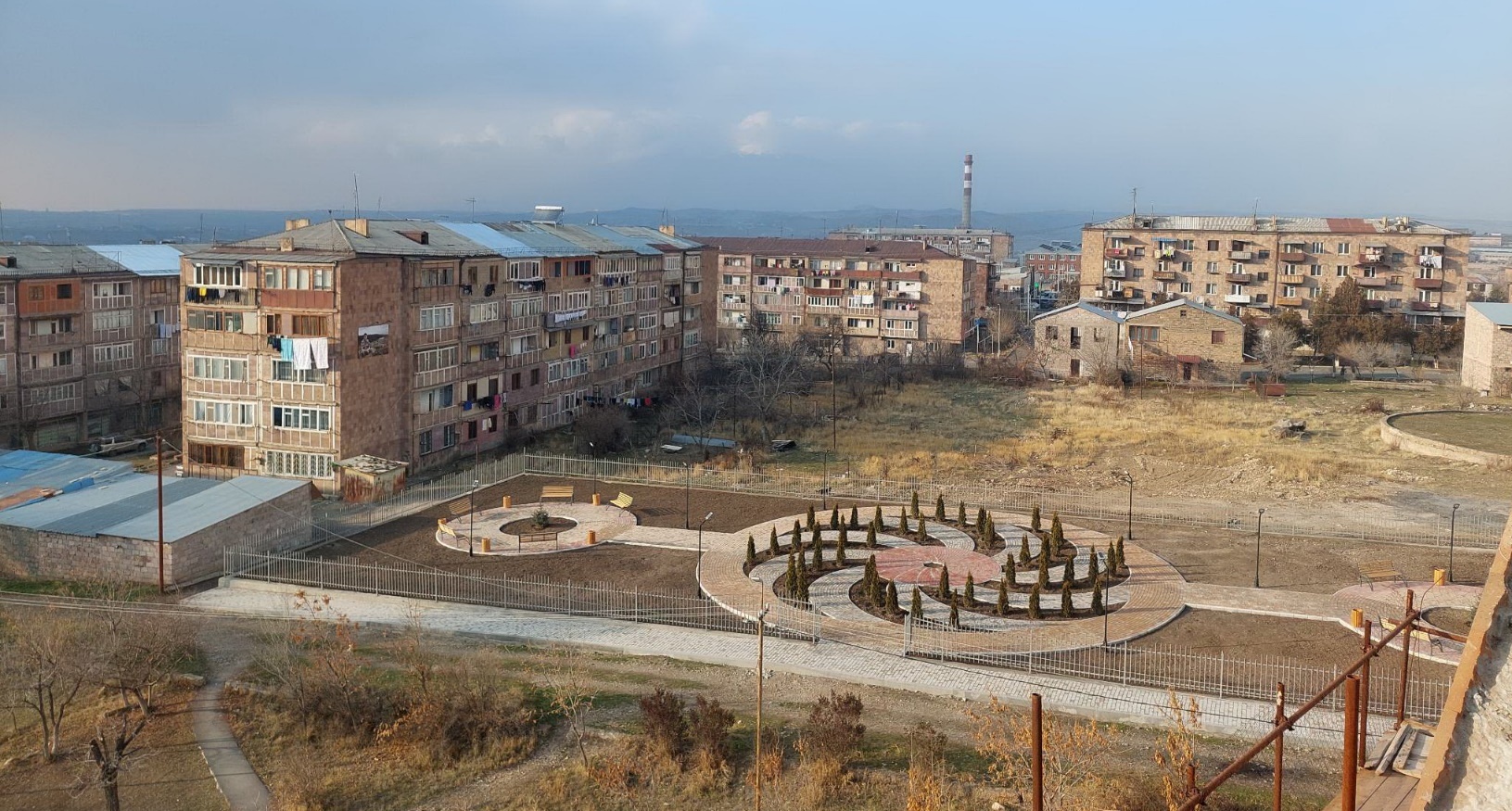 Կազմել է՝ համայնքի ղեկավար Հակոբ Բալասյանը                                                                  Բյուրեղավան  2023թ.ՆերածությունՏԱՊ-ը համայնքում առկա ֆինանսական, վարչական, մարդկային և սոցիալական ռեսուրսները կամ կապիտալները կառավարելու գործիք է: Այն փաստաթուղթ է, ուր հստակորեն ներկայացվում են սոցիալական, տնտեսական, մարդկային, բնական և այլ ռեսուրսների ներդրման միջոցով համայնքի զարգացմանն ուղղված՝ տվյալ տարվա համար ՏԻՄ-երի ռազմավարությունները, ծրագրերը և միջոցառումները։Բյուրեղավան համայնքի ՏԱՊ-ը մշակվել է հետևյալ հիմնական նպատակներով՝ համակարգել ՏԻՄ-ի տվյալ տարվա անելիքները,  սահմանել սոցիալ-տնտեսական զարգացման առաջնահերթությունները, գնահատել համայնքի ներքին ռեսուրսները, հաշվառել համայնքում ներդրվող արտաքին ռեսուրսները, հաշվարկել համախառն ռեսուրսները և բացահայտել պակասուրդը (դեֆիցիտը),համախմբել համայնքում տվյալ տարվա համար նախատեսվող բոլոր ծրագրերը և միջոցառումները ՀՀԶԾ-ով սահմանված՝ համայնքի տեսլականի և հիմնական նպատակների իրականացման շուրջ,շաղկապել նախատեսվող ծրագրերը և միջոցառումները դրանց իրականացման արդյունքների հետ՝ կիրառելով ՀՀԶԾ-ի ոլորտային ծրագրի «Տրամաբանական հենքը»,որոշակիացնել նախատեսվող ծրագրերի և միջոցառումների իրականացման ֆինանսական աղբյուրները և միջոցները, պատասխանատուները և ժամկետները, մշակել տվյալ տարվա ՏԱՊ-ի իրականացման ՄԳՊ-ը։            Բյուրեղավան համայնքի 2023թ. տարեկան աշխատանքային պլանը բաղկացած է 5 բաժիններից.1-ին բաժնում  սահմանվում է համայնքի տեսլականը և ոլորտային նպատակները։2-րդ բաժնում ներկայացվում է համայնքի 2023 թվականի ծրագրերի ցանկը և տրամաբանական հենքերը (ըստ ոլորտների)։3-րդ բաժնում ներկայացվում է համայնքային գույքի կառավարման 2023 թվականի ծրագիրը։4-րդ բաժնում ներկայացվում է համայնքի ՏԱՊ-ի ֆինանսավորման պլանը։5-րդ բաժնում ներկայացվում է համայնքի ՏԱՊ-ի մոնիթորինգի և գնահատման պլանը։Համայնքի տեսլականը և ոլորտային նպատակներըՀամայնքի տեսլականը՝Բարեկարգ, մաքուր, կանաչապատ, գեղատեսիլ, բնակչության արժանապատիվ կեցության համար անհրաժեշտ պայմաններով բազմաբնակավայր համայնք է՝ որակյալ մասնագիտական ռեսուրսներով, զարգացած տնտեսությամբ, սոցիալական ենթակառուցվածքներով, հանգստի ու ժամանցի ժամանակակից գոտիներով։ Այն նաև ճանաչված է որպես մարզական և մանկապատանեկան մշակութային համայնք։Համայնքին բնորոշ են բարձր ներգաղթի տեմպը։ Զարգացած տնտեսությունը բոլոր ոլորտներում ապահովում է բնակչության բարձր կենսամակարդակը և բարեկեցիկ կյանքը։Բյուրեղավանի ապակու գործարանը աշխատում է ամբողջ ծավալով։ Արտադրված վերջնական արտադրանքը մրցունակ է տեղական շուկայում։ Արտադրանքի զգալի մասը արտահանվում է։ Համայնքում գործում են քարի վերամշակման  արտադրամաս, որը համայնքից արտահանում են վերջնական արտադրանքը։Համայնքի տարածքում բնական աղբյուրներից դուրս եկող ջուրը ամբողջությամբ վերամշակվում է, շշալցում և վաճառվում երկրի ներսում ու արտերկրում։ Արտադրվող շշալցված ջուրը բրենդավորված է։ Բրենդը հայտնի է և մրցակցում է հայաստանյան առաջատար շշալցված ջուր արտադրող ընկերությունների բրենդների հետ։ Համայնքում զարգացված է տեղեկատվական տեխնոլոգիաների ոլորտը։ Գործում են բազմաթիվ փոքր ձեռնարկություններ, որոնցում  ներգրավված աշխատակիցների թիվը կտրուկ աճում է։Համայնքի գյուղական բնակավայրերում զարգանում է էկո գյուղատնտեսությունը։ Ստացվող գյուղմթերքի մեծ մասը վերամշակվում է համայնքի ներսում վերամշակող փոքր արտադրամասերի կողմից։ Համայնքում գործում են բազմաթիվ կրթական հաստատություններ (այդ թվում՝ նախադպրոցական) և ուսումնական կենտրոններ, որոնց հիմքում ժամանակակից կրթական տեխնոլոգիաներն են ընկած։ Մեծ ճանաչում ունի Բյուրեղավանի Շառլ Ազնավուրի անվան արվեստի դպրոցը:Զարգացած է համայնքի մշակութային կյանքը։ Կազմակերպվում են բազմաթիվ մարզական և մանկապատանեկական միջոցառումներ, ճամբարներ։ Գործում են գերհագեցած ժամանակակից մարզադպրոց և բազմաթիվ մշակութային օջախներ։Համայնքը ամբողջությամբ բարեկարգ և մաքուր է: Առկա են բարեկարգ զբոսայգիներ, գործում են երեկոյան ժամանցի, արվեստի ու մշակույթի բազմաթիվ կենտրոններ։ Համայնքի տնտեսական և սոցիալական ենթակառուցվածքները ամբողջությամբ կառուցված և վերանորոգված են։ Աղյուսակ 1. Համայնքի կայուն զարգացման ցուցանիշներըԱղյուսակ 2. Համայնքի ոլորտային նպատակներըՀամայնքի 2023 թ. ծրագրերի ցանկը և տրամաբանական հենքերը (ըստ ոլորտների)Աղյուսակ 3.  ՏԱՊ-ի ծրագրերը, որոնք ապահովված են համապատասխան ֆինանսական միջոցներովԱղյուսակ 5. ՏԱՊ-ով նախատեսված ծրագրերի տրամաբանական հենքերը՝ ըստ համայնքի ղեկավարի լիազորությունների ոլորտներիՀամայնքային գույքի կառավարման 2023 թ. Ծրագիրը
ՀՈՂԵՐ.ՇԵՆՔԵՐ, ՇԻՆՈՒԹՅՈՒՆՆԵՐՄեքենա-մեխանիզմներՀամայնքի ՏԱՊ-ի ֆինանսավորման պլանըԱղյուսակ 7. ՏԱՊ-ի ֆինանսավորման պլանը՝ ըստ համայնքի ղեկավարի լիազորությունների ոլորտներիՀամայնքի ՏԱՊ-ի մոնիթորինգի և գնահատման պլանըԱղյուսակ 8.  Համայնքի 2022թ. ՏԱՊ-ում ներառված ծրագրի արդյունքային ցուցանիշների մոնիթորինգի և գնահատման վերաբերյալ տեղեկատվության ներկայացումըՑուցանիշԵլակետային արժեքԹիրախային արժեքԱղքատության շեմից ցածր գտնվող ընտանիքների թվի տեսակարար կշիռը համայնքի ընտանիքների ընդհանուր թվի մեջ (%)24.322Համայնքի բյուջեի սեփական եկամուտների տեսակարար կշիռն ընդհանուր եկամուտների մեջ (%)29.731.4Համայնքում հաշվառված բնակիչների ընդհանուր թիվը (մարդ)1222912350Ոլորտային նպատակՈլորտային նպատակՎերջնական արդյունքի՝Վերջնական արդյունքի՝Վերջնական արդյունքի՝Վերջնական արդյունքի՝Ոլորտային նպատակՈլորտային նպատակՑուցանիշՑուցանիշԵլակետա-յին արժեքԹիրախա-յին արժեքՈլորտ 1. ԸնդհանուրՈլորտ 1. ԸնդհանուրՈլորտ 1. ԸնդհանուրՈլորտ 1. ԸնդհանուրԱպահովել տեղական ինքնակառավարման իրականացումը Բյուրեղավան համայնքում, ունենալ բնակչությանը համայնքային ծառայությունների մատուցման արդյունավետ, մասնագիտացված, նպատակային և թափանցիկ համակարգԱպահովել տեղական ինքնակառավարման իրականացումը Բյուրեղավան համայնքում, ունենալ բնակչությանը համայնքային ծառայությունների մատուցման արդյունավետ, մասնագիտացված, նպատակային և թափանցիկ համակարգՀամայնքի բնակիչների մասնակցությամբ ՏԻՄ-երի (համայնքի ղեկավարի, համայնքի ավագանու) կողմից կայացված որոշումների թվի տեսակարար կշիռը կայացված որոշումների ընդհանուր թվի մեջ, %Համայնքի բնակիչների մասնակցությամբ ՏԻՄ-երի (համայնքի ղեկավարի, համայնքի ավագանու) կողմից կայացված որոշումների թվի տեսակարար կշիռը կայացված որոշումների ընդհանուր թվի մեջ, %57Ապահովել տեղական ինքնակառավարման իրականացումը Բյուրեղավան համայնքում, ունենալ բնակչությանը համայնքային ծառայությունների մատուցման արդյունավետ, մասնագիտացված, նպատակային և թափանցիկ համակարգԱպահովել տեղական ինքնակառավարման իրականացումը Բյուրեղավան համայնքում, ունենալ բնակչությանը համայնքային ծառայությունների մատուցման արդյունավետ, մասնագիտացված, նպատակային և թափանցիկ համակարգՏԻՄ-երի կողմից մատուցվող համայնքային (հանրային, ոչ վարչական բնույթի) ծառայությունների հասանելիությունը համայնքի կենտրոն չհանդիսացող բնակավայրերի բնակիչներին, %ՏԻՄ-երի կողմից մատուցվող համայնքային (հանրային, ոչ վարչական բնույթի) ծառայությունների հասանելիությունը համայնքի կենտրոն չհանդիսացող բնակավայրերի բնակիչներին, %9091Ոլորտ 2. Պաշտպանության կազմակերպումՈլորտ 2. Պաշտպանության կազմակերպումՈլորտ 2. Պաշտպանության կազմակերպումՈլորտ 2. Պաշտպանության կազմակերպում2023  թվականին պաշտպանության կազմակերպման ոլորտում նախատեսվում է նպաստել երկրի պաշտպանունակության մակարդակի բարձրացմանըՀամայնքում բնակվող զինապարտ քաղաքացիների գրանցամատյանի վարումը, այո/ոչՀամայնքում բնակվող զինապարտ քաղաքացիների գրանցամատյանի վարումը, այո/ոչՀամայնքում բնակվող զինապարտ քաղաքացիների գրանցամատյանի վարումը, այո/ոչայոայոՈլորտ 3. Արտակարգ իրավիճակներից բնակչության պաշտպանություն և քաղաքացիական պաշտպանության կազմակերպումՈլորտ 3. Արտակարգ իրավիճակներից բնակչության պաշտպանություն և քաղաքացիական պաշտպանության կազմակերպումՈլորտ 3. Արտակարգ իրավիճակներից բնակչության պաշտպանություն և քաղաքացիական պաշտպանության կազմակերպումՈլորտ 3. Արտակարգ իրավիճակներից բնակչության պաշտպանություն և քաղաքացիական պաշտպանության կազմակերպում2023 թվականին արտակարգ իրավիճակներից բնակչության պաշտպանության և քաղաքացիական պաշտպանության կազմակերպման ոլորտում ծրագրեր և միջոցառումներ չեն նախատեսվում, այդ պատճառով ոլորտային նպատակ չի սահմանվել2023 թվականին արտակարգ իրավիճակներից բնակչության պաշտպանության և քաղաքացիական պաշտպանության կազմակերպման ոլորտում ծրագրեր և միջոցառումներ չեն նախատեսվում, այդ պատճառով ոլորտային նպատակ չի սահմանվել2023 թվականին արտակարգ իրավիճակներից բնակչության պաշտպանության և քաղաքացիական պաշտպանության կազմակերպման ոլորտում ծրագրեր և միջոցառումներ չեն նախատեսվում, այդ պատճառով ոլորտային նպատակ չի սահմանվել2023 թվականին արտակարգ իրավիճակներից բնակչության պաշտպանության և քաղաքացիական պաշտպանության կազմակերպման ոլորտում ծրագրեր և միջոցառումներ չեն նախատեսվում, այդ պատճառով ոլորտային նպատակ չի սահմանվել--Ոլորտ 4. Քաղաքաշինություն և կոմունալ տնտեսությունՈլորտ 4. Քաղաքաշինություն և կոմունալ տնտեսությունՈլորտ 4. Քաղաքաշինություն և կոմունալ տնտեսությունՈլորտ 4. Քաղաքաշինություն և կոմունալ տնտեսությունՔաղաքաշինության և կոմունալ տնտեսության ոլորտում ապահովել որակյալ ծառայությունների մատուցումը՝ կազմակերպել համայնքային ենթակառուցվածքների, հանրային վայրերի պահպանումն ու արդիականացումըՔաղաքաշինության և կոմունալ տնտեսության ոլորտում ապահովել որակյալ ծառայությունների մատուցումը՝ կազմակերպել համայնքային ենթակառուցվածքների, հանրային վայրերի պահպանումն ու արդիականացումըԲուրեղավան  բնակավայրերում մանկապարտեզի կառուցումԲյուրեղավան բնակավայրի մարզադպրոցի կառուցումԲյուրեղավան բնակավայրի բակերի բարեկարգումԲուրեղավան  բնակավայրերում մանկապարտեզի կառուցումԲյուրեղավան բնակավայրի մարզադպրոցի կառուցումԲյուրեղավան բնակավայրի բակերի բարեկարգումվատ լավՈլորտ 5. ՀողօգտագործումՈլորտ 5. ՀողօգտագործումՈլորտ 5. ՀողօգտագործումՈլորտ 5. Հողօգտագործում2023  թվականին հողօգտագործման ոլորտում ծրագրեր և միջոցառումներ չեն նախատեսվում, այդ պատճառով ոլորտային նպատակ չի սահմանվել2023  թվականին հողօգտագործման ոլորտում ծրագրեր և միջոցառումներ չեն նախատեսվում, այդ պատճառով ոլորտային նպատակ չի սահմանվել2023  թվականին հողօգտագործման ոլորտում ծրագրեր և միջոցառումներ չեն նախատեսվում, այդ պատճառով ոլորտային նպատակ չի սահմանվել2023  թվականին հողօգտագործման ոլորտում ծրագրեր և միջոցառումներ չեն նախատեսվում, այդ պատճառով ոլորտային նպատակ չի սահմանվել--Ոլորտ 6. ՏրանսպորտՈլորտ 6. ՏրանսպորտՈլորտ 6. ՏրանսպորտՈլորտ 6. ՏրանսպորտԲարելավել համայնքային ենթակայության ճանապարհների և ինժեներական կառույցների սպասարկման, շահագործման և պահպանման ծառայությունների որակըԲարելավել համայնքային ենթակայության ճանապարհների և ինժեներական կառույցների սպասարկման, շահագործման և պահպանման ծառայությունների որակըԸնթացիկ նորոգված ներհամայնքային ճանապարհների երկարությունը, կմԸնթացիկ նորոգված ներհամայնքային ճանապարհների երկարությունը, կմ1820Բարելավել համայնքային ենթակայության ճանապարհների և ինժեներական կառույցների սպասարկման, շահագործման և պահպանման ծառայությունների որակըԲարելավել համայնքային ենթակայության ճանապարհների և ինժեներական կառույցների սպասարկման, շահագործման և պահպանման ծառայությունների որակըԸնթացիկ նորոգված ներհամայնքային ճանապարհների տեսակարար կշիռը ընդհանուրի մեջ, %Ընթացիկ նորոգված ներհամայնքային ճանապարհների տեսակարար կշիռը ընդհանուրի մեջ, %8287Բարելավել համայնքային ենթակայության ճանապարհների և ինժեներական կառույցների սպասարկման, շահագործման և պահպանման ծառայությունների որակըԲարելավել համայնքային ենթակայության ճանապարհների և ինժեներական կառույցների սպասարկման, շահագործման և պահպանման ծառայությունների որակըՀամայնքի  ներհամայնքային  ճանապարհների ասֆալտապատումՀամայնքի  ներհամայնքային  ճանապարհների ասֆալտապատումբավարարլավՈլորտ 7. Առևտուր և ծառայություններՈլորտ 7. Առևտուր և ծառայություններՈլորտ 7. Առևտուր և ծառայություններՈլորտ 7. Առևտուր և ծառայություններ2023  թվականին առևտրի և ծառայությունների ոլորտում ծրագրեր և միջոցառումներ չեն նախատեսվում, այդ պատճառով ոլորտային նպատակ չի սահմանվել2023  թվականին առևտրի և ծառայությունների ոլորտում ծրագրեր և միջոցառումներ չեն նախատեսվում, այդ պատճառով ոլորտային նպատակ չի սահմանվել2023  թվականին առևտրի և ծառայությունների ոլորտում ծրագրեր և միջոցառումներ չեն նախատեսվում, այդ պատճառով ոլորտային նպատակ չի սահմանվել2023  թվականին առևտրի և ծառայությունների ոլորտում ծրագրեր և միջոցառումներ չեն նախատեսվում, այդ պատճառով ոլորտային նպատակ չի սահմանվել--Ոլորտ 8. ԿրթությունՈլորտ 8. ԿրթությունՈլորտ 8. ԿրթությունՈլորտ 8. ԿրթությունԱպահովել համայնքի բնակիչներին նախադպրոցական կրթության և արտադպրոցական դաստիարակության ծառայությունների մատուցումըԱպահովել համայնքի բնակիչներին նախադպրոցական կրթության և արտադպրոցական դաստիարակության ծառայությունների մատուցումըԲնակիչների բավարարվածությունը մատուցվող նախադպրոցական կրթության ծառայությունից, %Բնակիչների բավարարվածությունը մատուցվող նախադպրոցական կրթության ծառայությունից, %6365Ապահովել համայնքի բնակիչներին նախադպրոցական կրթության և արտադպրոցական դաստիարակության ծառայությունների մատուցումըԱպահովել համայնքի բնակիչներին նախադպրոցական կրթության և արտադպրոցական դաստիարակության ծառայությունների մատուցումըՄատուցվող նախադպրոցական կրթության ծառայության հասանելիությունը համայնքի բնակիչներին, %Մատուցվող նախադպրոցական կրթության ծառայության հասանելիությունը համայնքի բնակիչներին, %6163Ապահովել համայնքի բնակիչներին նախադպրոցական կրթության և արտադպրոցական դաստիարակության ծառայությունների մատուցումըԱպահովել համայնքի բնակիչներին նախադպրոցական կրթության և արտադպրոցական դաստիարակության ծառայությունների մատուցումըԱրտադպրոցական դաստիարակության խմբակներում ընդգրկված երեխաների թվի տեսակարար կշիռը դպրոցական տարիքի երեխաների ընդհանուր թվի մեջ, %Արտադպրոցական դաստիարակության խմբակներում ընդգրկված երեխաների թվի տեսակարար կշիռը դպրոցական տարիքի երեխաների ընդհանուր թվի մեջ, %4950Ոլորտ 9. Մշակույթ և երիտասարդության հետ տարվող աշխատանքներՈլորտ 9. Մշակույթ և երիտասարդության հետ տարվող աշխատանքներՈլորտ 9. Մշակույթ և երիտասարդության հետ տարվող աշխատանքներՈլորտ 9. Մշակույթ և երիտասարդության հետ տարվող աշխատանքներԱպահովել ՏԻՄ-երի կողմից համայնքի բնակչությանը մշակույթի և երիտասարդության հետ տարվող որակյալ և մատչելի ծառայությունների մատուցումըԱպահովել ՏԻՄ-երի կողմից համայնքի բնակչությանը մշակույթի և երիտասարդության հետ տարվող որակյալ և մատչելի ծառայությունների մատուցումըՄատուցվող մշակութային ծառայությունների հասանելիությունը համայնքի կենտրոն չհանդիսացող բնակավայրերի բնակիչներին, %Մատուցվող մշակութային ծառայությունների հասանելիությունը համայնքի կենտրոն չհանդիսացող բնակավայրերի բնակիչներին, %8185Ապահովել ՏԻՄ-երի կողմից համայնքի բնակչությանը մշակույթի և երիտասարդության հետ տարվող որակյալ և մատչելի ծառայությունների մատուցումըԱպահովել ՏԻՄ-երի կողմից համայնքի բնակչությանը մշակույթի և երիտասարդության հետ տարվող որակյալ և մատչելի ծառայությունների մատուցումըԳրադարանից օգտվողների թվի տարեկան աճը, %Գրադարանից օգտվողների թվի տարեկան աճը, %89Ոլորտ 10. ԱռողջապահությունՈլորտ 10. ԱռողջապահությունՈլորտ 10. ԱռողջապահությունՈլորտ 10. Առողջապահություն Առողջապահության ոլորտում նախատեսվում  է Բյուրեղավան բնակավայրի «Անդրանիկ Պետրոսյանի անվան Բյուրեղավանի քաղաքային պոլիկլինիկա» ՓԲԸ-ն ժամանակակից բժշկական սարքավորումներով վերազինելը:  Առողջապահության ոլորտում նախատեսվում  է Բյուրեղավան բնակավայրի «Անդրանիկ Պետրոսյանի անվան Բյուրեղավանի քաղաքային պոլիկլինիկա» ՓԲԸ-ն ժամանակակից բժշկական սարքավորումներով վերազինելը:  Առողջապահության ոլորտում նախատեսվում  է Բյուրեղավան բնակավայրի «Անդրանիկ Պետրոսյանի անվան Բյուրեղավանի քաղաքային պոլիկլինիկա» ՓԲԸ-ն ժամանակակից բժշկական սարքավորումներով վերազինելը:  Առողջապահության ոլորտում նախատեսվում  է Բյուրեղավան բնակավայրի «Անդրանիկ Պետրոսյանի անվան Բյուրեղավանի քաղաքային պոլիկլինիկա» ՓԲԸ-ն ժամանակակից բժշկական սարքավորումներով վերազինելը: --Ոլորտ 11. Ֆիզիկական կուլտուրա և սպորտՈլորտ 11. Ֆիզիկական կուլտուրա և սպորտՈլորտ 11. Ֆիզիկական կուլտուրա և սպորտՈլորտ 11. Ֆիզիկական կուլտուրա և սպորտԱպահովել Ֆիզիկական կուլտուրայի և սպորտի բնագավառում որակյալ ծառայությունների մատուցումըԱպահովել Ֆիզիկական կուլտուրայի և սպորտի բնագավառում որակյալ ծառայությունների մատուցումըՄատուցվող մարզական ծառայությունների մատչելիությունը համայնքի կենտրոն չհանդիսացող բնակավայրերի բնակիչներին, %Մատուցվող մարզական ծառայությունների մատչելիությունը համայնքի կենտրոն չհանդիսացող բնակավայրերի բնակիչներին, %4245Ապահովել Ֆիզիկական կուլտուրայի և սպորտի բնագավառում որակյալ ծառայությունների մատուցումըԱպահովել Ֆիզիկական կուլտուրայի և սպորտի բնագավառում որակյալ ծառայությունների մատուցումըԲնակիչների բավարարվածությունը մատուցվող ծառայություններից, %Բնակիչների բավարարվածությունը մատուցվող ծառայություններից, %2225Ոլորտ 12. Սոցիալական պաշտպանությունՈլորտ 12. Սոցիալական պաշտպանությունՈլորտ 12. Սոցիալական պաշտպանությունՈլորտ 12. Սոցիալական պաշտպանությունԹեթևացնել համայնքում բնակվող անապահով ընտանիքների հոգսերըԹեթևացնել համայնքում բնակվող անապահով ընտանիքների հոգսերըՍոցիալական ծրագրի առկայությունը, այո/ոչՍոցիալական ծրագրի առկայությունը, այո/ոչայոայոԹեթևացնել համայնքում բնակվող անապահով ընտանիքների հոգսերըԹեթևացնել համայնքում բնակվող անապահով ընտանիքների հոգսերըՍոցիալապես անապահով ընտանիքներին տրամադրվող սոցիալական աջակցության հասցեականության վերաբերյալ բնակիչների կարծիքըՍոցիալապես անապահով ընտանիքներին տրամադրվող սոցիալական աջակցության հասցեականության վերաբերյալ բնակիչների կարծիքըբավարարլավՈլորտ 13. ԳյուղատնտեսությունՈլորտ 13. ԳյուղատնտեսությունՈլորտ 13. ԳյուղատնտեսությունՈլորտ 13. ԳյուղատնտեսությունԳյուղատնտեսության ոլորտում 2023  թվականին ոլորտում ծրագրեր և միջոցառումներ չեն նախատեսվում, այդ պատճառով ոլորտային նպատակ չի սահմանվելԳյուղատնտեսության ոլորտում 2023  թվականին ոլորտում ծրագրեր և միջոցառումներ չեն նախատեսվում, այդ պատճառով ոլորտային նպատակ չի սահմանվելԳյուղատնտեսության ոլորտում 2023  թվականին ոլորտում ծրագրեր և միջոցառումներ չեն նախատեսվում, այդ պատճառով ոլորտային նպատակ չի սահմանվելԳյուղատնտեսության ոլորտում 2023  թվականին ոլորտում ծրագրեր և միջոցառումներ չեն նախատեսվում, այդ պատճառով ոլորտային նպատակ չի սահմանվելվատլավՈլորտ 14. Անասնաբուժություն և  բուսասանիտարիաՈլորտ 14. Անասնաբուժություն և  բուսասանիտարիաՈլորտ 14. Անասնաբուժություն և  բուսասանիտարիաՈլորտ 14. Անասնաբուժություն և  բուսասանիտարիա2023  թվականին անասնաբուժության և բուսասանիտարիայի ոլորտում ծրագրեր և միջոցառումներ չեն նախատեսվում, այդ պատճառով ոլորտային նպատակ չի սահմանվել2023  թվականին անասնաբուժության և բուսասանիտարիայի ոլորտում ծրագրեր և միջոցառումներ չեն նախատեսվում, այդ պատճառով ոլորտային նպատակ չի սահմանվել2023  թվականին անասնաբուժության և բուսասանիտարիայի ոլորտում ծրագրեր և միջոցառումներ չեն նախատեսվում, այդ պատճառով ոլորտային նպատակ չի սահմանվել2023  թվականին անասնաբուժության և բուսասանիտարիայի ոլորտում ծրագրեր և միջոցառումներ չեն նախատեսվում, այդ պատճառով ոլորտային նպատակ չի սահմանվել--Ոլորտ 15. Շրջակա միջավայրի պահպանությունՈլորտ 15. Շրջակա միջավայրի պահպանությունՈլորտ 15. Շրջակա միջավայրի պահպանությունՈլորտ 15. Շրջակա միջավայրի պահպանությունԱպահովել համայնքի բնակիչների առողջության և շրջակա միջավայրի վրա աղբի բացասական ներգործության նվազեցումը և չեզոքացումը, ստեղծել բնակության համար հարմարավետ, կանաչապատ և էկոլոգիապես անվտանգ պայմաններԱպահովել համայնքի բնակիչների առողջության և շրջակա միջավայրի վրա աղբի բացասական ներգործության նվազեցումը և չեզոքացումը, ստեղծել բնակության համար հարմարավետ, կանաչապատ և էկոլոգիապես անվտանգ պայմաններՀամայնքի բնակիչների բավարարվածությունը մատուցված  աղբահանության և սանիտարական մաքրման ծառայություններիցՀամայնքի բնակիչների բավարարվածությունը մատուցված  աղբահանության և սանիտարական մաքրման ծառայություններիցավելի շատ վատ, քան լավավելի շատ լավ, քան վատ   Ապահովել համայնքի բնակիչների առողջության և շրջակա միջավայրի վրա աղբի բացասական ներգործության նվազեցումը և չեզոքացումը, ստեղծել բնակության համար հարմարավետ, կանաչապատ և էկոլոգիապես անվտանգ պայմաններԱպահովել համայնքի բնակիչների առողջության և շրջակա միջավայրի վրա աղբի բացասական ներգործության նվազեցումը և չեզոքացումը, ստեղծել բնակության համար հարմարավետ, կանաչապատ և էկոլոգիապես անվտանգ պայմաններՀամայնքի  համար   սանիտարական մաքրման մեքենայի ձեռք բերում:Համայնքի  համար   սանիտարական մաքրման մեքենայի ձեռք բերում:Հին նորՈլորտ 16. ԶբոսաշրջությունՈլորտ 16. ԶբոսաշրջությունՈլորտ 16. ԶբոսաշրջությունՈլորտ 16. ԶբոսաշրջությունՆպաստել դեպի համայնք զբոսաշրջիկների թվի ավելացմանըՆպաստել դեպի համայնք զբոսաշրջիկների թվի ավելացմանըՀամայնքի գրավչության մեծացումՀամայնքի գրավչության մեծացումոչ այոՈլորտ 17. Տեղական ինքնակառավարմանը բնակիչների մասնակցությունՈլորտ 17. Տեղական ինքնակառավարմանը բնակիչների մասնակցությունՈլորտ 17. Տեղական ինքնակառավարմանը բնակիչների մասնակցությունՈլորտ 17. Տեղական ինքնակառավարմանը բնակիչների մասնակցությունԱպահովել տեղական ինքնակառավարմանը համայնքի բնակչության մասնակցությունը և ՏԻՄ-ի աշխատանքների թափանցիկության մակարդակի բարձրացումըԱպահովել տեղական ինքնակառավարմանը համայնքի բնակչության մասնակցությունը և ՏԻՄ-ի աշխատանքների թափանցիկության մակարդակի բարձրացումըԱպահովել տեղական ինքնակառավարմանը համայնքի բնակչության մասնակցությունը և ՏԻՄ-ի աշխատանքների թափանցիկության մակարդակի բարձրացումըՀամայնքի բնակիչների մասնակցությամբ ՏԻՄ-երի (համայնքի ղեկավարի, համայնքի ավագանու) կողմից կայացված որոշումների թվի տեսակարար կշիռը կայացված որոշումների ընդհանուր թվի մեջ (%)35Հ/հԾրագրի անվանումըԾրագրի արժեքը (հազ. դրամ) 2023թ.ԲԲՀ-ի բնակավայրըՈլորտ 1. ԸնդհանուրՈլորտ 1. Ընդհանուր1.Համայնքային ծառայությունների արդյունավետ, թափանցիկ կառավարում, ենթակառուցվածքների գործունեության պահպանում121788.2ընդհանուր համայնքայինԸնդամենըԸնդամենը121788.2-Ոլորտ 2. Պաշտպանության կազմակերպումՈլորտ 2. Պաշտպանության կազմակերպում1.2023 թվականին պաշտպանության կազմակերպման ոլորտում նախատեսվում է նպաստել երկրի պաշտպանունակության մակարդակի բարձրացմանը200.0ընդհանուր համայնքայինԸնդամենըԸնդամենը200.0Ոլորտ 3. Արտակարգ իրավիճակներից բնակչության պաշտպանություն և քաղաքացիական պաշտպանության կազմակերպումՈլորտ 3. Արտակարգ իրավիճակներից բնակչության պաշտպանություն և քաղաքացիական պաշտպանության կազմակերպում1.2023 թվականին արտակարգ իրավիճակներից բնակչության պաշտպանության և քաղաքացիական պաշտպանության կազմակերպման ոլորտում ծրագրեր և միջոցառումներ չեն նախատեսվում600.0ընդհանուր համայնքայինԸնդամենըԸնդամենը600.0Ոլորտ 4. Քաղաքաշինություն և կոմունալ տնտեսությունՈլորտ 4. Քաղաքաշինություն և կոմունալ տնտեսությունԲուրեղավան  բնակավայրերում մանկապարտեզի կառուցում445663.9Բյուրեղավան  բնակավայրԲյուրեղավան բնակավայրի մարզադպրոցի կառուցումը250000.0Բյուրեղավան  բնակավայրԲյուրեղավան բնակավայրի բակերի բարեկարգում24429.6Բյուրեղավան  բնակավայրԸնդամենըԸնդամենը720093.5Ոլորտ 5. ՀողօգտագործումՈլորտ 5. Հողօգտագործում1.2023 թվականին հողօգտագործման ոլորտում ծրագրեր և միջոցառումներ չեն նախատեսվում-ԸնդամենըԸնդամենը-Ոլորտ 6. ՏրանսպորտՈլորտ 6. ՏրանսպորտՀամայնքի  ներհամայնքային  ճանապարհների բարեկարգում, հիմնանորոգում32641.0ընդհանուր համայնքայինԸնդամենըԸնդամենը32641.0Ոլորտ 7. Առևտուր և ծառայություններՈլորտ 7. Առևտուր և ծառայություններ1.2023 թվականին առևտրի և ծառայությունների ոլորտում ծրագրեր և միջոցառումներ չեն նախատեսվում-ԸնդամենըԸնդամենը-Ոլորտ 8. ԿրթությունՈլորտ 8. ԿրթությունԲյուրեղավան համայնքում նախադպրոցական կրթության ծառայությունների մատուցում46900.0ընդհանուր համայնքայինԲյուրեղավան համայնքում արտադպրոցական դաստիարակության ծառայության մատուցում55400.0ընդհանուր համայնքայինԸնդամենըԸնդամենը102300.0Ոլորտ 9. Մշակույթ և երիտասարդության հետ տարվող աշխատանքներՈլորտ 9. Մշակույթ և երիտասարդության հետ տարվող աշխատանքներՄշակութային, մարզական և հոգևոր կյանքի աշխուժացում37908.7ընդհանուր համայնքայինԸնդամենըԸնդամենը37908.7Ոլորտ 10. ԱռողջապահությունՈլորտ 10. Առողջապահություն1.Առողջապահության ոլորտում նախատեսվում  է Բյուրեղավան բնակավայրի «Անդրանիկ Պետրոսյանի անվան Բյուրեղավանի քաղաքային պոլիկլինիկա» ՓԲԸ-ն ժամանակակից բժշկական սարքավորումներով վերազինելը: -Բյուրեղավան  բնակավայրԸնդամենըԸնդամենը-Ոլորտ 11. Ֆիզիկական կուլտուրա և սպորտՈլորտ 11. Ֆիզիկական կուլտուրա և սպորտ2023  թվականին ֆիզիկական կուլտուրայի և  սպորտի ոլորտում ծրագրեր և միջոցառումներ չեն նախատեսվում-ԸնդամենըԸնդամենը_Ոլորտ 12. Սոցիալական պաշտպանությունՈլորտ 12. Սոցիալական պաշտպանությունԱջակցություն համայնքի սոցիալապես  անապահով բնակիչներին5140.0ընդհանուր համայնքայինԸնդամենըԸնդամենը5140.0Ոլորտ 13. ԳյուղատնտեսությունՈլորտ 13. Գյուղատնտեսություն1.Գյուղատնտեսության ոլորտում 2023  թվականին ոլորտում ծրագրեր և միջոցառումներ չեն նախատեսվում, այդ պատճառով ոլորտային նպատակ չի սահմանվել1000.0ընդհանուր համայնքայինԸնդամենըԸնդամենը1000.0Ոլորտ 14. Անասնաբուժություն և բուսասանիտարիաՈլորտ 14. Անասնաբուժություն և բուսասանիտարիա1.2023  թվականին անասնաբուժության և բուսասանիտարիայի ոլորտում ծրագրեր և միջոցառումներ չեն նախատեսվում-ԸնդամենըԸնդամենը-Ոլորտ 15. Շրջակա միջավայրի պահպանությունՈլորտ 15. Շրջակա միջավայրի պահպանությունՀամայնքի տարածքում աղբահանության , սանիտարական մաքրման , կանաչապատման աշխատանքների իրականացում և լիզինգով սանմաքրման  մեքենայի ձեռք բերում89500.0ընդհանուր համայնքայինԸնդամենըԸնդամենը89500.0Ոլորտ 16. ԶբոսաշրջությունՈլորտ 16. ԶբոսաշրջությունՈլորտ 16. ԶբոսաշրջությունՈլորտ 16. Զբոսաշրջություն1.2023  թվականին զբոսաշրջության ոլորտում ծրագրեր և միջոցառումներ չեն նախատեսվում_ԸնդամենըԸնդամենը-Ոլորտ 17. Տեղական ինքնակառավարմանը բնակիչների մասնակցությունՈլորտ 17. Տեղական ինքնակառավարմանը բնակիչների մասնակցությունՈլորտ 17. Տեղական ինքնակառավարմանը բնակիչների մասնակցությունՈլորտ 17. Տեղական ինքնակառավարմանը բնակիչների մասնակցություն1.Համայնքի բնակավայրերում հանրային քննարկումների կազմակերպում և անցկացում_ընդհանուր համայնքայինԸնդամենը_Ամփոփ նկարագիրԱրդյունքային ցուցանիշներՏեղեկատվության աղբյուրներՊատասխանատուԺամկետՌիսկերՈլորտ 1. Ընդհանուր Ոլորտ 1. Ընդհանուր Ոլորտ 1. Ընդհանուր Ոլորտ 1. Ընդհանուր Ոլորտ 1. Ընդհանուր Ոլորտ 1. Ընդհանուր Ոլորտային նպատակԱպահովել տեղական ինքնակառավարման իրականացումը Բյուրեղավան համայնքում, ունենալ բնակչությանը համայնքային ծառայությունների մատուցման արդյունավետ, մասնագիտացված, նպատակային և թափանցիկ համակարգՈլորտային նպատակԱպահովել տեղական ինքնակառավարման իրականացումը Բյուրեղավան համայնքում, ունենալ բնակչությանը համայնքային ծառայությունների մատուցման արդյունավետ, մասնագիտացված, նպատակային և թափանցիկ համակարգՈլորտի ազդեցության (վերջնական արդյունքի) ցուցանիշՀամայնքի բնակիչների մասնակցությամբ ՏԻՄ-երի (համայնքի ղեկավարի, համայնքի ավագանու) կողմից կայացված որոշումների թվի տեսակարար կշիռը կայացված որոշումների ընդհանուր թվի մեջ, 3%ՏԻՄ-երի կողմից մատուցվող համայնքային (հանրային, ոչ վարչական բնույթի) ծառայությունների հասանելիությունը համայնքի կենտրոն չհանդիսացող բնակավայրերի բնակիչներին, 91%Ոլորտի ազդեցության (վերջնական արդյունքի) ցուցանիշՀամայնքի բնակիչների մասնակցությամբ ՏԻՄ-երի (համայնքի ղեկավարի, համայնքի ավագանու) կողմից կայացված որոշումների թվի տեսակարար կշիռը կայացված որոշումների ընդհանուր թվի մեջ, 3%ՏԻՄ-երի կողմից մատուցվող համայնքային (հանրային, ոչ վարչական բնույթի) ծառայությունների հասանելիությունը համայնքի կենտրոն չհանդիսացող բնակավայրերի բնակիչներին, 91%Ոլորտի ազդեցության (վերջնական արդյունքի) ցուցանիշՀամայնքի բնակիչների մասնակցությամբ ՏԻՄ-երի (համայնքի ղեկավարի, համայնքի ավագանու) կողմից կայացված որոշումների թվի տեսակարար կշիռը կայացված որոշումների ընդհանուր թվի մեջ, 3%ՏԻՄ-երի կողմից մատուցվող համայնքային (հանրային, ոչ վարչական բնույթի) ծառայությունների հասանելիությունը համայնքի կենտրոն չհանդիսացող բնակավայրերի բնակիչներին, 91%Ոլորտի ազդեցության (վերջնական արդյունքի) ցուցանիշՀամայնքի բնակիչների մասնակցությամբ ՏԻՄ-երի (համայնքի ղեկավարի, համայնքի ավագանու) կողմից կայացված որոշումների թվի տեսակարար կշիռը կայացված որոշումների ընդհանուր թվի մեջ, 3%ՏԻՄ-երի կողմից մատուցվող համայնքային (հանրային, ոչ վարչական բնույթի) ծառայությունների հասանելիությունը համայնքի կենտրոն չհանդիսացող բնակավայրերի բնակիչներին, 91%Ծրագիր 1. Համայնքային ծառայությունների արդյունավետ, թափանցիկ կառավարում, ենթակառուցվածքների գործունեության պահպանումԾրագիր 1. Համայնքային ծառայությունների արդյունավետ, թափանցիկ կառավարում, ենթակառուցվածքների գործունեության պահպանումԾրագիր 1. Համայնքային ծառայությունների արդյունավետ, թափանցիկ կառավարում, ենթակառուցվածքների գործունեության պահպանումԾրագիր 1. Համայնքային ծառայությունների արդյունավետ, թափանցիկ կառավարում, ենթակառուցվածքների գործունեության պահպանումԾրագիր 1. Համայնքային ծառայությունների արդյունավետ, թափանցիկ կառավարում, ենթակառուցվածքների գործունեության պահպանումԾրագիր 1. Համայնքային ծառայությունների արդյունավետ, թափանցիկ կառավարում, ենթակառուցվածքների գործունեության պահպանումԾրագրի նպատակԲարելավելբնակչությանը մատուցվող  հանրային ծառայությունների որակըԾրագրի ազդեցության (վերջնական արդյունքի) ցուցանիշԲնակչությանը մատուցվող հանրային ծառայությունների որակը՝ լավԾրագրի գնահատման համակարգ,ՄԳ կիսամյակային, տարեկան հաշվետվություններՀամայնքի ղեկավար,  աշխատակազմի քարտուղար,բնակավայրերիվարչական ղեկավարներ2023թ. հունվար- դեկտեմբերՀամապատասխան մարդկային, նյութական և ֆինանսական ռեսուրսների առկայությունՄիջանկյալ արդյունք 1Ապահովվել է աշխատակազմի և համայնքային ենթակառուցվածքներիբնականոն գործունեությունըԵլքային ցուցանիշներ (քանակ, որակ, ժամկետ) Համայնքի աշխատակազմի աշխատանքային օրերի թիվը տարվա ընթացքում, 248 օրՀամայնքի աշխատակազմի աշխատողների թիվը, 32Համայնքի պաշտոնական համացանցային կայքի առկայությունը, այոՏԻՄ-երի, աշխատակազմի գործունեության վերաբերյալ բնակիչների կողմից ստացվող դիմում-բողոքների թվի նվազում, 2 %-ովԱնշարժ գույքի հարկի բազայում առկա անճշտությունների նվազեցում, 4%Աշխատակազմում առկա տեղեկատվական և հեռահաղորդակցության համակարգերի օգտագործման մակարդակը` 92%Աշխատակազմում ստացված մեկ դիմումին պատասխանելու միջին ժամանակը, 4 օրԱշխատակազմ,  ՄԳ կիսամյակային, տարեկան հաշվետվություններ,քաղաքացիական հասարակության կազմակերպություններ և խմբեր, բնակիչներՀամայնքի ղեկավար, աշխատակազմի քարտուղար, վարչական ղեկավարներ2023թ. հունվար– դեկտեմբերՀամապատասխան մարդկային ևֆինանսական ռեսուրսներիառկայությունՄիջոցառումներ  Աշխատակազմի բնականոն գործունեության ապահովումՀամայնքի հողի հարկի և գույքահարկի գանձման ավտոմատացված համակարգերի սպասարկման վճարների կատարումՄասնագիտական ծառայությունների ձեռք բերումԲյուրեղավան համայնքի Ջրաբեր բնակավայրի վարչական ղեկավարի և առաջատար մասնագետի գործունեության ապահովումԲյուրեղավան համայնքի Նուռնուս բնակավայրի վարչական ղեկավարի և առաջատար մասնագետի գործունեության ապահովումՄիջոցառումներ  Աշխատակազմի բնականոն գործունեության ապահովումՀամայնքի հողի հարկի և գույքահարկի գանձման ավտոմատացված համակարգերի սպասարկման վճարների կատարումՄասնագիտական ծառայությունների ձեռք բերումԲյուրեղավան համայնքի Ջրաբեր բնակավայրի վարչական ղեկավարի և առաջատար մասնագետի գործունեության ապահովումԲյուրեղավան համայնքի Նուռնուս բնակավայրի վարչական ղեկավարի և առաջատար մասնագետի գործունեության ապահովումՄուտքային ցուցանիշներ (ներդրված ռեսուրսներ) Համայնքի տարեկան բյուջեով նախատեսված պահպանման ծախսեր՝ 121788.2 հազ. դրամ Համայնքի աշխատակազմի աշխատողներ՝ 30Համայնքի հողի հարկի և գույքահարկի գանձման ավտոմատացված համակարգեր` 1Համայնքապետարանի վարչական շենք և գույք Վարչական ներկայացուցիչների նստավայրերի շենքեր և գույքՀամայնքի պաշտոնական համացանցային կայք` http://byureghavan.am/   Մուտքային ցուցանիշներ (ներդրված ռեսուրսներ) Համայնքի տարեկան բյուջեով նախատեսված պահպանման ծախսեր՝ 121788.2 հազ. դրամ Համայնքի աշխատակազմի աշխատողներ՝ 30Համայնքի հողի հարկի և գույքահարկի գանձման ավտոմատացված համակարգեր` 1Համայնքապետարանի վարչական շենք և գույք Վարչական ներկայացուցիչների նստավայրերի շենքեր և գույքՀամայնքի պաշտոնական համացանցային կայք` http://byureghavan.am/   Մուտքային ցուցանիշներ (ներդրված ռեսուրսներ) Համայնքի տարեկան բյուջեով նախատեսված պահպանման ծախսեր՝ 121788.2 հազ. դրամ Համայնքի աշխատակազմի աշխատողներ՝ 30Համայնքի հողի հարկի և գույքահարկի գանձման ավտոմատացված համակարգեր` 1Համայնքապետարանի վարչական շենք և գույք Վարչական ներկայացուցիչների նստավայրերի շենքեր և գույքՀամայնքի պաշտոնական համացանցային կայք` http://byureghavan.am/   Մուտքային ցուցանիշներ (ներդրված ռեսուրսներ) Համայնքի տարեկան բյուջեով նախատեսված պահպանման ծախսեր՝ 121788.2 հազ. դրամ Համայնքի աշխատակազմի աշխատողներ՝ 30Համայնքի հողի հարկի և գույքահարկի գանձման ավտոմատացված համակարգեր` 1Համայնքապետարանի վարչական շենք և գույք Վարչական ներկայացուցիչների նստավայրերի շենքեր և գույքՀամայնքի պաշտոնական համացանցային կայք` http://byureghavan.am/   Ոլորտ 2. Պաշտպանության կազմակերպումՈլորտ 2. Պաշտպանության կազմակերպումՈլորտ 2. Պաշտպանության կազմակերպումՈլորտ 2. Պաշտպանության կազմակերպումՈլորտ 2. Պաշտպանության կազմակերպումՈլորտ 2. Պաշտպանության կազմակերպումԾրագիր 1. Պաշտպանության կազմակերպմանն ուղղված միջոցառումների իրականացումԾրագիր 1. Պաշտպանության կազմակերպմանն ուղղված միջոցառումների իրականացումԾրագիր 1. Պաշտպանության կազմակերպմանն ուղղված միջոցառումների իրականացումԾրագիր 1. Պաշտպանության կազմակերպմանն ուղղված միջոցառումների իրականացումԾրագիր 1. Պաշտպանության կազմակերպմանն ուղղված միջոցառումների իրականացումԾրագիր 1. Պաշտպանության կազմակերպմանն ուղղված միջոցառումների իրականացումԾրագրի նպատակՀամայնքի լուման ներդնել երկրի պաշտպանության գործում Ծրագրի ազդեցության (վերջնական արդյունքի) ցուցանիշԱջակցություն է ցուցաբերվել երկրի պաշտպանունակության բարձրացմանը։ Ծրագրի գնահատման համակարգ,ՄԳ կիսամյակային, տարեկան հաշվետվություններՀամայնքի ղեկավար,  աշխատակազմի քարտուղար,բնակավայրերիվարչական ղեկավարներ2023թ. հունվար- դեկտեմբերՀամապատասխան մարդկային, նյութական և ֆինանսական ռեսուրսների անբավարարությունՄիջանկյալ արդյունք 1Կազմակերպվել են հանդիպումներ զինակոչիկների հետԵլքային ցուցանիշներ (քանակ, որակ, ժամկետ) 1.Զորակոչիկների բավարարվածությունը մատուցված ծառայություններից 85%2.Ծրագրի իրականացման ժամկետը –  1 տարի3.Հանդիպումների քանակը՝   3Աշխատակազմ,  ՄԳ կիսամյակային, տարեկան հաշվետվություններ,Քաղաքացիական հասարակության կազմակերպություններ և խմբեր, բնակիչներՀամայնքի ղեկավար, աշխատակազմի քարտուղար, վարչական ղեկավարներ2023թ. հունվար– դեկտեմբերՀամապատասխան մարդկային ևֆինանսական ռեսուրսներիառկայությունՄիջոցառումներ Հանդիպումներ համայնքի զինակոչիկների հետՄիջոցառումներ Հանդիպումներ համայնքի զինակոչիկների հետՄուտքային ցուցանիշներ (ներդրված ռեսուրսներ) Համայնքում բնակվող զինապարտ քաղաքացիների գրանցամատյանի առկայությունը, այոՄուտքային ցուցանիշներ (ներդրված ռեսուրսներ) Համայնքում բնակվող զինապարտ քաղաքացիների գրանցամատյանի առկայությունը, այոՄուտքային ցուցանիշներ (ներդրված ռեսուրսներ) Համայնքում բնակվող զինապարտ քաղաքացիների գրանցամատյանի առկայությունը, այոՄուտքային ցուցանիշներ (ներդրված ռեսուրսներ) Համայնքում բնակվող զինապարտ քաղաքացիների գրանցամատյանի առկայությունը, այոՈլորտ 3. Արտակարգ իրավիճակներից բնակչության պաշտպանություն և քաղաքացիական պաշտպանության կազմակերպումՈլորտ 3. Արտակարգ իրավիճակներից բնակչության պաշտպանություն և քաղաքացիական պաշտպանության կազմակերպումՈլորտ 3. Արտակարգ իրավիճակներից բնակչության պաշտպանություն և քաղաքացիական պաշտպանության կազմակերպումՈլորտ 3. Արտակարգ իրավիճակներից բնակչության պաշտպանություն և քաղաքացիական պաշտպանության կազմակերպումՈլորտ 3. Արտակարգ իրավիճակներից բնակչության պաշտպանություն և քաղաքացիական պաշտպանության կազմակերպումՈլորտ 3. Արտակարգ իրավիճակներից բնակչության պաշտպանություն և քաղաքացիական պաշտպանության կազմակերպում2023 թվականին արտակարգ իրավիճակներից բնակչության պաշտպանության և քաղաքացիական պաշտպանության կազմակերպման ոլորտում ծրագրեր և միջոցառումներ չեն նախատեսվում2023 թվականին արտակարգ իրավիճակներից բնակչության պաշտպանության և քաղաքացիական պաշտպանության կազմակերպման ոլորտում ծրագրեր և միջոցառումներ չեն նախատեսվում2023 թվականին արտակարգ իրավիճակներից բնակչության պաշտպանության և քաղաքացիական պաշտպանության կազմակերպման ոլորտում ծրագրեր և միջոցառումներ չեն նախատեսվում2023 թվականին արտակարգ իրավիճակներից բնակչության պաշտպանության և քաղաքացիական պաշտպանության կազմակերպման ոլորտում ծրագրեր և միջոցառումներ չեն նախատեսվում2023 թվականին արտակարգ իրավիճակներից բնակչության պաշտպանության և քաղաքացիական պաշտպանության կազմակերպման ոլորտում ծրագրեր և միջոցառումներ չեն նախատեսվում2023 թվականին արտակարգ իրավիճակներից բնակչության պաշտպանության և քաղաքացիական պաշտպանության կազմակերպման ոլորտում ծրագրեր և միջոցառումներ չեն նախատեսվումՈլորտ 4. Քաղաքաշինություն և կոմունալ տնտեսությունՈլորտ 4. Քաղաքաշինություն և կոմունալ տնտեսությունՈլորտ 4. Քաղաքաշինություն և կոմունալ տնտեսությունՈլորտ 4. Քաղաքաշինություն և կոմունալ տնտեսությունՈլորտ 4. Քաղաքաշինություն և կոմունալ տնտեսությունՈլորտ 4. Քաղաքաշինություն և կոմունալ տնտեսությունՈլորտային նպատակՔաղաքաշինության և կոմունալ տնտեսության ոլորտում ապահովել որակյալ ծառայությունների մատուցումը՝ կազմակերպել համայնքային ենթակառուցվածքների, հանրային վայրերի պահպանումն ու արդիականացումըՈլորտային նպատակՔաղաքաշինության և կոմունալ տնտեսության ոլորտում ապահովել որակյալ ծառայությունների մատուցումը՝ կազմակերպել համայնքային ենթակառուցվածքների, հանրային վայրերի պահպանումն ու արդիականացումըՈլորտի ազդեցության (վերջնական արդյունքի) ցուցանիշներՀամայնքի բնակիչների բավարարվածությունը քաղաքաշինության և կոմունալ տնտեսության ոլորտում մատուցվող ծառայություններից, 51%Բնակիչների կարծիքը համայնքում գիշերային լուսավորվածության իրականացման վերաբերյալ՝ լավՈլորտի ազդեցության (վերջնական արդյունքի) ցուցանիշներՀամայնքի բնակիչների բավարարվածությունը քաղաքաշինության և կոմունալ տնտեսության ոլորտում մատուցվող ծառայություններից, 51%Բնակիչների կարծիքը համայնքում գիշերային լուսավորվածության իրականացման վերաբերյալ՝ լավՈլորտի ազդեցության (վերջնական արդյունքի) ցուցանիշներՀամայնքի բնակիչների բավարարվածությունը քաղաքաշինության և կոմունալ տնտեսության ոլորտում մատուցվող ծառայություններից, 51%Բնակիչների կարծիքը համայնքում գիշերային լուսավորվածության իրականացման վերաբերյալ՝ լավՈլորտի ազդեցության (վերջնական արդյունքի) ցուցանիշներՀամայնքի բնակիչների բավարարվածությունը քաղաքաշինության և կոմունալ տնտեսության ոլորտում մատուցվող ծառայություններից, 51%Բնակիչների կարծիքը համայնքում գիշերային լուսավորվածության իրականացման վերաբերյալ՝ լավԾրագիր 1. Բյուրեղավան բնակավայրում մանկապարտեզի կառուցումԾրագիր 1. Բյուրեղավան բնակավայրում մանկապարտեզի կառուցումԾրագիր 1. Բյուրեղավան բնակավայրում մանկապարտեզի կառուցումԾրագիր 1. Բյուրեղավան բնակավայրում մանկապարտեզի կառուցումԾրագիր 1. Բյուրեղավան բնակավայրում մանկապարտեզի կառուցումԾրագիր 1. Բյուրեղավան բնակավայրում մանկապարտեզի կառուցումԾրագրի նպատակԲյուրեղավան համայնքում  ունենալ նոր ժամանակակից չափորոշիչներին համապատասխան մանկապարտեզ, նախադպրոցական տարիքի երեխաների համար ապահովել կրթության հասանելիություն:Ծրագրի ազդեցության (վերջնական արդյունքի) ցուցանիշներԲյուրեղավան համայնքում բոլոր երեխաների համար նախադպրոցական կրթության ապահովում:Ծրագրի գնահատման համակարգ,ՄԳ կիսամյակային, տարեկան հաշվետվություններՀամայնքի ղեկավար, աշխատակազմի քարտուղար2023թ. հունվար- դեկտեմբերՀամապատասխան մարդկային, տեխնիկական  և ֆինանսական ռեսուրսների անբավարարությունՄիջանկյալ արդյունք 1Մեծացել է համայնքի գրավչությունը,Ելքային ցուցանիշներ (քանակ, որակ, ժամկետ) Բյուրեղավան բնակաբայրում նոր ժամանակակից չափորոշիչներին համապատասխան մանկապարտեզի այությունԲյուրեղավան բնակավայրում մանկապարտեզի կառուցման  տևողությունը ըստ նախագծիԱշխատակազմ,  ՄԳ կիսամյակային, տարեկան հաշվետվություններ,քաղաքացիական հասարակության կազմակերպություններ և խմբեր, բնակիչներՀամայնքի ղեկավար, աշխատակազմի քարտուղար2023թ. հունվար- դեկտեմբերՀամապատասխան մարդկային, տեխնիկական  և ֆինանսական ռեսուրսների առկայությունՄիջոցառումներ Նախագծանախահաշվային փաստաթղթերի կազմում Բյուրեղավան  համայնքում մանկապարտեզի կառուցման  ծրագրի իրականացում Հայաստանի  Հանրապետության կառավարության  հետ համատեղՄիջոցառումներ Նախագծանախահաշվային փաստաթղթերի կազմում Բյուրեղավան  համայնքում մանկապարտեզի կառուցման  ծրագրի իրականացում Հայաստանի  Հանրապետության կառավարության  հետ համատեղՄուտքային ցուցանիշներ (ներդրված ռեսուրսներ) Հայաստանի  Հանրապետության կառավարության  հետ համատեղ միջոցներ, 445 663 930  դրամՇինարարական աշխատանքներն իրականացնող աշխատակիցների թիվը՝ 25Մուտքային ցուցանիշներ (ներդրված ռեսուրսներ) Հայաստանի  Հանրապետության կառավարության  հետ համատեղ միջոցներ, 445 663 930  դրամՇինարարական աշխատանքներն իրականացնող աշխատակիցների թիվը՝ 25Մուտքային ցուցանիշներ (ներդրված ռեսուրսներ) Հայաստանի  Հանրապետության կառավարության  հետ համատեղ միջոցներ, 445 663 930  դրամՇինարարական աշխատանքներն իրականացնող աշխատակիցների թիվը՝ 25Մուտքային ցուցանիշներ (ներդրված ռեսուրսներ) Հայաստանի  Հանրապետության կառավարության  հետ համատեղ միջոցներ, 445 663 930  դրամՇինարարական աշխատանքներն իրականացնող աշխատակիցների թիվը՝ 25Ծրագիր 2. Բյուրեղավան բնակավայրի մարզադպրոցի  կառուցումԾրագիր 2. Բյուրեղավան բնակավայրի մարզադպրոցի  կառուցումԾրագիր 2. Բյուրեղավան բնակավայրի մարզադպրոցի  կառուցումԾրագիր 2. Բյուրեղավան բնակավայրի մարզադպրոցի  կառուցումԾրագիր 2. Բյուրեղավան բնակավայրի մարզադպրոցի  կառուցումԾրագիր 2. Բյուրեղավան բնակավայրի մարզադպրոցի  կառուցումԾրագրի նպատակՈՒնենալ բարեկարգ,նոր, ժամանակակից գույքով  կահավորված մարզադպրոց:  Ծրագրի ազդեցության (վերջնական արդյունքի) ցուցանիշներԲնակչության՝ հատկապես մատաղ սերնդի բարեկիրթ, մարզական միջավայրը սիրող, առողջ ապրելակերպ դավանող  քաղաքացու  դաստիարակություն: Որակյալ մարզիկների կրթում:Ծրագրի գնահատման համակարգ,ՄԳ կիսամյակային, տարեկան հաշվետվություններՀամայնքի ղեկավար, աշխատակազմի քարտուղար2023թ. հունվար- դեկտեմբերՀամապատասխան մարդկային, տեխնիկական  և ֆինանսական ռեսուրսների անբավարարությունՄիջանկյալ արդյունք 1Մեծացել է համայնքի գրավչությունը, ենթակառուցվածքները բարեկարգ են և գործում են ամբողջ հզորությամբ Ելքային ցուցանիշներ (քանակ, որակ, ժամկետ) Բյուրեղավան համայնքում    բարեկարգ մարզադպրոցի առկայությունԲյուրեղավան համայնքում մարզադպրոցի կառուցման աշխատանքների տևողությունը ըստ նախագծիԱշխատակազմ,  ՄԳ կիսամյակային, տարեկան հաշվետվություններ,քաղաքացիական հասարակության կազմակերպություններ և խմբեր, բնակիչներՀամայնքի ղեկավար, աշխատակազմի քարտուղար2023թ. հունվար- դեկտեմբերՀամապատասխան մարդկային, տեխնիկական  և ֆինանսական ռեսուրսների առկայությունՄիջոցառումներ Նախագծանախահաշվային փաստաթղթերի պատվիրումՍուբվենցիայի հայտի կազմումԳնումների գործընթացի կազմակերպումՄարզադպրոցի կառուցման աշխատանքների սկիզբՄիջոցառումներ Նախագծանախահաշվային փաստաթղթերի պատվիրումՍուբվենցիայի հայտի կազմումԳնումների գործընթացի կազմակերպումՄարզադպրոցի կառուցման աշխատանքների սկիզբՄուտքային ցուցանիշներ (ներդրված ռեսուրսներ) Համայնքի բյուջեի և պետական համատեղ միջոցներ, 250 000 000 դրամՇինարարական աշխատանքներն իրականացնող աշխատակիցների թիվը՝ 18Մուտքային ցուցանիշներ (ներդրված ռեսուրսներ) Համայնքի բյուջեի և պետական համատեղ միջոցներ, 250 000 000 դրամՇինարարական աշխատանքներն իրականացնող աշխատակիցների թիվը՝ 18Մուտքային ցուցանիշներ (ներդրված ռեսուրսներ) Համայնքի բյուջեի և պետական համատեղ միջոցներ, 250 000 000 դրամՇինարարական աշխատանքներն իրականացնող աշխատակիցների թիվը՝ 18Մուտքային ցուցանիշներ (ներդրված ռեսուրսներ) Համայնքի բյուջեի և պետական համատեղ միջոցներ, 250 000 000 դրամՇինարարական աշխատանքներն իրականացնող աշխատակիցների թիվը՝ 18Ծրագիր 3. Բյուրեղավան բնակավայրի բակերի բարեկարգումԾրագիր 3. Բյուրեղավան բնակավայրի բակերի բարեկարգումԾրագիր 3. Բյուրեղավան բնակավայրի բակերի բարեկարգումԾրագիր 3. Բյուրեղավան բնակավայրի բակերի բարեկարգումԾրագիր 3. Բյուրեղավան բնակավայրի բակերի բարեկարգումԾրագիր 3. Բյուրեղավան բնակավայրի բակերի բարեկարգումԾրագրի նպատակ    Բյուրեղավան  բնակավայրում ունենալ ավելի բարեկարգ բակային տարածքներ, նպաստել  բնակավայրի  կյանքի աշխուժացմանը:Ծրագրի ազդեցության (վերջնական արդյունքի) ցուցանիշներԲյուրեղավան բնակավայրում բարեկարգ բակային տարածքների առկայություն:Բնակիչների կարծիքը  Բյուրեղավան բնակավայրի բակային տարածքների կառուցման աշխատանքների վերաբերյալ՝ լավԾրագրի գնահատման համակարգ,ՄԳ կիսամյակային, տարեկան հաշվետվություններՀամայնքի ղեկավար, աշխատակազմի քարտուղար2023թ. հունվար- դեկտեմբերՀամապատասխան մարդկային, տեխնիկական  և ֆինանսական ռեսուրսների անբավարարությունՄիջանկյալ արդյունք 1Մեծացել է համայնքի գրավչությունը, առկա է ժամանակակից բարեկարգ բակային տարածքներ:Ելքային ցուցանիշներ (քանակ, որակ, ժամկետ) Բյուրեղավան  բնակավայրում բարեկարգ բակերի քանակի ավելացումԲյուրեղավան  բնակավայրում բակերի բարեկարգման   տևողությունը ըստ նախագծիԱշխատակազմ,  ՄԳ կիսամյակային, տարեկան հաշվետվություններ,քաղաքացիական հասարակության կազմակերպություններ և խմբեր, բնակիչներՀամայնքի ղեկավար, աշխատակազմի քարտուղար2023թ. հունվար- դեկտեմբերՀամապատասխան մարդկային, տեխնիկական  և ֆինանսական ռեսուրսների առկայությունՄիջոցառումներ Նախագծանախահաշվային փաստաթղթերի կազմումԳնումների գործընթացի կազմակերպումԲյուրեղավան  բնակավայրում բակերի բարեկարգման   աշխատանքների սկիզբ  Միջոցառումներ Նախագծանախահաշվային փաստաթղթերի կազմումԳնումների գործընթացի կազմակերպումԲյուրեղավան  բնակավայրում բակերի բարեկարգման   աշխատանքների սկիզբ  Մուտքային ցուցանիշներ (ներդրված ռեսուրսներ) Համայնքի բյուջեի միջոցներ, 24429.6  հազար դրամՇինարարական աշխատանքներն իրականացնող աշխատակիցների թիվը՝ 12Մուտքային ցուցանիշներ (ներդրված ռեսուրսներ) Համայնքի բյուջեի միջոցներ, 24429.6  հազար դրամՇինարարական աշխատանքներն իրականացնող աշխատակիցների թիվը՝ 12Մուտքային ցուցանիշներ (ներդրված ռեսուրսներ) Համայնքի բյուջեի միջոցներ, 24429.6  հազար դրամՇինարարական աշխատանքներն իրականացնող աշխատակիցների թիվը՝ 12Մուտքային ցուցանիշներ (ներդրված ռեսուրսներ) Համայնքի բյուջեի միջոցներ, 24429.6  հազար դրամՇինարարական աշխատանքներն իրականացնող աշխատակիցների թիվը՝ 12Ոլորտ 5. ՀողօգտագործումՈլորտ 5. ՀողօգտագործումՈլորտ 5. ՀողօգտագործումՈլորտ 5. ՀողօգտագործումՈլորտ 5. ՀողօգտագործումՈլորտ 5. Հողօգտագործում2023 թվականին  հողօգտագործման  ոլորտում  ծրագրեր և միջոցառումներ չեն նախատեսվում2023 թվականին  հողօգտագործման  ոլորտում  ծրագրեր և միջոցառումներ չեն նախատեսվում2023 թվականին  հողօգտագործման  ոլորտում  ծրագրեր և միջոցառումներ չեն նախատեսվում2023 թվականին  հողօգտագործման  ոլորտում  ծրագրեր և միջոցառումներ չեն նախատեսվում2023 թվականին  հողօգտագործման  ոլորտում  ծրագրեր և միջոցառումներ չեն նախատեսվում2023 թվականին  հողօգտագործման  ոլորտում  ծրագրեր և միջոցառումներ չեն նախատեսվումՈլորտ 6. ՏրանսպորտՈլորտ 6. ՏրանսպորտՈլորտ 6. ՏրանսպորտՈլորտ 6. ՏրանսպորտՈլորտ 6. ՏրանսպորտՈլորտ 6. ՏրանսպորտՈլորտային նպատակԲարելավել համայնքային ենթակայության ճանապարհների և ինժեներական կառույցների սպասարկման, շահագործման և պահպանման ծառայությունների որակըՈլորտային նպատակԲարելավել համայնքային ենթակայության ճանապարհների և ինժեներական կառույցների սպասարկման, շահագործման և պահպանման ծառայությունների որակըՈլորտի ազդեցության (վերջնական արդյունքի) ցուցանիշներԸնթացիկ նորոգված ներհամայնքային ճանապարհների երկարությունը, 7 կմԸնթացիկ նորոգված ներհամայնքային ճանապարհների տեսակարար կշիռը ընդհանուրի մեջ, 75%Համայնքային ենթակայության ճանապարհների և ինժեներական կառույցների սպասարկման, շահագործման և պահպանման ծառայությունների որակը՝ լավՈլորտի ազդեցության (վերջնական արդյունքի) ցուցանիշներԸնթացիկ նորոգված ներհամայնքային ճանապարհների երկարությունը, 7 կմԸնթացիկ նորոգված ներհամայնքային ճանապարհների տեսակարար կշիռը ընդհանուրի մեջ, 75%Համայնքային ենթակայության ճանապարհների և ինժեներական կառույցների սպասարկման, շահագործման և պահպանման ծառայությունների որակը՝ լավՈլորտի ազդեցության (վերջնական արդյունքի) ցուցանիշներԸնթացիկ նորոգված ներհամայնքային ճանապարհների երկարությունը, 7 կմԸնթացիկ նորոգված ներհամայնքային ճանապարհների տեսակարար կշիռը ընդհանուրի մեջ, 75%Համայնքային ենթակայության ճանապարհների և ինժեներական կառույցների սպասարկման, շահագործման և պահպանման ծառայությունների որակը՝ լավՈլորտի ազդեցության (վերջնական արդյունքի) ցուցանիշներԸնթացիկ նորոգված ներհամայնքային ճանապարհների երկարությունը, 7 կմԸնթացիկ նորոգված ներհամայնքային ճանապարհների տեսակարար կշիռը ընդհանուրի մեջ, 75%Համայնքային ենթակայության ճանապարհների և ինժեներական կառույցների սպասարկման, շահագործման և պահպանման ծառայությունների որակը՝ լավԾրագիր 1. Համայնքի  ներհամայնքային  ճանապարհների բարեկարգում, հիմնանորոգումԾրագիր 1. Համայնքի  ներհամայնքային  ճանապարհների բարեկարգում, հիմնանորոգումԾրագիր 1. Համայնքի  ներհամայնքային  ճանապարհների բարեկարգում, հիմնանորոգումԾրագիր 1. Համայնքի  ներհամայնքային  ճանապարհների բարեկարգում, հիմնանորոգումԾրագիր 1. Համայնքի  ներհամայնքային  ճանապարհների բարեկարգում, հիմնանորոգումԾրագիր 1. Համայնքի  ներհամայնքային  ճանապարհների բարեկարգում, հիմնանորոգումԾրագրի նպատակՀիմնանորոգել  և բարեկարգել ներհամայնքային ճանապարհները, բարձրացնել  սպասարկման, շահագործման և պահպանման ծառայությունների մատուցման որակըԾրագրի ազդեցության (վերջնական արդյունքի) ցուցանիշՆերհամայնքային ճանապարհների սպասարկման, շահագործման և պահպանման ծառայությունների մատուցման որակը, լավՀամայնքի բնակիչների բավարարվածությունը ճանապարհների և ինժեներական կառույցների սպասարկման, տեղադրման, շահագործման և պահպանման ծառայությունից, 60%Ծրագրի գնահատման համակարգ,ՄԳ կիսամյակային, տարեկան հաշվետվություններՀամայնքի ղեկավար, աշխատակազմի քարտուղար,բնակավայրերի վարչական ղեկավարներ2023թ. հունվար- դեկտեմբերՀամապատասխան մարդկային, տեխնիկական  և ֆինանսական ռեսուրսների առկայությունՄիջանկյալ արդյունք 1Բարեկարգվել են ներհամայնքային ճանապարհներըԵլքային ցուցանիշներ (քանակ, որակ, ժամկետ) Համայնքի կենտրոնից բնակավայրեր հասնելու ժամանակի կրճատում, 5 րոպեԲարեկարգ միջբնակավայրային ճանապարհների մակերեսի տեսակարար կշիռն ընդհանուրի կազմում, 80 %Ճանապարհների աղով և ավազով մշակման օրերի թիվը 37Աշխատակազմ,  ՄԳ կիսամյակային, տարեկան հաշվետվություններ,քաղաքացիական հասարակության կազմակերպություններ և խմբեր, բնակիչներՀամայնքի ղեկավար, աշխատակազմի քարտուղար,բնակավայրերի վարչական ղեկավարներ2023թ. հունվար- դեկտեմբերՀամապատասխան մարդկային, տեխնիկական  և ֆինանսական ռեսուրսների առկայությունՄիջոցառումներ     Նախագծանախահաշվային փաստաթղթերի կազմում  Գնումների գործընթացի կազմակերպում Ներհամայնքային ճանապարհային տնտեսության  հիմնանորոգում, բարեկարգում Համայնքի բնակավայրերում  մայթերի, ճամփեզրերի ընթացիկ նորոգում և պահպանումՄիջոցառումներ     Նախագծանախահաշվային փաստաթղթերի կազմում  Գնումների գործընթացի կազմակերպում Ներհամայնքային ճանապարհային տնտեսության  հիմնանորոգում, բարեկարգում Համայնքի բնակավայրերում  մայթերի, ճամփեզրերի ընթացիկ նորոգում և պահպանումՄուտքային ցուցանիշներ (ներդրված ռեսուրսներ) Համայնքի և պետական  բյուջեի միջոցներ, 32641,0  հազար դրամՆերհամայնքային ճանապարհների  հիմնանորոգման, բարեկարգման աշխատանքներում ներգրավված տեխնիկայի քանակը`11Համայնքապետարանից ներհամայնքային ճանապարհների  բարեկարգման  աշխատանքները կազմակերպող աշխատակիցների թիվը, 17Մուտքային ցուցանիշներ (ներդրված ռեսուրսներ) Համայնքի և պետական  բյուջեի միջոցներ, 32641,0  հազար դրամՆերհամայնքային ճանապարհների  հիմնանորոգման, բարեկարգման աշխատանքներում ներգրավված տեխնիկայի քանակը`11Համայնքապետարանից ներհամայնքային ճանապարհների  բարեկարգման  աշխատանքները կազմակերպող աշխատակիցների թիվը, 17Մուտքային ցուցանիշներ (ներդրված ռեսուրսներ) Համայնքի և պետական  բյուջեի միջոցներ, 32641,0  հազար դրամՆերհամայնքային ճանապարհների  հիմնանորոգման, բարեկարգման աշխատանքներում ներգրավված տեխնիկայի քանակը`11Համայնքապետարանից ներհամայնքային ճանապարհների  բարեկարգման  աշխատանքները կազմակերպող աշխատակիցների թիվը, 17Մուտքային ցուցանիշներ (ներդրված ռեսուրսներ) Համայնքի և պետական  բյուջեի միջոցներ, 32641,0  հազար դրամՆերհամայնքային ճանապարհների  հիմնանորոգման, բարեկարգման աշխատանքներում ներգրավված տեխնիկայի քանակը`11Համայնքապետարանից ներհամայնքային ճանապարհների  բարեկարգման  աշխատանքները կազմակերպող աշխատակիցների թիվը, 17Ոլորտ 7. Առևտուր և ծառայություններՈլորտ 7. Առևտուր և ծառայություններՈլորտ 7. Առևտուր և ծառայություններՈլորտ 7. Առևտուր և ծառայություններՈլորտ 7. Առևտուր և ծառայություններՈլորտ 7. Առևտուր և ծառայություններ2023 թվականին առևտրի և ծառայությունների ոլորտում ծրագրեր և միջոցառումներ չեն նախատեսվում2023 թվականին առևտրի և ծառայությունների ոլորտում ծրագրեր և միջոցառումներ չեն նախատեսվում2023 թվականին առևտրի և ծառայությունների ոլորտում ծրագրեր և միջոցառումներ չեն նախատեսվում2023 թվականին առևտրի և ծառայությունների ոլորտում ծրագրեր և միջոցառումներ չեն նախատեսվում2023 թվականին առևտրի և ծառայությունների ոլորտում ծրագրեր և միջոցառումներ չեն նախատեսվում2023 թվականին առևտրի և ծառայությունների ոլորտում ծրագրեր և միջոցառումներ չեն նախատեսվումՈլորտ 8. ԿրթությունՈլորտ 8. ԿրթությունՈլորտ 8. ԿրթությունՈլորտ 8. ԿրթությունՈլորտ 8. ԿրթությունՈլորտ 8. ԿրթությունՈլորտային նպատակԱպահովել համայնքի բնակիչներին նախադպրոցական կրթության և արտադպրոցական դաստիարակության ծառայությունների մատուցումըՈլորտային նպատակԱպահովել համայնքի բնակիչներին նախադպրոցական կրթության և արտադպրոցական դաստիարակության ծառայությունների մատուցումըՈլորտի ազդեցության (վերջնական արդյունքի) ցուցանիշներԲնակիչների բավարարվածությունը մատուցվող նախադպրոցական կրթության ծառայությունից, 81 %Մատուցվող նախադպրոցական կրթության ծառայության հասանելիությունը համայնքի բնակիչներին, 61 %Արտադպրոցական դաստիարակության խմբակներում ընդգրկված երեխաների թվի տեսակարար կշիռը դպրոցական տարիքի երեխաների ընդհանուր թվի մեջ, 45%Ոլորտի ազդեցության (վերջնական արդյունքի) ցուցանիշներԲնակիչների բավարարվածությունը մատուցվող նախադպրոցական կրթության ծառայությունից, 81 %Մատուցվող նախադպրոցական կրթության ծառայության հասանելիությունը համայնքի բնակիչներին, 61 %Արտադպրոցական դաստիարակության խմբակներում ընդգրկված երեխաների թվի տեսակարար կշիռը դպրոցական տարիքի երեխաների ընդհանուր թվի մեջ, 45%Ոլորտի ազդեցության (վերջնական արդյունքի) ցուցանիշներԲնակիչների բավարարվածությունը մատուցվող նախադպրոցական կրթության ծառայությունից, 81 %Մատուցվող նախադպրոցական կրթության ծառայության հասանելիությունը համայնքի բնակիչներին, 61 %Արտադպրոցական դաստիարակության խմբակներում ընդգրկված երեխաների թվի տեսակարար կշիռը դպրոցական տարիքի երեխաների ընդհանուր թվի մեջ, 45%Ոլորտի ազդեցության (վերջնական արդյունքի) ցուցանիշներԲնակիչների բավարարվածությունը մատուցվող նախադպրոցական կրթության ծառայությունից, 81 %Մատուցվող նախադպրոցական կրթության ծառայության հասանելիությունը համայնքի բնակիչներին, 61 %Արտադպրոցական դաստիարակության խմբակներում ընդգրկված երեխաների թվի տեսակարար կշիռը դպրոցական տարիքի երեխաների ընդհանուր թվի մեջ, 45%Ծրագիր 1. Բյուրեղավան համայնքում նախադպրոցական կրթության ծառայությունների մատուցումԾրագիր 1. Բյուրեղավան համայնքում նախադպրոցական կրթության ծառայությունների մատուցումԾրագիր 1. Բյուրեղավան համայնքում նախադպրոցական կրթության ծառայությունների մատուցումԾրագիր 1. Բյուրեղավան համայնքում նախադպրոցական կրթության ծառայությունների մատուցումԾրագիր 1. Բյուրեղավան համայնքում նախադպրոցական կրթության ծառայությունների մատուցումԾրագիր 1. Բյուրեղավան համայնքում նախադպրոցական կրթության ծառայությունների մատուցումԾրագրի նպատակԲյուրեղավան համայնքում ապահովել   նախադպրոցական կրթության ծառայությունների մատուցումը Ծրագրի ազդեցության (վերջնական արդյունքի) ցուցանիշներՄատուցվող նախադպրոցական կրթության ծառայության հասանելիությունը համայնքի կենտրոն չհանդիսացող բնակավայրերի բնակիչներին, 60 %Ծրագրի գնահատման համակարգ,ՄԳ կիսամյակային, տարեկան հաշվետվություններՀամայնքի ղեկավար, աշխատակազմի քարտուղար,բնակավայրերի վարչական ղեկավարներ, ՆՈՒՀ-երի տնօրեններ2023թ. հունվար- դեկտեմբերՀամապատասխան մարդկային, տեխնիկական  և ֆինանսական ռեսուրսների առկայությունՄիջանկյալ արդյունք 1Բյուրեղավան համայնքում ապահովվել է նախադպրոցական ուսումնական հաստատությունների բնականոն գործունեությունըԵլքային ցուցանիշներ (քանակ, որակ, ժամկետ) ՆՈՒՀ-եր հաճախող երեխաների ընդհանուր թիվը` 120Մանկապարտեզի խմբերի թիվը` 4ՆՈՒՀ-ում աշխատող աշխատակիցների թիվը` 22Մանկապարտեզում օրվա ընթացքում սննդի տրամադրման թիվը՝ 3Ծնողների կարծիքը մատուցվող նախադպրոցական ուսումնական հաստատությունների կողմից մատուցվող ծառայությունների վերաբերյալ, լավՆախադպրոցական կրթության ծառայության մատուցման օրերի թիվը շաբաթվա ընթացքում, 5 օրԱշխատակազմ,  ՄԳ կիսամյակային, տարեկան հաշվետվություններ,քաղաքացիական հասարակության կազմակերպություններ և խմբեր, բնակիչներՀամայնքի ղեկավար, աշխատակազմի քարտուղար,բնակավայրերի վարչական ղեկավարներ, ՆՈՒՀ-երի տնօրեններ2023թ. հունվար- դեկտեմբերՀամապատասխան մարդկային, տեխնիկական  և ֆինանսական ռեսուրսների առկայությունՄիջոցառումներ  Բյուրեղավան բնակավայրի «Արև» մանկապարտեզ նախադպրոցական ուսումնական հաստատություն կողմից մատուցվող ծառայությունների ընթացիկ մակարդակի պահպանումԲյուրեղավանի Ս. Վարդանյանի անվան դպրոցի նախակրթարանի կողմից մատուցվող ծառայությունների ընթացիկ մակարդակի պահպանումՄիջոցառումներ  Բյուրեղավան բնակավայրի «Արև» մանկապարտեզ նախադպրոցական ուսումնական հաստատություն կողմից մատուցվող ծառայությունների ընթացիկ մակարդակի պահպանումԲյուրեղավանի Ս. Վարդանյանի անվան դպրոցի նախակրթարանի կողմից մատուցվող ծառայությունների ընթացիկ մակարդակի պահպանումՄուտքային ցուցանիշներ (ներդրված ռեսուրսներ) Համայնքի բյուջեի միջոցներ 46900,0 հազար դրամՄանկապարտեզի գույքի միավորների թիվը՝ 423Մանկապարտեզի սանիտարահիգիենիկ պայմանների համապատասխանությունը նորմատիվ պահանջներին, այոՄուտքային ցուցանիշներ (ներդրված ռեսուրսներ) Համայնքի բյուջեի միջոցներ 46900,0 հազար դրամՄանկապարտեզի գույքի միավորների թիվը՝ 423Մանկապարտեզի սանիտարահիգիենիկ պայմանների համապատասխանությունը նորմատիվ պահանջներին, այոՄուտքային ցուցանիշներ (ներդրված ռեսուրսներ) Համայնքի բյուջեի միջոցներ 46900,0 հազար դրամՄանկապարտեզի գույքի միավորների թիվը՝ 423Մանկապարտեզի սանիտարահիգիենիկ պայմանների համապատասխանությունը նորմատիվ պահանջներին, այոՄուտքային ցուցանիշներ (ներդրված ռեսուրսներ) Համայնքի բյուջեի միջոցներ 46900,0 հազար դրամՄանկապարտեզի գույքի միավորների թիվը՝ 423Մանկապարտեզի սանիտարահիգիենիկ պայմանների համապատասխանությունը նորմատիվ պահանջներին, այոԾրագիր 2. Բյուրեղավան համայնքում արտադպրոցական դաստիարակության ծառայության մատուցումԾրագիր 2. Բյուրեղավան համայնքում արտադպրոցական դաստիարակության ծառայության մատուցումԾրագիր 2. Բյուրեղավան համայնքում արտադպրոցական դաստիարակության ծառայության մատուցումԾրագիր 2. Բյուրեղավան համայնքում արտադպրոցական դաստիարակության ծառայության մատուցումԾրագիր 2. Բյուրեղավան համայնքում արտադպրոցական դաստիարակության ծառայության մատուցումԾրագիր 2. Բյուրեղավան համայնքում արտադպրոցական դաստիարակության ծառայության մատուցումԾրագրի նպատակԲյուրեղավան համայնքում ապահովել   արտադպրոցական դաստիարակության ծառայությունների մատուցումըԾրագրի ազդեցության (վերջնական արդյունքի) ցուցանիշներՄատուցվող արտադպրոցական դաստիարակության ծառայության հասանելիությունը համայնքի կենտրոն չհանդիսացող բնակավայրերի բնակիչներին, 70%Ծրագրի գնահատման համակարգ,ՄԳ կիսամյակային, տարեկան հաշվետվություններՀամայնքի ղեկավար, աշխատակազմի քարտուղար2023թ. հունվար- դեկտեմբերՀամապատասխան մարդկային, տեխնիկական  և ֆինանսական ռեսուրսների առկայությունՄիջանկյալ արդյունք 1Բյուրեղավան համայնքում ապահովվել է արտադպրոցական դաստիարակություն մատուցող հաստատությունների բնականոն գործունեությունըԵլքային ցուցանիշներ (քանակ, որակ, ժամկետ) Բյուրեղավանի «Արվեստի դպրոց» ՀՈԱԿ հաճախող երեխաների ընդհանուր թիվը`270Բյուրեղավանի «Մարզամշակութային կենտրոն» բյուջետային հիմնարկ  հաճախող երեխաների ընդհանուր թիվը`48Բյուրեղավանի «Արվեստի դպրոց» ՀՈԱԿ-ի խմբերի թիվը՝ 7Արտադպրոցական դաստիարակության ծառայության մատուցման օրերի թիվը տարվա ընթացքում, 248 օրԲնակիչների բավարարվածությունը մատուցվող արտադպրոցական դաստիարակության ծառայությունից, 80%Աշխատակազմ,  ՄԳ կիսամյակային, տարեկան հաշվետվություններ,քաղաքացիական հասարակության կազմակերպություններ և խմբեր, բնակիչներՀամայնքի ղեկավար, աշխատակազմի քարտուղար2023թ. հունվար- դեկտեմբերՀամապատասխան մարդկային, տեխնիկական  և ֆինանսական ռեսուրսների առկայությունՄիջոցառումներ  Բյուրեղավանի «Արվեստի դպրոց» ՀՈԱԿ-ի կողմից մատուցվող ծառայությունների ընթացիկ մակարդակի պահպանումԲյուրեղավանի «Մարզամշակութային կենտրոն» բյուջետային հիմնարկի կողմից մատուցվող ծառայությունների ընթացիկ մակարդակի պահպանումՄիջոցառումներ  Բյուրեղավանի «Արվեստի դպրոց» ՀՈԱԿ-ի կողմից մատուցվող ծառայությունների ընթացիկ մակարդակի պահպանումԲյուրեղավանի «Մարզամշակութային կենտրոն» բյուջետային հիմնարկի կողմից մատուցվող ծառայությունների ընթացիկ մակարդակի պահպանումՄուտքային ցուցանիշներ (ներդրված ռեսուրսներ) Համայնքի բյուջեի միջոցներ, 55400.0 հազար դրամԲյուրեղավանի «Արվեստի դպրոց» ՀՈԱԿ-ի շենք՝ 1Բյուրեղավանի «Մարզամշակութային կենտրոն» բյուջետային հիմնարկ  Մուտքային ցուցանիշներ (ներդրված ռեսուրսներ) Համայնքի բյուջեի միջոցներ, 55400.0 հազար դրամԲյուրեղավանի «Արվեստի դպրոց» ՀՈԱԿ-ի շենք՝ 1Բյուրեղավանի «Մարզամշակութային կենտրոն» բյուջետային հիմնարկ  Մուտքային ցուցանիշներ (ներդրված ռեսուրսներ) Համայնքի բյուջեի միջոցներ, 55400.0 հազար դրամԲյուրեղավանի «Արվեստի դպրոց» ՀՈԱԿ-ի շենք՝ 1Բյուրեղավանի «Մարզամշակութային կենտրոն» բյուջետային հիմնարկ  Մուտքային ցուցանիշներ (ներդրված ռեսուրսներ) Համայնքի բյուջեի միջոցներ, 55400.0 հազար դրամԲյուրեղավանի «Արվեստի դպրոց» ՀՈԱԿ-ի շենք՝ 1Բյուրեղավանի «Մարզամշակութային կենտրոն» բյուջետային հիմնարկ  Ոլորտ 9. Մշակույթ և երիտասարդության հետ տարվող աշխատանքներՈլորտ 9. Մշակույթ և երիտասարդության հետ տարվող աշխատանքներՈլորտ 9. Մշակույթ և երիտասարդության հետ տարվող աշխատանքներՈլորտ 9. Մշակույթ և երիտասարդության հետ տարվող աշխատանքներՈլորտ 9. Մշակույթ և երիտասարդության հետ տարվող աշխատանքներՈլորտ 9. Մշակույթ և երիտասարդության հետ տարվող աշխատանքներՈլորտային նպատակԱպահովել ՏԻՄ-երի կողմից համայնքի բնակչությանը մշակույթի և երիտասարդության հետ տարվող որակյալ և մատչելի ծառայությունների մատուցումըՈլորտային նպատակԱպահովել ՏԻՄ-երի կողմից համայնքի բնակչությանը մշակույթի և երիտասարդության հետ տարվող որակյալ և մատչելի ծառայությունների մատուցումըՈլորտի ազդեցության (վերջնական արդյունքի) ցուցանիշներՄատուցվող մշակութային ծառայությունների հասանելիությունը համայնքի կենտրոն չհանդիսացող բնակավայրերի բնակիչներին, 85%Գրադարանից օգտվողների թվի տարեկան աճը, 2%Ոլորտի ազդեցության (վերջնական արդյունքի) ցուցանիշներՄատուցվող մշակութային ծառայությունների հասանելիությունը համայնքի կենտրոն չհանդիսացող բնակավայրերի բնակիչներին, 85%Գրադարանից օգտվողների թվի տարեկան աճը, 2%Ոլորտի ազդեցության (վերջնական արդյունքի) ցուցանիշներՄատուցվող մշակութային ծառայությունների հասանելիությունը համայնքի կենտրոն չհանդիսացող բնակավայրերի բնակիչներին, 85%Գրադարանից օգտվողների թվի տարեկան աճը, 2%Ոլորտի ազդեցության (վերջնական արդյունքի) ցուցանիշներՄատուցվող մշակութային ծառայությունների հասանելիությունը համայնքի կենտրոն չհանդիսացող բնակավայրերի բնակիչներին, 85%Գրադարանից օգտվողների թվի տարեկան աճը, 2%Ծրագիր 1. Մշակութային, մարզական և հոգևոր կյանքի աշխուժացումԾրագիր 1. Մշակութային, մարզական և հոգևոր կյանքի աշխուժացումԾրագիր 1. Մշակութային, մարզական և հոգևոր կյանքի աշխուժացումԾրագիր 1. Մշակութային, մարզական և հոգևոր կյանքի աշխուժացումԾրագիր 1. Մշակութային, մարզական և հոգևոր կյանքի աշխուժացումԾրագիր 1. Մշակութային, մարզական և հոգևոր կյանքի աշխուժացումԾրագրի նպատակԱկտիվացնել համայնքի մարզական և մշակութային կյանքըԾրագրի ազդեցության (վերջնական արդյունքի) ցուցանիշներՄատուցվող մարզական և մշակութային ծառայությունների հասանելիությունը համայնքի կենտրոն չհանդիսացող բնակավայրի բնակիչներին՝ այոԾրագրի գնահատման համակարգ,ՄԳ կիսամյակային, տարեկան հաշվետվություններՀամայնքի ղեկավար, աշխատակազմի քարտուղար,բնակավայրերի վարչական ղեկավարներ2023թ. հունվար- դեկտեմբերՀամապատասխան մարդկային, տեխնիկական  և ֆինանսական ռեսուրսների առկայությունՄիջանկյալ արդյունք 1Ակտիվացել է համայնքի մարզական և մշակութային կյանքըՆպաստել մշակույթի և սպորտի նկատմամբ հետաքրքրության բարձրացմանըԵլքային ցուցանիշներ (քանակ, որակ, ժամկետ) Տարվա ընթացքում կազմակերպված մարզական մրցաշարերի թիվը, 4Տարվա ընթացքում կազմակերպված մշակութային միջոցառումների թիվը, 8Գրքային ֆոնդի ծավալը, 28000 կտոր գիրքԳրադարանից օգտվողների թիվը, 500Բնակիչների բավարարվածությունը մատուցվող մշակութային ծառայություններից, 90%Գրադարանային ծառայությունների մատուցման օրերի թիվը տարվա ընթացքում, 248 օրՀամայնքի երիտասարդության խնդիրների լուծմանն ուղղված՝ իրականացված ծրագրերի և միջոցառումների թիվը, 3 Աշխատակազմ,  ՄԳ կիսամյակային, տարեկան հաշվետվություններ,քաղաքացիական հասարակության կազմակերպություններ և խմբեր, բնակիչներՀամայնքի ղեկավար, աշխատակազմի քարտուղար,բնակավայրերի վարչական ղեկավարներ2023թ. հունվար- դեկտեմբերՀամապատասխան մարդկային, տեխնիկական  և ֆինանսական ռեսուրսների առկայությունՄիջոցառումներ (գործողություններ) Մշակութային, մարզական և հոգևոր կյանքի աշխուժացումԲյուրեղավան համայնքի գրադարանների կողմից մատուցվող ծառայությունների ընթացիկ մակարդակի պահպանությունՄիջոցառումներ (գործողություններ) Մշակութային, մարզական և հոգևոր կյանքի աշխուժացումԲյուրեղավան համայնքի գրադարանների կողմից մատուցվող ծառայությունների ընթացիկ մակարդակի պահպանությունՄուտքային ցուցանիշներ (ներդրված ռեսուրսներ) Համայնքի բյուջեի միջոցներ,37908.7 հազար դրամԳրադարանների թիվը 1Գրքային ֆոնդի ծավալը, 28000 կտոր գիրքՄուտքային ցուցանիշներ (ներդրված ռեսուրսներ) Համայնքի բյուջեի միջոցներ,37908.7 հազար դրամԳրադարանների թիվը 1Գրքային ֆոնդի ծավալը, 28000 կտոր գիրքՄուտքային ցուցանիշներ (ներդրված ռեսուրսներ) Համայնքի բյուջեի միջոցներ,37908.7 հազար դրամԳրադարանների թիվը 1Գրքային ֆոնդի ծավալը, 28000 կտոր գիրքՄուտքային ցուցանիշներ (ներդրված ռեսուրսներ) Համայնքի բյուջեի միջոցներ,37908.7 հազար դրամԳրադարանների թիվը 1Գրքային ֆոնդի ծավալը, 28000 կտոր գիրքՈլորտ 10. ԱռողջապահությունՈլորտ 10. ԱռողջապահությունՈլորտ 10. ԱռողջապահությունՈլորտ 10. ԱռողջապահությունՈլորտ 10. ԱռողջապահությունՈլորտ 10. ԱռողջապահությունՈլորտային նպատակԱպահովել բնակչության առողջության առաջնային պահպանման ոլորտում որակյալ ծառայությունների մատուցումըՈլորտային նպատակԱպահովել բնակչության առողջության առաջնային պահպանման ոլորտում որակյալ ծառայությունների մատուցումըՈլորտի ազդեցության (վերջնական արդյունքի) ցուցանիշՄատուցվող առողջապահական  ծառայությունների մատչելիությունը համայնքի  բնակիչներին, 85%Ոլորտի ազդեցության (վերջնական արդյունքի) ցուցանիշՄատուցվող առողջապահական  ծառայությունների մատչելիությունը համայնքի  բնակիչներին, 85%Ոլորտի ազդեցության (վերջնական արդյունքի) ցուցանիշՄատուցվող առողջապահական  ծառայությունների մատչելիությունը համայնքի  բնակիչներին, 85%Ոլորտի ազդեցության (վերջնական արդյունքի) ցուցանիշՄատուցվող առողջապահական  ծառայությունների մատչելիությունը համայնքի  բնակիչներին, 85%Ծրագիր 1. Առողջապահության ոլորտում նախատեսվում  է  Բյուրեղավանի   «Անդրանիկ Պետրոսյանի անվան Բյուրեղավանի քաղաքային պոլիկլինիկա» ՓԲԸ-ն ժամանակակից բժշկական սարքավորումներով վերազինել:Ծրագիր 1. Առողջապահության ոլորտում նախատեսվում  է  Բյուրեղավանի   «Անդրանիկ Պետրոսյանի անվան Բյուրեղավանի քաղաքային պոլիկլինիկա» ՓԲԸ-ն ժամանակակից բժշկական սարքավորումներով վերազինել:Ծրագիր 1. Առողջապահության ոլորտում նախատեսվում  է  Բյուրեղավանի   «Անդրանիկ Պետրոսյանի անվան Բյուրեղավանի քաղաքային պոլիկլինիկա» ՓԲԸ-ն ժամանակակից բժշկական սարքավորումներով վերազինել:Ծրագիր 1. Առողջապահության ոլորտում նախատեսվում  է  Բյուրեղավանի   «Անդրանիկ Պետրոսյանի անվան Բյուրեղավանի քաղաքային պոլիկլինիկա» ՓԲԸ-ն ժամանակակից բժշկական սարքավորումներով վերազինել:Ծրագիր 1. Առողջապահության ոլորտում նախատեսվում  է  Բյուրեղավանի   «Անդրանիկ Պետրոսյանի անվան Բյուրեղավանի քաղաքային պոլիկլինիկա» ՓԲԸ-ն ժամանակակից բժշկական սարքավորումներով վերազինել:Ծրագիր 1. Առողջապահության ոլորտում նախատեսվում  է  Բյուրեղավանի   «Անդրանիկ Պետրոսյանի անվան Բյուրեղավանի քաղաքային պոլիկլինիկա» ՓԲԸ-ն ժամանակակից բժշկական սարքավորումներով վերազինել:Ծրագրի նպատակԲյուրեղավան բնակավայրի   «Աանդրանիկ Պետրոսյանի անվան Բյուրեղավանի քաղաքային պոլիկլինիկա» ՓԲԸ-ի կողմից որակյալ ծառայությունների մատուցումԾրագրի ազդեցության (վերջնական արդյունքի) ցուցանիշներՄատուցվող առողջապահական  ծառայությունների մատչելիությունը համայնքի բնակիչներին, այո, Ծրագրի գնահատման համակարգ,ՄԳ կիսամյակային, տարեկան հաշվետվություններՀամայնքի ղեկավար,Պոլիկլինիկայի տնօրեն2023թ. հունվար- դեկտեմբերՀամապատասխան մարդկային, տեխնիկական  և ֆինանսական ռեսուրսների առկայությունՄիջանկյալ արդյունք 1Համայնքում  առողջության առաջնային պահպանման ծառայությունների որակի բարձրացումԵլքային ցուցանիշներ (քանակ, որակ, ժամկետ) Մատուցվուղ ծառայությունների թիվ 8Պոլիկլինիկայի ծառայություններից օգտվողների  թիվը`  8957Պոլիկլինիկայի աշխատակազմ,  ՄԳ կիսամյակային, տարեկան հաշվետվություններ,քաղաքացիա բնակիչներՀամայնքի ղեկավար,Պոլիկլինիկայի տնօրեն2023թ. հունվար- դեկտեմբերՀամապատասխան մարդկային, տեխնիկական  և ֆինանսական ռեսուրսների առկայությունՄիջոցառումներ  Անհրաժեշտ   փաստաթղթերի կազմումԳնումների իրականացումՍարքավորումների ձեռք բերումՄիջոցառումներ  Անհրաժեշտ   փաստաթղթերի կազմումԳնումների իրականացումՍարքավորումների ձեռք բերումՄուտքային ցուցանիշներ (ներդրված ռեսուրսներ) Պոլիկլինիկայի   բյուջեի միջոցներՊոլիկլինիկայի  շենք 1Մուտքային ցուցանիշներ (ներդրված ռեսուրսներ) Պոլիկլինիկայի   բյուջեի միջոցներՊոլիկլինիկայի  շենք 1Մուտքային ցուցանիշներ (ներդրված ռեսուրսներ) Պոլիկլինիկայի   բյուջեի միջոցներՊոլիկլինիկայի  շենք 1Մուտքային ցուցանիշներ (ներդրված ռեսուրսներ) Պոլիկլինիկայի   բյուջեի միջոցներՊոլիկլինիկայի  շենք 1Ոլորտ 11. Ֆիզիկական կուլտուրա և սպորտՈլորտ 11. Ֆիզիկական կուլտուրա և սպորտՈլորտ 11. Ֆիզիկական կուլտուրա և սպորտՈլորտ 11. Ֆիզիկական կուլտուրա և սպորտՈլորտ 11. Ֆիզիկական կուլտուրա և սպորտՈլորտ 11. Ֆիզիկական կուլտուրա և սպորտ2023 թվականին ֆիզիկական կուլտուրայի և սպորտի  ոլորտում ծրագրեր և միջոցառումներ չեն նախատեսվում2023 թվականին ֆիզիկական կուլտուրայի և սպորտի  ոլորտում ծրագրեր և միջոցառումներ չեն նախատեսվում2023 թվականին ֆիզիկական կուլտուրայի և սպորտի  ոլորտում ծրագրեր և միջոցառումներ չեն նախատեսվում2023 թվականին ֆիզիկական կուլտուրայի և սպորտի  ոլորտում ծրագրեր և միջոցառումներ չեն նախատեսվում2023 թվականին ֆիզիկական կուլտուրայի և սպորտի  ոլորտում ծրագրեր և միջոցառումներ չեն նախատեսվում2023 թվականին ֆիզիկական կուլտուրայի և սպորտի  ոլորտում ծրագրեր և միջոցառումներ չեն նախատեսվումՈլորտ 12. Սոցիալական պաշտպանությունՈլորտ 12. Սոցիալական պաշտպանությունՈլորտ 12. Սոցիալական պաշտպանությունՈլորտ 12. Սոցիալական պաշտպանությունՈլորտ 12. Սոցիալական պաշտպանությունՈլորտ 12. Սոցիալական պաշտպանությունՈլորտային նպատակԹեթևացնել համայնքում բնակվող անապահով ընտանիքների հոգսերըՈլորտային նպատակԹեթևացնել համայնքում բնակվող անապահով ընտանիքների հոգսերըՈլորտի ազդեցության (վերջնական արդյունքի) ցուցանիշներՍոցիալական ծրագրի առկայությունը, այոՍոցիալապես անապահով ընտանիքներին տրամադրվող սոցիալական աջակցության հասցեականության վերաբերյալ բնակիչների կարծիքը, լավՈլորտի ազդեցության (վերջնական արդյունքի) ցուցանիշներՍոցիալական ծրագրի առկայությունը, այոՍոցիալապես անապահով ընտանիքներին տրամադրվող սոցիալական աջակցության հասցեականության վերաբերյալ բնակիչների կարծիքը, լավՈլորտի ազդեցության (վերջնական արդյունքի) ցուցանիշներՍոցիալական ծրագրի առկայությունը, այոՍոցիալապես անապահով ընտանիքներին տրամադրվող սոցիալական աջակցության հասցեականության վերաբերյալ բնակիչների կարծիքը, լավՈլորտի ազդեցության (վերջնական արդյունքի) ցուցանիշներՍոցիալական ծրագրի առկայությունը, այոՍոցիալապես անապահով ընտանիքներին տրամադրվող սոցիալական աջակցության հասցեականության վերաբերյալ բնակիչների կարծիքը, լավԾրագիր 1. Աջակցություն համայնքի սոցիալապես  անապահով բնակիչներինԾրագիր 1. Աջակցություն համայնքի սոցիալապես  անապահով բնակիչներինԾրագիր 1. Աջակցություն համայնքի սոցիալապես  անապահով բնակիչներինԾրագիր 1. Աջակցություն համայնքի սոցիալապես  անապահով բնակիչներինԾրագիր 1. Աջակցություն համայնքի սոցիալապես  անապահով բնակիչներինԾրագիր 1. Աջակցություն համայնքի սոցիալապես  անապահով բնակիչներինԾրագրի նպատակԲարձրացնել սոցիալապես անապահով ընտանիքներին տրամադրվող սոցիալական աջակցության հասցեականությունըԾրագրի ազդեցության (վերջնական արդյունքի) ցուցանիշներՍոցիալապես անապահով ընտանիքներին տրամադրվող սոցիալական աջակցության հասցեականության մակարդակի բարձրացում, այոԾրագրի գնահատման համակարգ,ՄԳ կիսամյակային, տարեկան հաշվետվություններՀամայնքի ղեկավար, աշխատակազմի քարտուղար,բնակավայրերի վարչական ղեկավարներ2023թ. հունվար- դեկտեմբերՀամապատասխան մարդկային, տեխնիկական  և ֆինանսական ռեսուրսների առկայությունՄիջանկյալ արդյունք 1Բարձրացել է սոցիալապես անապահով ընտանիքներին տրամադրվող սոցիալական աջակցության հասցեականությունըԵլքային ցուցանիշներ (քանակ, որակ, ժամկետ) Սոցիալական աջակցություն ստացած սոցիալապես խոցելի ընտանիքների թիվը`81 Սոցիալական աջակցություն ստացող հաշմանդամների թիվը, 23Սոցիալական ծրագրի շահառուների բավարարվածությունը իրականացվող ծրագրից, 60%Ծրագրի իրականացման ժամկետը, 1 տարիԱշխատակազմ,  ՄԳ կիսամյակային, տարեկան հաշվետվություններ,քաղաքացիական հասարակության կազմակերպություններ և խմբեր, բնակիչներՀամայնքի ղեկավար, աշխատակազմի քարտուղար,բնակավայրերի վարչական ղեկավարներ2023թ. հունվար- դեկտեմբերՀամապատասխան մարդկային, տեխնիկական  և ֆինանսական ռեսուրսների առկայությունՄիջոցառումներ  Սոցիալական աջակցություն հաշմանդամներինՍոցիալական աջակցություն սոցիալապես խոցելի ընտանիքներինՄիջոցառումներ  Սոցիալական աջակցություն հաշմանդամներինՍոցիալական աջակցություն սոցիալապես խոցելի ընտանիքներինՄուտքային ցուցանիշներ (ներդրված ռեսուրսներ) Համայնքի տարեկան բյուջեով նախատեսված ծախսեր,  5140.0 հազար դրամՍոցիալական ծրագրի առկայությունը, այոՄուտքային ցուցանիշներ (ներդրված ռեսուրսներ) Համայնքի տարեկան բյուջեով նախատեսված ծախսեր,  5140.0 հազար դրամՍոցիալական ծրագրի առկայությունը, այոՄուտքային ցուցանիշներ (ներդրված ռեսուրսներ) Համայնքի տարեկան բյուջեով նախատեսված ծախսեր,  5140.0 հազար դրամՍոցիալական ծրագրի առկայությունը, այոՄուտքային ցուցանիշներ (ներդրված ռեսուրսներ) Համայնքի տարեկան բյուջեով նախատեսված ծախսեր,  5140.0 հազար դրամՍոցիալական ծրագրի առկայությունը, այոՈլորտ 13. ԳյուղատնտեսությունՈլորտ 13. ԳյուղատնտեսությունՈլորտ 13. ԳյուղատնտեսությունՈլորտ 13. ԳյուղատնտեսությունՈլորտ 13. ԳյուղատնտեսությունՈլորտ 13. Գյուղատնտեսություն2023 թվականին գյուղատնտեսություն  ոլորտում ծրագրեր և միջոցառումներ չեն նախատեսվում2023 թվականին գյուղատնտեսություն  ոլորտում ծրագրեր և միջոցառումներ չեն նախատեսվում2023 թվականին գյուղատնտեսություն  ոլորտում ծրագրեր և միջոցառումներ չեն նախատեսվում2023 թվականին գյուղատնտեսություն  ոլորտում ծրագրեր և միջոցառումներ չեն նախատեսվում2023 թվականին գյուղատնտեսություն  ոլորտում ծրագրեր և միջոցառումներ չեն նախատեսվում2023 թվականին գյուղատնտեսություն  ոլորտում ծրագրեր և միջոցառումներ չեն նախատեսվումՈլորտ 14. Անասնաբուժություն և բուսասանիտարիաՈլորտ 14. Անասնաբուժություն և բուսասանիտարիաՈլորտ 14. Անասնաբուժություն և բուսասանիտարիաՈլորտ 14. Անասնաբուժություն և բուսասանիտարիաՈլորտ 14. Անասնաբուժություն և բուսասանիտարիաՈլորտ 14. Անասնաբուժություն և բուսասանիտարիա2023 թվականին անասնաբուժության և բուսասանիտարիայի ոլորտում ծրագրեր և միջոցառումներ չեն նախատեսվում2023 թվականին անասնաբուժության և բուսասանիտարիայի ոլորտում ծրագրեր և միջոցառումներ չեն նախատեսվում2023 թվականին անասնաբուժության և բուսասանիտարիայի ոլորտում ծրագրեր և միջոցառումներ չեն նախատեսվում2023 թվականին անասնաբուժության և բուսասանիտարիայի ոլորտում ծրագրեր և միջոցառումներ չեն նախատեսվում2023 թվականին անասնաբուժության և բուսասանիտարիայի ոլորտում ծրագրեր և միջոցառումներ չեն նախատեսվում2023 թվականին անասնաբուժության և բուսասանիտարիայի ոլորտում ծրագրեր և միջոցառումներ չեն նախատեսվումՈլորտ 15. Շրջակա միջավայրի պահպանությունՈլորտ 15. Շրջակա միջավայրի պահպանությունՈլորտ 15. Շրջակա միջավայրի պահպանությունՈլորտ 15. Շրջակա միջավայրի պահպանությունՈլորտ 15. Շրջակա միջավայրի պահպանությունՈլորտ 15. Շրջակա միջավայրի պահպանությունՈլորտային նպատակԱպահովել համայնքի բնակիչների առողջության և շրջակա միջավայրի վրա աղբի բացասական ներգործության նվազեցումը և չեզոքացումը, ստեղծել բնակության համար հարմարավետ և էկոլոգիապես անվտանգ պայմաններՈլորտային նպատակԱպահովել համայնքի բնակիչների առողջության և շրջակա միջավայրի վրա աղբի բացասական ներգործության նվազեցումը և չեզոքացումը, ստեղծել բնակության համար հարմարավետ և էկոլոգիապես անվտանգ պայմաններՈլորտի ազդեցության (վերջնական արդյունքի) ցուցանիշՀամայնքի բնակիչների բավարարվածությունը մատուցված  աղբահանության և սանիտարական մաքրման ծառայություններից (հարցումների հիման վրա), ավելի շատ լավ, քան վատ   Համայնքում հավաքված և աղբավայր տեղափոխված աղբի քանակի տեսակարար կշիռը համայնքում առաջացող ամբողջ աղբի քանակի մեջ, 95%Ոլորտի ազդեցության (վերջնական արդյունքի) ցուցանիշՀամայնքի բնակիչների բավարարվածությունը մատուցված  աղբահանության և սանիտարական մաքրման ծառայություններից (հարցումների հիման վրա), ավելի շատ լավ, քան վատ   Համայնքում հավաքված և աղբավայր տեղափոխված աղբի քանակի տեսակարար կշիռը համայնքում առաջացող ամբողջ աղբի քանակի մեջ, 95%Ոլորտի ազդեցության (վերջնական արդյունքի) ցուցանիշՀամայնքի բնակիչների բավարարվածությունը մատուցված  աղբահանության և սանիտարական մաքրման ծառայություններից (հարցումների հիման վրա), ավելի շատ լավ, քան վատ   Համայնքում հավաքված և աղբավայր տեղափոխված աղբի քանակի տեսակարար կշիռը համայնքում առաջացող ամբողջ աղբի քանակի մեջ, 95%Ոլորտի ազդեցության (վերջնական արդյունքի) ցուցանիշՀամայնքի բնակիչների բավարարվածությունը մատուցված  աղբահանության և սանիտարական մաքրման ծառայություններից (հարցումների հիման վրա), ավելի շատ լավ, քան վատ   Համայնքում հավաքված և աղբավայր տեղափոխված աղբի քանակի տեսակարար կշիռը համայնքում առաջացող ամբողջ աղբի քանակի մեջ, 95%Ծրագիր 1. Համայնքի տարածքում աղբահանության , սանիտարական մաքրման , կանաչապատման աշխատանքների իրականացումև լիզինգով սանմաքրման  մեքենայի ձեռք բերումԾրագիր 1. Համայնքի տարածքում աղբահանության , սանիտարական մաքրման , կանաչապատման աշխատանքների իրականացումև լիզինգով սանմաքրման  մեքենայի ձեռք բերումԾրագիր 1. Համայնքի տարածքում աղբահանության , սանիտարական մաքրման , կանաչապատման աշխատանքների իրականացումև լիզինգով սանմաքրման  մեքենայի ձեռք բերումԾրագիր 1. Համայնքի տարածքում աղբահանության , սանիտարական մաքրման , կանաչապատման աշխատանքների իրականացումև լիզինգով սանմաքրման  մեքենայի ձեռք բերումԾրագիր 1. Համայնքի տարածքում աղբահանության , սանիտարական մաքրման , կանաչապատման աշխատանքների իրականացումև լիզինգով սանմաքրման  մեքենայի ձեռք բերումԾրագիր 1. Համայնքի տարածքում աղբահանության , սանիտարական մաքրման , կանաչապատման աշխատանքների իրականացումև լիզինգով սանմաքրման  մեքենայի ձեռք բերումԾրագրի նպատակՀամայնքի բնակավայրերը դարձնել մաքուր, բարեկարգ և կանաչապատԾրագրի ազդեցության (վերջնական արդյունքի) ցուցանիշՄաքուր, կանաչապատ  բնակավայրեր, սանիտարահիգիենիկ բավարար պայմանների առկայություն, այոԾրագրի գնահատման համակարգ,ՄԳ կիսամյակային, տարեկան հաշվետվություններՀամայնքի ղեկավար, աշխատակազմի քարտուղար,բնակավայրերի վարչական ղեկավարներ2023թ. հունվար- դեկտեմբերՀամապատասխան մարդկային, տեխնիկական  և ֆինանսական ռեսուրսների առկայությունՄիջանկյալ արդյունք 1Մաքուր,կանաչապատ բնակավայրեր, սանիտարահիգիենիկ բավարար պայմանների առկայությունԵլքային ցուցանիշներ (քանակ, որակ, ժամկետ) Աղբահանություն և սանիտարական մաքրում իրականացնող աշխատակիցների թիվը` 27Աղբահանության ծառայության մատուցման հաճախականությունը (շաբաթվա կտրվածքով), 5 օրԾրագրի իրականացման ժամկետը, 1 տարիՍանիտարական մաքրման ենթարկված տարածքների մակերեսը, 217000 քմԽնամված կանաչ տարածքների տեսակարար կշիռն ընդհանուրի կազմում, 25 %Համայնքի բնակիչների բավարարվածությունը աղբահանության և սանիտարական մաքրման ծառայությունից, 80 %Աշխատակազմ,  ՄԳ կիսամյակային, տարեկան հաշվետվություններ,քաղաքացիական հասարակության կազմակերպություններ և խմբեր, բնակիչներՀամայնքի ղեկավար, աշխատակազմի քարտուղար,բնակավայրերի վարչական ղեկավարներ2023թ. հունվար- դեկտեմբերՀամապատասխան մարդկային, տեխնիկական  և ֆինանսական ռեսուրսների առկայությունՄիջոցառումներ (գործողություններ) Աղբահանության և սանիտարական մաքրման ծառայությունների մատուցումԿանաչապատման աշխատանքների իրականացումՄիջոցառումներ (գործողություններ) Աղբահանության և սանիտարական մաքրման ծառայությունների մատուցումԿանաչապատման աշխատանքների իրականացումՄուտքային ցուցանիշներ (ներդրված ռեսուրսներ) Համայնքի տարեկան բյուջեով նախատեսված ծախսեր՝ 89500.0 հազ. դրամԱղբահանություն և սանիտարական մաքրում իրականացնող աշխատակիցների թիվը` 27Աղբահանության  համար գանձվող վճարի  չափը  մեկ անձի համար ք. Բյուրեղավան 200 ՀՀ դրամ ,Ջրաբեր և Նուռնուս 200 ՀՀ դրամՁյան մաքրման մեքենաների թիվը 2Աղբատար մեքենաների թիվը 3Աղբամանների թիվը 70Մուտքային ցուցանիշներ (ներդրված ռեսուրսներ) Համայնքի տարեկան բյուջեով նախատեսված ծախսեր՝ 89500.0 հազ. դրամԱղբահանություն և սանիտարական մաքրում իրականացնող աշխատակիցների թիվը` 27Աղբահանության  համար գանձվող վճարի  չափը  մեկ անձի համար ք. Բյուրեղավան 200 ՀՀ դրամ ,Ջրաբեր և Նուռնուս 200 ՀՀ դրամՁյան մաքրման մեքենաների թիվը 2Աղբատար մեքենաների թիվը 3Աղբամանների թիվը 70Մուտքային ցուցանիշներ (ներդրված ռեսուրսներ) Համայնքի տարեկան բյուջեով նախատեսված ծախսեր՝ 89500.0 հազ. դրամԱղբահանություն և սանիտարական մաքրում իրականացնող աշխատակիցների թիվը` 27Աղբահանության  համար գանձվող վճարի  չափը  մեկ անձի համար ք. Բյուրեղավան 200 ՀՀ դրամ ,Ջրաբեր և Նուռնուս 200 ՀՀ դրամՁյան մաքրման մեքենաների թիվը 2Աղբատար մեքենաների թիվը 3Աղբամանների թիվը 70Մուտքային ցուցանիշներ (ներդրված ռեսուրսներ) Համայնքի տարեկան բյուջեով նախատեսված ծախսեր՝ 89500.0 հազ. դրամԱղբահանություն և սանիտարական մաքրում իրականացնող աշխատակիցների թիվը` 27Աղբահանության  համար գանձվող վճարի  չափը  մեկ անձի համար ք. Բյուրեղավան 200 ՀՀ դրամ ,Ջրաբեր և Նուռնուս 200 ՀՀ դրամՁյան մաքրման մեքենաների թիվը 2Աղբատար մեքենաների թիվը 3Աղբամանների թիվը 70Ոլորտ 16. ԶբոսաշրջությունՈլորտ 16. ԶբոսաշրջությունՈլորտ 16. ԶբոսաշրջությունՈլորտ 16. ԶբոսաշրջությունՈլորտ 16. ԶբոսաշրջությունՈլորտ 16. Զբոսաշրջություն2022 թվականին զբոսաշրջության  ոլորտում ծրագրեր և միջոցառումներ չեն նախատեսվում2022 թվականին զբոսաշրջության  ոլորտում ծրագրեր և միջոցառումներ չեն նախատեսվում2022 թվականին զբոսաշրջության  ոլորտում ծրագրեր և միջոցառումներ չեն նախատեսվում2022 թվականին զբոսաշրջության  ոլորտում ծրագրեր և միջոցառումներ չեն նախատեսվում2022 թվականին զբոսաշրջության  ոլորտում ծրագրեր և միջոցառումներ չեն նախատեսվում2022 թվականին զբոսաշրջության  ոլորտում ծրագրեր և միջոցառումներ չեն նախատեսվումՈլորտ 17. Տեղական ինքնակառավարմանը բնակիչների մասնակցությունՈլորտ 17. Տեղական ինքնակառավարմանը բնակիչների մասնակցությունՈլորտ 17. Տեղական ինքնակառավարմանը բնակիչների մասնակցությունՈլորտ 17. Տեղական ինքնակառավարմանը բնակիչների մասնակցությունՈլորտ 17. Տեղական ինքնակառավարմանը բնակիչների մասնակցությունՈլորտ 17. Տեղական ինքնակառավարմանը բնակիչների մասնակցությունՈլորտային նպատակԱպահովել տեղական ինքնակառավարմանը համայնքի բնակչության մասնակցությունը և ՏԻՄ-ի աշխատանքների թափանցիկության մակարդակի բարձրացումըՈլորտային նպատակԱպահովել տեղական ինքնակառավարմանը համայնքի բնակչության մասնակցությունը և ՏԻՄ-ի աշխատանքների թափանցիկության մակարդակի բարձրացումըՈլորտի ազդեցության (վերջնական արդյունքի) ցուցանիշՀամայնքի բնակիչների մասնակցությամբ ՏԻՄ-երի (համայնքի ղեկավարի, համայնքի ավագանու) կողմից կայացված որոշումների թվի տեսակարար կշիռը կայացված որոշումների ընդհանուր թվի մեջ (%)Ոլորտի ազդեցության (վերջնական արդյունքի) ցուցանիշՀամայնքի բնակիչների մասնակցությամբ ՏԻՄ-երի (համայնքի ղեկավարի, համայնքի ավագանու) կողմից կայացված որոշումների թվի տեսակարար կշիռը կայացված որոշումների ընդհանուր թվի մեջ (%)Ոլորտի ազդեցության (վերջնական արդյունքի) ցուցանիշՀամայնքի բնակիչների մասնակցությամբ ՏԻՄ-երի (համայնքի ղեկավարի, համայնքի ավագանու) կողմից կայացված որոշումների թվի տեսակարար կշիռը կայացված որոշումների ընդհանուր թվի մեջ (%)Ոլորտի ազդեցության (վերջնական արդյունքի) ցուցանիշՀամայնքի բնակիչների մասնակցությամբ ՏԻՄ-երի (համայնքի ղեկավարի, համայնքի ավագանու) կողմից կայացված որոշումների թվի տեսակարար կշիռը կայացված որոշումների ընդհանուր թվի մեջ (%)Ծրագիր 1. Համայնքի բնակավայրերում հանրային քննարկումների կազմակերպում և անցկացումԾրագիր 1. Համայնքի բնակավայրերում հանրային քննարկումների կազմակերպում և անցկացումԾրագիր 1. Համայնքի բնակավայրերում հանրային քննարկումների կազմակերպում և անցկացումԾրագիր 1. Համայնքի բնակավայրերում հանրային քննարկումների կազմակերպում և անցկացումԾրագիր 1. Համայնքի բնակավայրերում հանրային քննարկումների կազմակերպում և անցկացումԾրագիր 1. Համայնքի բնակավայրերում հանրային քննարկումների կազմակերպում և անցկացումԾրագրի նպատակԱպահովել ՏԻՄ-բնակիչ կապը՝ բարձրացնելով բնակչության իրազեկվածության մակարդակը Ծրագրի ազդեցության (վերջնական արդյունքի) ցուցանիշԲնակիչներն իրազեկված են ՏԻՄ-երի գործունեության վերաբերյալ։Ծրագրի գնահատման համակարգ,ՄԳ կիսամյակային, տարեկան հաշվետվություններՀամայնքի ղեկավար, աշխատակազմի քարտուղար2023թ. հունվար- դեկտեմբերՀամապատասխան մարդկային, տեխնիկական  և ֆինանսական ռեսուրսների անբավարարությունՄիջանկյալ արդյունք 1ՏԻՄ-երի կողմից իրականացվող աշխատանքների թափանցիկության մակարդակի բարձրացում, այոԵլքային ցուցանիշներ (քանակ, որակ, ժամկետ) Համայնքում իրականացվող հանրային քննարկումների և (կամ) լսումների թիվը՝ 3Համայնքում իրականացվող հանրային քննարկումների և (կամ) լսումների մասնակիցների թիվը՝ 140Բնակիչների կարծիքը իրականացվող հանրային քննարկումների վերաբերյալ՝ լավԱշխատակազմ,  ՄԳ կիսամյակային, տարեկան հաշվետվություն-ներ,Քաղաքացիական հասարակության կազմակերպություններ և խմբեր, բնակիչներՀամայնքի ղեկավար, աշխատակազմի քարտուղար2023թ. հունվար- դեկտեմբերՀամապատասխան մարդկային, տեխնիկական  և ֆինանսական ռեսուրսների առկայությունՄիջոցառումներ (գործողություններ) Հանրային քննարկումների կազմակերպում և անցկացումՄիջոցառումներ (գործողություններ) Հանրային քննարկումների կազմակերպում և անցկացումՄուտքային ցուցանիշներ (ներդրված ռեսուրսներ) Հանրային քննարկումները կազմակերպող աշխատակիցների թիվը՝ 3Մուտքային ցուցանիշներ (ներդրված ռեսուրսներ) Հանրային քննարկումները կազմակերպող աշխատակիցների թիվը՝ 3Մուտքային ցուցանիշներ (ներդրված ռեսուրսներ) Հանրային քննարկումները կազմակերպող աշխատակիցների թիվը՝ 3Մուտքային ցուցանիշներ (ներդրված ռեսուրսներ) Հանրային քննարկումները կազմակերպող աշխատակիցների թիվը՝ 3Հ/ՀԲնակավայրՀասցեՄակերես, քմՆպատակային նշանակությունԳործառնական նշանակությունՍեփականության ձևԿարգավիճակ1.Գ. ՋՐԱԲԵՐՀՀ կոտայքի մարզ համայնք Բյուրեղավան գյուղ Ջրաբեր55523Արդյունաբերական, ընդերքօգտագործման և այլ արտադրական նշանակության օբյեկտներիԸնդերք օգտագործմանՀամայնքայինՏրված վարձակալության2.Գ. ՋՐԱԲԵՐՀՀ կոտայքի մարզ համայնք Բյուրեղավան գյուղ Ջրաբեր101250ԳյուղատնտեսականԱյլ հողատեսքերՀամայնքայինՊարապուրդ3.Գ. ՋՐԱԲԵՐՀՀ կոտայքի մարզ համայնք Բյուրեղավան գյուղ Ջրաբեր31800ԳյուղատնտեսականԱրոտՀամայնքայինՊարապուրդ4.Գ. ՋՐԱԲԵՐՀՀ կոտայքի մարզ համայնք Բյուրեղավան գյուղ Ջրաբեր84622,4ԳյուղատնտեսականՎարելահողՀամայնքայինՊարապուրդ5.Գ. ՆՈՒՌՆՈՒՍՀՀ կոտայքի մարզ համայնք Բյուրեղավան գյուղ Նուռնուս Գլխավոր փողոց 4-րդ փակուղի 1493,5ԲնակավայրիՀասարակական կառուցապատմանՀամայնքայինՊարապուրդ6.Գ. ՆՈՒՌՆՈՒՍՀՀ կոտայքի մարզ համայնք Բյուրեղավան գյուղ Նուռնուս Երևան-Սևան մայրուղի 13260000Արդյունաբերական, ընդերքօգտագործման և այլ արտադրական նշանակության օբյեկտներիԸնդերք օգտագործմանՀամայնքայինՊարապուրդ7.Գ. ՆՈՒՌՆՈՒՍՀՀ կոտայքի մարզ համայնք Բյուրեղավան գյուղ Նուռնուս 13250ԲնակավայրիՀասարակական կառուցապատմանՀամայնքայինՊարապուրդ8.Ք. ԲՅՈՒՐԵՂԱՎԱՆԶորավար Անդրանիկի փ. թիվ 1572ԲնակավայրիՀասարակական կառուցապատմանՀամայնքայինՊարապուրդ9.Ք. ԲՅՈՒՐԵՂԱՎԱՆՎազգեն Սարգսյան  փ. թիվ 34/82/172ԲնակավայրիՀասարակական կառուցապատմանՀամայնքայինՊարապուրդ10.Ք. ԲՅՈՒՐԵՂԱՎԱՆԶորավար Անդրանիկի փ. թիվ 42/60500,2ԲնակավայրիՀասարակական կառուցապատմանՀամայնքայինՊարապուրդ11.Ք. ԲՅՈՒՐԵՂԱՎԱՆՕղակաձև փ. 13/4438,8ԲնակավայրիԲնակելի կառուցապատմանՀամայնքայինՊարապուրդ12.Ք. ԲՅՈՒՐԵՂԱՎԱՆՕղակաձև փ. 13/6415ԲնակավայրիԲնակելի կառուցապատմանՀամայնքայինՊարապուրդ13.Ք. ԲՅՈՒՐԵՂԱՎԱՆՕղակաձև փ. 13/2406,6ԲնակավայրիԲնակելի կառուցապատմանՀամայնքայինՊարապուրդ14.Ք. ԲՅՈՒՐԵՂԱՎԱՆԶորավար Անդրանիկի փ. թիվ 271442ԲնակավայրիՀասարակական կառուցապատմանՀամայնքայինՊարապուրդ15.Ք. ԲՅՈՒՐԵՂԱՎԱՆՎազգեն  Սարգսյան  փ. թիվ 34/85737,48ԲնակավայրիԽառը կառուցապատմանՀամայնքայինՊարապուրդ16.Ք. ԲՅՈՒՐԵՂԱՎԱՆԵրիտասարդական փողոց թիվ 5/6466ԲնակավայրիՀասարակական կառուցապատմանՀամայնքայինՊարապուրդ17.Ք. ԲՅՈՒՐԵՂԱՎԱՆԵրիտասարդական փողոց թիվ 5/6056ԲնակավայրիՀասարակական կառուցապատմանՀամայնքայինՊարապուրդ18.Ք. ԲՅՈՒՐԵՂԱՎԱՆՎազգեն Սարգսյան  փ. թիվ 34/82/2640ԲնակավայրիՀասարակական կառուցապատմանՀամայնքայինՊարապուրդ19.Ք. ԲՅՈՒՐԵՂԱՎԱՆԶորավար Անդրանիկի փ. թիվ 7/1319,6ԲնակավայրիՀասարակական կառուցապատմանՀամայնքայինՊարապուրդ20.Գ. ՋՐԱԲԵՐգյուղ Ջրաբեր25000ԳյուղատնտեսականԱրոտՀամայնքայինՊարապուրդ21.Ք. ԲՅՈՒՐԵՂԱՎԱՆԶորավար Անդրանիկի փ. 37/3048ԲնակավայրիՀասարակական կառուցապատմանՀամայնքայինՊարապուրդ22.Ք. ԲՅՈՒՐԵՂԱՎԱՆԶորավար Անդրանիկի փ. 40/25/3/11064ԲնակավայրիՀասարակական կառուցապատմանՀամայնքայինՊարապուրդ23.Ք. ԲՅՈՒՐԵՂԱՎԱՆԶորավար Անդրանիկի փ. 1/8/2925ԲնակավայրիՀասարակական կառուցապատմանՀամայնքայինՊարապուրդ24.Ք. ԲՅՈՒՐԵՂԱՎԱՆԱմառանոցային փողոց 88/13917,1Արդյունաբերական, ընդերքօգտագործման և այլ արտադրական նշանակության օբյեկտներիԱրդյունաբերական օբյեկտներՀամայնքայինՊարապուրդ25.Ք. ԲՅՈՒՐԵՂԱՎԱՆՕղակաձև փ. 13/128,5Արդյունաբերական, ընդերքօգտագործման և այլ արտադրական նշանակության օբյեկտներիԱրդյունաբերական օբյեկտներՀամայնքայինՊարապուրդ26.Ք. ԲՅՈՒՐԵՂԱՎԱՆԶորավար Անդրանիկի փ. թիվ 46/406ԲնակավայրիՀասարակական կառուցապատմանՀամայնքայինՏրված կառ. իրավունքով27.Ք. ԲՅՈՒՐԵՂԱՎԱՆՎ. Սարգսյան  փ. թիվ 15/396ԲնակավայրիՀասարակական կառուցապատմանՀամայնքայինՏրված կառ. իրավունքով28.Ք. ԲՅՈՒՐԵՂԱՎԱՆԶորավար Անդրանիկի փ. 26/93607,98ԲնակավայրիԸնդհանուր օգտագործմանՀամայնքայինՊարապուրդ29.Ք. ԲՅՈՒՐԵՂԱՎԱՆԶորավար Անդրանիկի փ. թիվ 50/514300Արդյունաբերական, ընդերքօգտագործման և այլ արտադրական նշանակության օբյեկտներիԱրդյունաբերական օբյեկտներՀամայնքայինՊարապուրդ30.Գ. ՋՐԱԲԵՐՋՐԱԲԵՐ80000Արդյունաբերական, ընդերքօգտագործման և այլ արտադրական նշանակության օբյեկտներիԱրդյունաբերական օբյեկտներՀամայնքայինՏրված վարձակալության31.Գ. ՋՐԱԲԵՐՋՐԱԲԵՐ3000Արդյունաբերական, ընդերքօգտագործման և այլ արտադրական նշանակության օբյեկտներիԸնդերք օգտագործմանՀամայնքայինՏրված վարձակալության32.Գ. ՆՈՒՌՆՈՒՍ«Կոտայք» ա/ը թիվ 156 հարակից տարածք3420ԲնակավայրիԱյլ հողերՀամայնքայինՏրված վարձակալության33.Գ. ՆՈՒՌՆՈՒՍ«Կոտայք» ա/ը թիվ 126  հարակից տարածք100ԳյուղատնտեսականԱյլ հողատեսքերՀամայնքայինՏրված վարձակալության34.Գ. ՆՈՒՌՆՈՒՍՆուռնուս-Բյուրեղավան ճանապարհի աջ մասում5650ԲնակավայրիԲնակելի կառուցապատմանՀամայնքայինՏրված վարձակալության35.Գ. ՆՈՒՌՆՈՒՍթիվ 21 ենթակայան27,04ԲնակավայրիԱյլ հողերՀամայնքայինՏրված վարձակալության36.Գ. ՆՈՒՌՆՈՒՍթիվ 20 ենթակայան18,62ԲնակավայրիԱյլ հողերՀամայնքայինՏրված վարձակալության37.Գ. ՆՈՒՌՆՈՒՍ«Ուրց» այգեգործական  2/79 հողամասին կից տարածք450ԲնակավայրիԲնակելի կառուցապատմանՀամայնքայինՏրված վարձակալության38.Գ. ՆՈՒՌՆՈՒՍԲոյչխուր8000ԳյուղատնտեսականՎարելահողՀամայնքայինՏրված վարձակալության39.Գ. ՆՈՒՌՆՈՒՍԲոյչխուր10000ԳյուղատնտեսականՎարելահողՀամայնքայինՏրված վարձակալության40.Գ. ՆՈՒՌՆՈՒՍՀակոբի սառնա30000ԳյուղատնտեսականՎարելահողՀամայնքայինՏրված վարձակալության41.Գ. ՆՈՒՌՆՈՒՍՀակոբի սառնա110000ԳյուղատնտեսականՎարելահողՀամայնքայինՏրված վարձակալության42.Գ. ՆՈՒՌՆՈՒՍՀրազդանի կիրճ5000ԳյուղատնտեսականԱյլ հողատեսքերՀամայնքայինՏրված վարձակալության43.Գ. ՆՈՒՌՆՈՒՍ4-րդ փողոց , տուն 612370ԳյուղատնտեսականԱյլ հողատեսքերՀամայնքայինՏրված վարձակալության44.Գ. ՆՈՒՌՆՈՒՍԳերեզմանոցին հարակից տարածք200ԳյուղատնտեսականԱրոտՀամայնքայինՏրված վարձակալության45.Գ. ՆՈՒՌՆՈՒՍՆշալանջեր13800ԳյուղատնտեսականՎարելահողՀամայնքայինՏրված վարձակալության46.Գ. ՆՈՒՌՆՈՒՍԿարագյունե12000ԳյուղատնտեսականՎարելահողՀամայնքայինՏրված վարձակալության47.Գ. ՆՈՒՌՆՈՒՍԴամբարանադաշտ11349Հատուկ պահպանվող տարածքներԲնապահպանականՀամայնքայինՏրված վարձակալության48.Գ. ՆՈՒՌՆՈՒՍԵրևան-Սևան մայուղի 26 կմ260000Արդյունաբերական, ընդերքօգտագործման և այլ արտադրական նշանակության օբյեկտներիԸնդերք օգտագործմանՀամայնքայինՏրված վարձակալության49.Գ. ՆՈՒՌՆՈՒՍԵրևան-Սևան մայուղի 24 կմ850974Արդյունաբերական, ընդերքօգտագործման և այլ արտադրական նշանակության օբյեկտներիԸնդերք օգտագործմանՀամայնքայինՏրված վարձակալության50.Գ. ՋՐԱԲԵՐՋրաբեր950ԳյուղատնտեսականԱյլ հողատեսքերՀամայնքայինՏրված վարձակալության51.Գ. ՋՐԱԲԵՐՋրաբեր157500Արդյունաբերական, ընդերքօգտագործման և այլ արտադրական նշանակության օբյեկտներիԱրդյունաբերական օբյեկտներՀամայնքայինՏրված վարձակալության52.Գ. ՋՐԱԲԵՐՋրաբեր12000Արդյունաբերական, ընդերքօգտագործման և այլ արտադրական նշանակության օբյեկտներիԱրդյունաբերական օբյեկտներՀամայնքայինՏրված վարձակալության53.Գ. ՋՐԱԲԵՐՋրաբեր75000Արդյունաբերական, ընդերքօգտագործման և այլ արտադրական նշանակությաnօբյեկտներիԱրդյունաբերական օբյեկտներՀամայնքայինՏրված վարձակալության54.Գ. ՋՐԱԲԵՐՋրաբեր200ԳյուղատնտեսականՎարելահողՀամայնքայինՏրված վարձակալության55.Գ. ՋՐԱԲԵՐՋրաբեր200ԳյուղատնտեսականՎարելահողՀամայնքայինՏրված վարձակալության56.Գ. ՋՐԱԲԵՐՋրաբեր80000ԳյուղատնտեսականԱրոտՀամայնքայինՏրված վարձակալության57.Գ. ՋՐԱԲԵՐՋրաբեր100ԳյուղատնտեսականՎարելահողՀամայնքայինՏրված վարձակալության58.Գ. ՋՐԱԲԵՐՋրաբեր238000Արդյունաբերական, ընդերքօգտագործման և այլ արտադրական նշանակության օբյեկտներիԱրդյունաբերական օբյեկտներՀամայնքայինՏրված վարձակալության59.Գ. ՋՐԱԲԵՐՋրաբեր2000ԳյուղատնտեսականՎարելահողՀամայնքայինՏրված վարձակալության60.Գ. ՋՐԱԲԵՐՋրաբեր60000Արդյունաբերական, ընդերքօգտագործման և այլ արտադրական նշանակության օբյեկտներիԱրդյունաբերական օբյեկտներՀամայնքայինՏրված վարձակալության61.Գ. ՋՐԱԲԵՐՋրաբեր200ԳյուղատնտեսականԱրոտՀամայնքայինՏրված վարձակալության62.Գ. ՋՐԱԲԵՐՋրաբեր29813ԳյուղատնտեսականՎարելահողՀամայնքայինՏրված վարձակալության63.Ք. ԲՅՈՒՐԵՂԱՎԱՆԲյուրեղավան Օղակաձև փ.0,00186ԲնակավայրիԲնակելի կառուցապատմանՀամայնքայինՊարապուրդ64.Ք. ԲՅՈՒՐԵՂԱՎԱՆԲյուրեղավան Զ.Անդրանիկ 46/406ԲնակավայրիԲնակելի կառուցապատմանՀամայնքայինՏրված վարձակալության65.Ք. ԲՅՈՒՐԵՂԱՎԱՆԲյուրեղավան Վ.Սարգսյան 15/396ԲնակավայրիԲնակելի կառուցապատմանՀամայնքայինՏրված վարձակալության66.Ք. ԲՅՈՒՐԵՂԱՎԱՆԲյուրեղավան , «ԼԵՈ» ՍՊԸ -ին պատկանող խանութին կից հողակտոր700ԲնակավայրիԲնակելի կառուցապատմանՀամայնքայինՏրված վարձակալության67.գլխավոր փողոց թիվ 51020ԲնակավայրիԲնակելի կառուցապատմանՀամայնքայինՏրված վարձակալության68.Ք. ԲՅՈՒՐԵՂԱՎԱՆՔ. Բյուրեղավան3385ԲնակավայրիՀասարակական կառուցապատմանՀամայնքայինՊարապուրդ69.Ք. ԲՅՈՒՐԵՂԱՎԱՆՀարոյան փ. 28Ա2215ԲնակավայրիՀասարակական կառուցապատմանՀամայնքայինՊարապուրդ70.Ք. ԲՅՈՒՐԵՂԱՎԱՆթ. 4 շ - ի մոտ31,8ԲնակավայրիԲնակելի կառուցապատմանՀամայնքայինՊարապուրդ71.Ք. ԲՅՈՒՐԵՂԱՎԱՆք. Բյուրեղավան520,22Էներգետիկայի, տրանսպորտի, կապի և կոմունալ ենթակառուցվածքների օբյեկտներիԷներգետիկայիՀամայնքայինՏրված վարձակալության72.Ք. ԲՅՈՒՐԵՂԱՎԱՆԳեր. - ի և 10ԺԲԿ-ի միջև տարածք103000ԳյուղատնտեսականՎարելահողՀամայնքայինՏրված վարձակալության73.Ք. ԲՅՈՒՐԵՂԱՎԱՆթ.2փ.-ի ձախակողմյան մասում1450ԳյուղատնտեսականԱյլ հողատեսքերՀամայնքայինՏրված վարձակալության74.Ք. ԲՅՈՒՐԵՂԱՎԱՆթ. 2 մանկապարտ.հար. տարածք1800ԲնակավայրիՀասարակական կառուցապատմանՀամայնքայինՏրված վարձակալության75.Ք. ԲՅՈՒՐԵՂԱՎԱՆթ. 2շ. դիմաց28ԲնակավայրիՀասարակական կառուցապատմանՀամայնքայինՊարապուրդ76.Ք. ԲՅՈՒՐԵՂԱՎԱՆՔ. Բյուրեղավան16000ԳյուղատնտեսականՎարելահողՀամայնքայինՏրված վարձակալության77.Ք. ԲՅՈՒՐԵՂԱՎԱՆԹ.3 1շ. մոտ24,6ԲնակավայրիՀասարակական կառուցապատմանՀամայնքայինՏրված վարձակալության78.Ք. ԲՅՈՒՐԵՂԱՎԱՆԹ. 7շ. մոտ22ԲնակավայրիՀասարակական կառուցապատմանՀամայնքայինՏրված վարձակալության79.Ք. ԲՅՈՒՐԵՂԱՎԱՆՔ. Բյուրեղավան41,6ԲնակավայրիՀասարակական կառուցապատմանՀամայնքայինՊարապուրդ80.Ք. ԲՅՈՒՐԵՂԱՎԱՆՕղակաձև փ. ձախ մաս62,5ԲնակավայրիՀասարակական կառուցապատմանՀամայնքայինՏրված վարձակալության81.Ք. ԲՅՈՒՐԵՂԱՎԱՆԹ.  31շ. մոտ24ԲնակավայրիՀասարակական կառուցապատմանՀամայնքայինՏրված վարձակալության82.Ք. ԲՅՈՒՐԵՂԱՎԱՆԹ. 26շ. մոտ16,4ԲնակավայրիՀասարակական կառուցապատմանՀամայնքայինՏրված վարձակալության83.Ք. ԲՅՈՒՐԵՂԱՎԱՆԹ. 4 հանր. մոտ24,1ԲնակավայրիՀասարակական կառուցապատմանՀամայնքայինՏրված վարձակալության84.Ք. ԲՅՈՒՐԵՂԱՎԱՆԹ. 30շ. մոտ29,6ԲնակավայրիՀասարակական կառուցապատմանՀամայնքայինՏրված վարձակալության85.Ք. ԲՅՈՒՐԵՂԱՎԱՆՕղակաձև փ. ձախ մաս53,5ԲնակավայրիՀասարակական կառուցապատմանՀամայնքայինՊարապուրդ86.Ք. ԲՅՈՒՐԵՂԱՎԱՆԹ. 31շ. մոտ31,5ԲնակավայրիՀասարակական կառուցապատմանՀամայնքայինՊարապուրդ87.Ք. ԲՅՈՒՐԵՂԱՎԱՆԹ. 32շ. մոտ20,1ԲնակավայրիՀասարակական կառուցապատմանՀամայնքայինՏրված վարձակալության88.Ք. ԲՅՈՒՐԵՂԱՎԱՆԹ. 30շ. մոտ24,4ԲնակավայրիՀասարակական կառուցապատմանՀամայնքայինՊարապուրդ89.Ք. ԲՅՈՒՐԵՂԱՎԱՆԹ. 3շ. մոտ18,6ԲնակավայրիՀասարակական կառուցապատմանՀամայնքայինՊարապուրդ91.Ք. ԲՅՈՒՐԵՂԱՎԱՆԹ. 30շ. մոտ24,6ԲնակավայրիԲնակելի կառուցապատմանՀամայնքայինՏրված վարձակալության92.Ք. ԲՅՈՒՐԵՂԱՎԱՆԹ. 30շ. մոտ19,8ԲնակավայրիՀասարակական կառուցապատմանՀամայնքայինՏրված վարձակալության93.Ք. ԲՅՈՒՐԵՂԱՎԱՆԹ. 30շ. մոտ24,3ԲնակավայրիՀասարակական կառուցապատմանՀամայնքայինՏրված վարձակալության94.Ք. ԲՅՈՒՐԵՂԱՎԱՆԹ. 30շ. հարևանությամբ24,5ԲնակավայրիՀասարակական կառուցապատմանՀամայնքայինՊարապուրդ95.Ք. ԲՅՈՒՐԵՂԱՎԱՆթ. 30շ. հարևանությամբ0,00245ԲնակավայրիԲնակելի կառուցապատմանՀամայնքայինՏրված վարձակալության96.Ք. ԲՅՈՒՐԵՂԱՎԱՆ11 շենքի հարևանությամբ1000ԲնակավայրիՀասարակական կառուցապատմանՀամայնքայինՏրված վարձակալության97.Ք. ԲՅՈՒՐԵՂԱՎԱՆԶբոսայգու տարածք4540ԲնակավայրիՀասարակական կառուցապատմանՀամայնքայինՊարապուրդ98.Ք. ԲՅՈՒՐԵՂԱՎԱՆՀարոյան փ. ձախ մաս1000ԲնակավայրիՀասարակական կառուցապատմանՀամայնքայինՏրված վարձակալության99.Ք. ԲՅՈՒՐԵՂԱՎԱՆN1 դպր. հարևանությամբ1000ԲնակավայրիՀասարակական կառուցապատմանՀամայնքայինՏրված վարձակալության100.Ք. ԲՅՈՒՐԵՂԱՎԱՆN1 դպրոցի հարևանությամբ1000ԲնակավայրիԲնակելի կառուցապատմանՀամայնքայինՏրված վարձակալության101.Ք. ԲՅՈՒՐԵՂԱՎԱՆ9շ. հարևանությամբ250ԲնակավայրիՀասարակական կառուցապատմանՀամայնքայինՊարապուրդ102.Ք. ԲՅՈՒՐԵՂԱՎԱՆ26շ. հարևանությամբ54ԲնակավայրիՀասարակական կառուցապատմանՀամայնքայինՊարապուրդ103.Ք. ԲՅՈՒՐԵՂԱՎԱՆ26շ. հարևանությամբ45ԲնակավայրիՀասարակական կառուցապատմանՀամայնքայինՊարապուրդ104.Ք. ԲՅՈՒՐԵՂԱՎԱՆ26շ. հարևանությամբ80ԲնակավայրիԲնակելի կառուցապատմանՀամայնքայինՏրված վարձակալության105.Ք. ԲՅՈՒՐԵՂԱՎԱՆ18շ. հարևանությամբ100ԲնակավայրիՀասարակական կառուցապատմանՀամայնքայինՊարապուրդ106.Ք. ԲՅՈՒՐԵՂԱՎԱՆ27 շ. հարևանությամբ72ԲնակավայրիՀասարակական կառուցապատմանՀամայնքայինՊարապուրդ107.Ք. ԲՅՈՒՐԵՂԱՎԱՆ3փ. ձախ մասում1125ԲնակավայրիԲնակելի կառուցապատմանՀամայնքայինՏրված վարձակալության108.Ք. ԲՅՈՒՐԵՂԱՎԱՆN2 փ. ձախ մասում750ԲնակավայրիԲնակելի կառուցապատմանՀամայնքայինՊարապուրդ109.Ք. ԲՅՈՒՐԵՂԱՎԱՆՀարոյան փ. ձախ կողմ1000ԲնակավայրիՀասարակական կառուցապատմանՀամայնքայինՏրված վարձակալության110.Ք. ԲՅՈՒՐԵՂԱՎԱՆՀարոյան փ.սկիզբ աջ մաս1000ԲնակավայրիԲնակելի կառուցապատմանՀամայնքայինՊարապուրդ111.Ք. ԲՅՈՒՐԵՂԱՎԱՆՀարոյան փ. վերջին աջ մաս1100ԲնակավայրիԲնակելի կառուցապատմանՀամայնքայինՏրված վարձակալության112.Ք. ԲՅՈՒՐԵՂԱՎԱՆ41շ. հարևանությամբ60ԲնակավայրիՀասարակական կառուցապատմանՀամայնքայինՏրված վարձակալության113.Ք. ԲՅՈՒՐԵՂԱՎԱՆՀարոյան փ. աջ կողմ1100ԲնակավայրիԲնակելի կառուցապատմանՀամայնքային114.Ք. ԲՅՈՒՐԵՂԱՎԱՆ«Խոշոր պանարտ» ՓԲ հարևանությամբ4570Արդյունաբերական, ընդերքօգտագործման և այլ արտադրական նշանակության օբյեկտներիԱրդյունաբերական օբյեկտներՀամայնքայինՊարապուրդ115.Ք. ԲՅՈՒՐԵՂԱՎԱՆ26շ. հարևանությամբ152ԲնակավայրիԲնակելի կառուցապատմանՀամայնքայինՊարապուրդ116.Ք. ԲՅՈՒՐԵՂԱՎԱՆէներգետիկայի օբ. հողամասից1700Էներգետիկայի, տրանսպորտի, կապի և կոմունալ ենթակառուցվածքների օբյեկտներիԷներգետիկայիՀամայնքայինՏրված վարձակալության117.Ք. ԲՅՈՒՐԵՂԱՎԱՆՕղակաձև փ.հարակից85,9ԲնակավայրիՀասարակական կառուցապատմանՀամայնքայինՊարապուրդ118.Ք. ԲՅՈՒՐԵՂԱՎԱՆՕղակաձև փ. 572,5ԲնակավայրիՀասարակական կառուցապատմանՀամայնքայինՏրված վարձակալության119.Ք. ԲՅՈՒՐԵՂԱՎԱՆՕղակաձև փ.ձախ մաս1180ԲնակավայրիՀասարակական կառուցապատմանՀամայնքայինՊարապուրդ120.Ք. ԲՅՈՒՐԵՂԱՎԱՆՍարալանջ 1/36 տն. կից95ԲնակավայրիԲնակելի կառուցապատմանՀամայնքայինՏրված վարձակալությանՀ/ՀԳույքի անվանումըՀասցենՍեփկնության ձևՄակերես, քմՆպատակային նշանակությունԿարգավիճակՆախատեսվում է1.ավտոտեխսպասարկման կայանՀՀ Կոտայքի մարզ, համայնք Բյուրեղավան գյուղ Նուռնուս Գլխավոր փողոց 4-րդ փակուղի 1Համայնքային232.76ՀասարակականՊարապուրդՕտարել 2025 թ.2.ԽանութՀՀ Կոտայքի մարզ, համայնք Բյուրեղավան գյուղ Նուռնուս 13Համայնքային213.2ՀասարակականՊարապուրդԿառուցել համայնքային կենտրոն3.Բյուրեղավան  16 շենք 45 բնակարանՔ. Բյուրեղավան Վազգեն Սարգսյան փողոց 16 շենք 45 բնակարանՀամայնքային18.25ԲնակելիՊարապուրդՕտարել 2024 թ.4,Բյուրեղավան 50 շենք 22 բնակարանՕղակաձև փողոց 
50 շ. 22 բն.Համայնքային38.77ԲնակելիՊարապուրդօտարել5,Բյուրեղավան 50 շենք 28 բնակարանՕղակաձև փողոց 
50 շ. 28 բն.Համայնքային38.36ԲնակելիՊարապուրդօտարել6,Բյուրեղավան 50 շենք 26 բնակարանՕղակաձև փողոց 
50 շ. 26 բն.Համայնքային38.97ԲնակելիՊարապուրդօտարել7,Բյուրեղավան 16 շենք 45/1 բնակարանՎազգեն Սարգսյան փողոց, 16 շենք 45/1 բնակարանՀամայնքային98.3ԲնակելիՊարապուրդՕտարել 2024 թ.8,Բյուրեղավան 48շ, բն 77Կոտայքի փող․ 48/77Համայնքային26.51ԲնակելիՊարապուրդօտարել9.Բյուրեղավան 48շ, բն 70/1Կոտայքի փող․ 48/70/1Համայնքային13.2ԲնակելիՊարապուրդՕտարել 2024 թ.10.Բյուրեղավան 48շ, բն 70Կոտայքի փող․ 48/70Համայնքային19.3ԲնակելիՊարապուրդօտարել11.Բյուրեղավան 48շ, բն 56Կոտայքի փող․ 48/56Համայնքային13.5ԲնակելիՊարապուրդօտարել12.Բյուրեղավան 48շ, բն 47Կոտայքի փող․ 48/47Համայնքային34.6ԲնակելիՊարապուրդՕտարել 2024 թ.13.Բյուրեղավան 48շ, բն 14Կոտայքի փող․ 48/14Համայնքային31.5ԲնակելիՊարապուրդօտարել14,Բյուրեղավան թիվ 1շենքի հարևանությամբԿոտայքի փողոցի ձախակողմյան մասՀամայնքային45.6ՀասարակականՊարապուրդՕտարել 2024 թ.15.Բյուրեղավան 42շ, բն 36/142-րդ  շենք 36/1Համայնքային13.2ԲնակելիՊարապուրդօտարել16.Բյուրեղավան 49շ, բն 142-րդ փողոց, 49/14Համայնքային11ԲնակելիՊարապուրդօտարել17.Ջրաբերի վարչական շենք1-ին փողոց թիվ 13Համայնքային283.38ԲնակելիՊարապուրդ18.Նուռնուսի վարչական շենքԳլխավոր փողոց թիվ 15Համայնքային230.72ԲնակելիՊարապուրդ19.Բյուրեղավան կիսակառույց մարզական համալիրքաղաք ԲյուրեղավանՀամայնքային1007.2ՀասարակականՊարապուրդԿառուցել մարզա-դպրոց20.Բյուրեղավան 50շ, բն 21Օղակաձև փող․ 50/21Համայնքային15.17ԲնակելիՊարապուրդօտարել21.Բյուրեղավան 50շ, բն 59Օղակաձև փող․ 50/59Համայնքային29.81ԲնակելիՊարապուրդօտարել22.Բյուրեղավան 50շ, բն 61Օղակաձև փող․ 50/61Համայնքային17.62ԲնակելիՊարապուրդօտարել23.Բյուրեղավան 50շ, բն 62Օղակաձև փող․ 50/62Համայնքային39.68ԲնակելիՊարապուրդօտարել24.Բյուրեղավան 50շ, բն 66Օղակաձև փող․ 50/66Համայնքային32.69ԲնակելիՊարապուրդօտարել25.Բյուրեղավան 50շ, բն 71Օղակաձև փող․ 50/71Համայնքային17.57ԲնակելիՊարապուրդօտարել26.Բյուրեղավան 50շ, բն 76Օղակաձև փող․ 50/76Համայնքային21.54ԲնակելիՊարապուրդօտարել27.Բյուրեղավան 50շ, բն 79Օղակաձև փող․ 50/79Համայնքային38.27ԲնակելիՊարապուրդօտարել28.Բյուրեղավան 50շ, բն 82Օղակաձև փող․ 50/82Համայնքային38.4ԲնակելիՊարապուրդօտարել29.Բյուրեղավան 50շ, բն 85Օղակաձև փող․ 50/85Համայնքային38.11ԲնակելիՊարապուրդօտարել30.Բյուրեղավան 50շ, բն 92Օղակաձև փող․ 50/92Համայնքային13.65ԲնակելիՊարապուրդօտարել31.Բյուրեղավան 50շ, բն 103Օղակաձև փող․ 50/103Համայնքային16.78ԲնակելիՊարապուրդօտարել32.Բյուրեղավան 50շ, բն 111Օղակաձև փող․ 50/111Համայնքային38.51ԲնակելիՊարապուրդօտարել33.Բյուրեղավան 50շ, բն 29Օղակաձև փող․ 50/29Համայնքային40.07ԲնակելիՊարապուրդօտարել34.Բյուրեղավան 50շ, բն 16Օղակաձև փող․ 50/16Համայնքային16.23ԲնակելիՊարապուրդօտարել35.Բյուրեղավան 50շ, բն 50Օղակաձև փող․ 50/50Համայնքային14.98ԲնակելիՊարապուրդօտարել36.Բյուրեղավան 50շ, բն 43Օղակաձև փող․ 50/43Համայնքային30.08ԲնակելիՊարապուրդօտարել37,Բյուրեղավան 50շ, բն 101Օղակաձև փող․50/101Համայնքային20.71ԲնակելիՊարապուրդօտարել38.Բյուրեղավան 50շ, բն 99Օղակաձև փող․ 50/99Համայնքային37.56ԲնակելիՊարապուրդօտարել39.Բյուրեղավան 50շ, բն 98Օղակաձև փող․ 50/98Համայնքային55.04ԲնակելիՊարապուրդօտարել40.Բյուրեղավան 50շ, բն 97Օղակաձև փող․ 50/97Համայնքային22.19ԲնակելիՊարապուրդօտարել41.Բյուրեղավան 50շ, բն 87Օղակաձև փող․ 50/87Համայնքային27.73ԲնակելիՊարապուրդօտարել42.Բյուրեղավան 50շ, բն 86Օղակաձև փող․ 50/86Համայնքային13.45ԲնակելիՊարապուրդօտարել43.Բյուրեղավան 50շ, բն 77Օղակաձև փող․ 50/77Համայնքային37.99ԲնակելիՊարապուրդօտարել44.Բյուրեղավան 50շ, բն 102Օղակաձև փող․50/102Համայնքային27.69ԲնակելիՊարապուրդօտարել45.Բյուրեղավան 50շ, բն 78Օղակաձև փող․ 50/78Համայնքային13.68ԲնակելիՊարապուրդօտարել46.Բյուրեղավան 50շ, բն 74Օղակաձև փող․ 50/74Համայնքային52.92ԲնակելիՊարապուրդօտարել47.Բյուրեղավան 50շ, բն 56Օղակաձև փող․ 50/56Համայնքային38.02ԲնակելիՊարապուրդօտարել48.Բյուրեղավան 50շ, բն 55Օղակաձև փող․ 50/55Համայնքային15.87ԲնակելիՊարապուրդօտարել49.Բյուրեղավան 50շ, բն 49Օղակաձև փող․ 50/49Համայնքային37.28ԲնակելիՊարապուրդօտարել50.Բյուրեղավան 50շ, բն 34Օղակաձև փող․ 50/34Համայնքային30.62ԲնակելիՊարապուրդօտարել51.Բյուրեղավան 50շ, բն 20Օղակաձև փող․ 50/20Համայնքային38.45ԲնակելիՊարապուրդօտարել52.Բյուրեղավան 50շ, բն 14Օղակաձև փող․ 50/14Համայնքային103.63ԲնակելիՊարապուրդօտարել53.Բյուրեղավան 50շ, բն 8Օղակաձև փող․ 50/8Համայնքային22.2ԲնակելիՊարապուրդօտարել54.Բյուրեղավան 50շ, բն 6Օղակաձև փող․ 50/6Համայնքային19.25ԲնակելիՊարապուրդօտարել55.Բյուրեղավան 50շ, բն 2Օղակաձև փող․50/2Համայնքային16.67ԲնակելիՊարապուրդօտարել56.Բյուրեղավան 49 շ,բն 752-րդ փողոց 49/75Համայնքային30.41ԲնակելիՊարապուրդօտարել57.Բյուրեղավան 49 շ,բն 362-րդ փողոց 49/36Համայնքային29.67ԲնակելիՊարապուրդՕտարել  2023թ.58.Բյուրեղավան 49 շ,բն 312-րդ փողոց 49/31Համայնքային27.53ԲնակելիՊարապուրդօտարել59.Բյուրեղավան 49 շ,բն 262-րդ փողոց 49/26Համայնքային16.77ԲնակելիՊարապուրդօտարել60.Բյուրեղավան 49 շ,բն 242-րդ փողոց 49/24Համայնքային13.77ԲնակելիՊարապուրդՕտարել 2024թ.61.Բյուրեղավան 49 շ,բն 762-րդ փողոց 49/76Համայնքային21.51ԲնակելիՊարապուրդօտարել62.Բյուրեղավան 49 շ,բն 472-րդ փողոց 49/47Համայնքային27.63ԲնակելիՊարապուրդօտարել63.Բյուրեղավան 49 շ,բն 212-րդ փողոց 49/21Համայնքային13.51ԲնակելիՊարապուրդօտարել64.Բյուրեղավան  50շ, բն 24Օղակաձև փող,Համայնքային16.82ԲնակելիՊարապուրդՆվիրա-տվություն65.Բյուրեղավան  49շ, բն 492-րդ փողոց 49/49Համայնքային14.09ԲնակելիՊարապուրդ66.Բյուրեղավան  49շ, բն 502-րդ փողոց 49/50Համայնքային14.16ԲնակելիՊարապուրդօտարել67.Բյուրեղավան  49շ, բն 322-րդ փողոց 49/32Համայնքային28ԲնակելիՊարապուրդօտարել68.Բյուրեղավան 16շ. բն 46Վ,Սարգսյան փող 16/46Համայնքային124ԲնակելիՊարապուրդօտարել  2023թ.69.Բյուրեղավան 1-ին թաղ, Բ-3շ. բն 11-ին թաղ, Բ-3շ. բն 1Համայնքային71.75ԲնակելիՊարապուրդ70.Բյուրեղավան 1-ին թաղ, Բ-3 շ. բն 7Բյուրեղավան 1-ին թաղ, Բ-3 շ. բն 7Համայնքային72.98ԲնակելիՊարապուրդ71.Բյուրեղավան 1-ին թաղ, Բ-5շ. բն 51-ին թաղ, Բ-5շ. բն 5Համայնքային72.1ԲնակելիՊարապուրդօտարել  2023թ.72.Բյուրեղավան 1-ին թաղ, Բ-11շ. բն 81-ին թաղ, Բ-11շ,. բն 8Համայնքային74.05ԲնակելիՊարապուրդ73.Բյուրեղավան 1շ. բն 15Բյուրեղավան 1շ. բն 15Համայնքային26.18ԲնակելիՊարապուրդօտարել  2023թ.74.Բյուրեղավան 24շ, բն 3224շ, բն 32Համայնքային92.6ԲնակելիՊարապուրդօտարել 2024թ.75.Բյուրեղավան 27շ, բն 2827շ, բն 28Համայնքային61.9ԲնակելիՊարապուրդօտարել 2024թ.76.Բյուրեղավան 42շ, բն 5Բյուրեղավան 42շ, բն 5Համայնքային44.84ԲնակելիՊարապուրդօտարել 2024թ.77.Մաքրման ջրհան կայանԲյուրեղավանՀամայնքային1556ՀասարակականՊարապուրդ78.Քաղաքային մարզադաշտԿոտայքի փող 65Համայնքային377ՀասարակականՊարապուրդՎերա-նորոգել79.Ամառային կինոթատրոն42 շենքին հարակիցՀամայնքային297ՀասարակականՊարապուրդ80.«Արև»  մանկապարտեզԵրիտասարդական փող 23/57Համայնքային859ՀասարակականՊարապուրդ81.Քաղաքային պոլիկլինիկա2-րդ փողոցՀամայնքային881ՀասարակականՏրված անհատույց օգտագործ.82.Քաղաքային գրադարանՎ,Սարգսյան փող 16/43Համայնքային129ՀասարակականՊարապուրդօտարել  2023թ.83.Արվեստի դպրոցՎ,Սարգսյան փող 18/44Համայնքային232ՀասարակականՊարապուրդ84.Մշակույթի տունԶ.Անդրսնիկի փողՀամայնքային1143ՀասարակականՊարապուրդ85.Քաղաքաղապետարանի թիվ 1 /30/1 և 1/30/2 վարչական շենթիվ 1-ին փող,Համայնքային525ՀասարակականՊարապուրդ86.Քաղաքապետարանի թիվ 1 վարչական շենքՎազգեն Ա Վեհափառի փողոցՀամայնքային250ԲնակելիՕգտագործման ենթակաՀ/ՀՄեք.-մեխանիզմի տիպՄակնիշՀամարանիշԹափքի տեսակԱրտադրման ժամանակՇարժիչի համար1.ԲեռնատարZIL MMZ-554M810LL7019902.Խոտհավաքի թև354520163.Շարքացան554520174.Հողի փխր. թևիկ.9 թև20165.Հողի փխր. թևիկ.554420166.Մեքենա լվացող սարք555520157.Խոտհավաք սարք4 թև20148.Խոտհավաքիչ մամլիչՊՏ-165Մ20149.Տրակտոր 82 Մինսկ808184190201410.Խոտհնձիչ525795201411.ԲեռնատարԳԱԶ 52  ամբարձիչ011SU43199012.ՄարդատարHYUNDAI SANTAFE 2.4701 LL 70ՈւՆԻՎԵՐՍԱԼ201213.ՄարդատարMERCEDES-BENZ E 240613LL70ՍԵԴԱՆ201014.ԲեռնատարԳԱԶ 5201825SL431274936199003539315.ԲեռնատարՊԱԶ 672423LO43830T8821983Զիլ 13016.ԲեռնատարԶԻԼ 433362562LO4343336070061341200850910702869Հ/հԾրագրի անվանումըԾրագրի արժեքը (հազ. դրամ)2023թԾրագրի ֆինանսավորման աղբյուրներըԾրագրի ֆինանսավորման աղբյուրներըԾրագրի ֆինանսավորման աղբյուրներըԾրագրի ֆինանսավորման աղբյուրներըԾրագրի ֆինանսավորման աղբյուրներըԾրագրի ֆինանսավորման աղբյուրներըԾրագրի ֆինանսավորման աղբյուրներըՀ/հԾրագրի անվանումըԾրագրի արժեքը (հազ. դրամ)2023թՀամայնքի բյուջեՊետական բյուջեՊետական բյուջեԴոնոր կազմակերպություններՀամայնք-ՔՀՄՀ համագործակցությունՀամայնք-ՔՀՄՀ համագործակցությունԱյլ աղբյուրներՈլորտ 1. ԸնդհանուրՈլորտ 1. ԸնդհանուրՈլորտ 1. ԸնդհանուրՈլորտ 1. ԸնդհանուրՈլորտ 1. ԸնդհանուրՈլորտ 1. ԸնդհանուրՈլորտ 1. ԸնդհանուրՈլորտ 1. ԸնդհանուրՈլորտ 1. ԸնդհանուրՈլորտ 1. ԸնդհանուրՀամայնքային ծառայությունների արդյունավետ, թափանցիկ կառավարում, ենթակառուցվածքների գործունեության պահպանում121788.2121788.2ԸնդամենըԸնդամենը121788.2121788.2Ոլորտ 2. Պաշտպանության կազմակերպումՈլորտ 2. Պաշտպանության կազմակերպումՈլորտ 2. Պաշտպանության կազմակերպումՈլորտ 2. Պաշտպանության կազմակերպումՈլորտ 2. Պաշտպանության կազմակերպումՈլորտ 2. Պաշտպանության կազմակերպումՈլորտ 2. Պաշտպանության կազմակերպումՈլորտ 2. Պաշտպանության կազմակերպումՈլորտ 2. Պաշտպանության կազմակերպումՈլորտ 2. Պաշտպանության կազմակերպում2023 թվականին պաշտպանության կազմակերպման ոլորտում նախատեսվում է նպաստել երկրի պաշտպանունակության մակարդակի բարձրացմանը2023 թվականին պաշտպանության կազմակերպման ոլորտում նախատեսվում է նպաստել երկրի պաշտպանունակության մակարդակի բարձրացմանը200.0200,0ԸնդամենըԸնդամենը200.0200.0Ոլորտ 3. Արտակարգ իրավիճակներից բնակչության պաշտպանություն և քաղաքացիական պաշտպանության կազմակերպումՈլորտ 3. Արտակարգ իրավիճակներից բնակչության պաշտպանություն և քաղաքացիական պաշտպանության կազմակերպումՈլորտ 3. Արտակարգ իրավիճակներից բնակչության պաշտպանություն և քաղաքացիական պաշտպանության կազմակերպումՈլորտ 3. Արտակարգ իրավիճակներից բնակչության պաշտպանություն և քաղաքացիական պաշտպանության կազմակերպումՈլորտ 3. Արտակարգ իրավիճակներից բնակչության պաշտպանություն և քաղաքացիական պաշտպանության կազմակերպումՈլորտ 3. Արտակարգ իրավիճակներից բնակչության պաշտպանություն և քաղաքացիական պաշտպանության կազմակերպումՈլորտ 3. Արտակարգ իրավիճակներից բնակչության պաշտպանություն և քաղաքացիական պաշտպանության կազմակերպումՈլորտ 3. Արտակարգ իրավիճակներից բնակչության պաշտպանություն և քաղաքացիական պաշտպանության կազմակերպումՈլորտ 3. Արտակարգ իրավիճակներից բնակչության պաշտպանություն և քաղաքացիական պաշտպանության կազմակերպումՈլորտ 3. Արտակարգ իրավիճակներից բնակչության պաշտպանություն և քաղաքացիական պաշտպանության կազմակերպում2023 թվականին արտակարգ իրավիճակներից բնակչության պաշտպանության և քաղաքացիական պաշտպանության կազմակերպման ոլորտում ծրագրեր և միջոցառումներ չեն նախատեսվում2023 թվականին արտակարգ իրավիճակներից բնակչության պաշտպանության և քաղաքացիական պաշտպանության կազմակերպման ոլորտում ծրագրեր և միջոցառումներ չեն նախատեսվում600.0600,0ԸնդամենըԸնդամենը600.0600.0Ոլորտ 4. Քաղաքաշինություն և կոմունալ տնտեսությունՈլորտ 4. Քաղաքաշինություն և կոմունալ տնտեսությունՈլորտ 4. Քաղաքաշինություն և կոմունալ տնտեսությունՈլորտ 4. Քաղաքաշինություն և կոմունալ տնտեսությունՈլորտ 4. Քաղաքաշինություն և կոմունալ տնտեսությունՈլորտ 4. Քաղաքաշինություն և կոմունալ տնտեսությունՈլորտ 4. Քաղաքաշինություն և կոմունալ տնտեսությունՈլորտ 4. Քաղաքաշինություն և կոմունալ տնտեսությունՈլորտ 4. Քաղաքաշինություն և կոմունալ տնտեսությունՈլորտ 4. Քաղաքաշինություն և կոմունալ տնտեսությունԲուրեղավան  բնակավայրերում մանկապարտեզի կառուցում445663.9133700.0311963.9311963.9Բյուրեղավան բնակավայրի մարզադպրոցի կառուցումը250000.0162500.087500.087500.0Բյուրեղավան բնակավայրի բակերի բարեկարգում24429.624429.6ԸնդամենըԸնդամենը720093.5320629.6399463.9399463.9Ոլորտ 5. ՀողօգտագործումՈլորտ 5. ՀողօգտագործումՈլորտ 5. ՀողօգտագործումՈլորտ 5. ՀողօգտագործումՈլորտ 5. ՀողօգտագործումՈլորտ 5. ՀողօգտագործումՈլորտ 5. ՀողօգտագործումՈլորտ 5. ՀողօգտագործումՈլորտ 5. ՀողօգտագործումՈլորտ 5. Հողօգտագործում2023  թվականին հողօգտագործման ոլորտում ծրագրեր և միջոցառումներ չեն նախատեսվում2023  թվականին հողօգտագործման ոլորտում ծրագրեր և միջոցառումներ չեն նախատեսվումՈլորտ 6. ՏրանսպորտՈլորտ 6. ՏրանսպորտՈլորտ 6. ՏրանսպորտՈլորտ 6. ՏրանսպորտՈլորտ 6. ՏրանսպորտՈլորտ 6. ՏրանսպորտՈլորտ 6. ՏրանսպորտՈլորտ 6. ՏրանսպորտՈլորտ 6. ՏրանսպորտՈլորտ 6. ՏրանսպորտՀամայնքի  ներհամայնքային  ճանապարհների բարեկարգում, հիմնանորոգում32641.0ԸնդամենըԸնդամենը32641.0Ոլորտ 7. Առևտուր և ծառայություններՈլորտ 7. Առևտուր և ծառայություններՈլորտ 7. Առևտուր և ծառայություններՈլորտ 7. Առևտուր և ծառայություններՈլորտ 7. Առևտուր և ծառայություններՈլորտ 7. Առևտուր և ծառայություններՈլորտ 7. Առևտուր և ծառայություններՈլորտ 7. Առևտուր և ծառայություններՈլորտ 7. Առևտուր և ծառայություններՈլորտ 7. Առևտուր և ծառայություններ2023  թվականին առևտրի և ծառայությունների ոլորտում ծրագրեր և միջոցառումներ չեն նախատեսվել2023  թվականին առևտրի և ծառայությունների ոլորտում ծրագրեր և միջոցառումներ չեն նախատեսվելՈլորտ 8. ԿրթությունՈլորտ 8. ԿրթությունՈլորտ 8. ԿրթությունՈլորտ 8. ԿրթությունՈլորտ 8. ԿրթությունՈլորտ 8. ԿրթությունՈլորտ 8. ԿրթությունՈլորտ 8. ԿրթությունՈլորտ 8. ԿրթությունՈլորտ 8. ԿրթությունԲյուրեղավան համայնքում նախադպրոցական կրթության ծառայությունների մատուցում46900.046900.0Բյուրեղավան համայնքում արտադպրոցական դաստիարակության ծառայության մատուցում55400.055400.0ԸնդամենըԸնդամենը102300.0102300.0Ոլորտ 9. Մշակույթ և երիտասարդության հետ տարվող աշխատանքներՈլորտ 9. Մշակույթ և երիտասարդության հետ տարվող աշխատանքներՈլորտ 9. Մշակույթ և երիտասարդության հետ տարվող աշխատանքներՈլորտ 9. Մշակույթ և երիտասարդության հետ տարվող աշխատանքներՈլորտ 9. Մշակույթ և երիտասարդության հետ տարվող աշխատանքներՈլորտ 9. Մշակույթ և երիտասարդության հետ տարվող աշխատանքներՈլորտ 9. Մշակույթ և երիտասարդության հետ տարվող աշխատանքներՈլորտ 9. Մշակույթ և երիտասարդության հետ տարվող աշխատանքներՈլորտ 9. Մշակույթ և երիտասարդության հետ տարվող աշխատանքներՈլորտ 9. Մշակույթ և երիտասարդության հետ տարվող աշխատանքներՄշակութային, մարզական և հոգևոր կյանքի աշխուժացում37908.737908.7ԸնդամենըԸնդամենը37908.737908.7Ոլորտ 10. ԱռողջապահությունՈլորտ 10. ԱռողջապահությունՈլորտ 10. ԱռողջապահությունՈլորտ 10. ԱռողջապահությունՈլորտ 10. ԱռողջապահությունՈլորտ 10. ԱռողջապահությունՈլորտ 10. ԱռողջապահությունՈլորտ 10. ԱռողջապահությունՈլորտ 10. ԱռողջապահությունՈլորտ 10. ԱռողջապահությունԱռողջապահության ոլորտում նախատեսվում  է Բյուրեղավանի   «Անդրանիկ Պետրոսյանի անվան Բյուրեղավանի քաղաքային պոլիկլինիկա» ՓԲԸ-ն  ժամանակակից բժշկական սարքավորումներով վերազինելը:Առողջապահության ոլորտում նախատեսվում  է Բյուրեղավանի   «Անդրանիկ Պետրոսյանի անվան Բյուրեղավանի քաղաքային պոլիկլինիկա» ՓԲԸ-ն  ժամանակակից բժշկական սարքավորումներով վերազինելը:Ոլորտ 11. Ֆիզիկական կուլտուրա և սպորտՈլորտ 11. Ֆիզիկական կուլտուրա և սպորտՈլորտ 11. Ֆիզիկական կուլտուրա և սպորտՈլորտ 11. Ֆիզիկական կուլտուրա և սպորտՈլորտ 11. Ֆիզիկական կուլտուրա և սպորտՈլորտ 11. Ֆիզիկական կուլտուրա և սպորտՈլորտ 11. Ֆիզիկական կուլտուրա և սպորտՈլորտ 11. Ֆիզիկական կուլտուրա և սպորտՈլորտ 11. Ֆիզիկական կուլտուրա և սպորտՈլորտ 11. Ֆիզիկական կուլտուրա և սպորտ2023 թվականին ֆիզիկական կուլտուրայի և սպորտի ոլորտում ծրագրեր և միջոցառումներ չեն նախատեսվելԸնդամենըԸնդամենըՈլորտ 12. Սոցիալական պաշտպանությունՈլորտ 12. Սոցիալական պաշտպանությունՈլորտ 12. Սոցիալական պաշտպանությունՈլորտ 12. Սոցիալական պաշտպանությունՈլորտ 12. Սոցիալական պաշտպանությունՈլորտ 12. Սոցիալական պաշտպանությունՈլորտ 12. Սոցիալական պաշտպանությունՈլորտ 12. Սոցիալական պաշտպանությունՈլորտ 12. Սոցիալական պաշտպանությունՈլորտ 12. Սոցիալական պաշտպանությունԱջակցություն համայնքի սոցիալապես  անապահով բնակիչներին5140.05140.0ԸնդամենըԸնդամենը5140.05140.0Ոլորտ 13. ԳյուղատնտեսությունՈլորտ 13. ԳյուղատնտեսությունՈլորտ 13. ԳյուղատնտեսությունՈլորտ 13. ԳյուղատնտեսությունՈլորտ 13. ԳյուղատնտեսությունՈլորտ 13. ԳյուղատնտեսությունՈլորտ 13. ԳյուղատնտեսությունՈլորտ 13. ԳյուղատնտեսությունՈլորտ 13. ԳյուղատնտեսությունՈլորտ 13. ԳյուղատնտեսությունԳյուղատնտեսության ոլորտում 2023 թվականին ծրագրեր և միջոցառումներ չեն նախատեսվել Գյուղատնտեսության ոլորտում 2023 թվականին ծրագրեր և միջոցառումներ չեն նախատեսվել 1000.01000.0ԸնդամենըԸնդամենը1000.01000.0Ոլորտ 14. Անասնաբուժություն և բուսասանիտարիաՈլորտ 14. Անասնաբուժություն և բուսասանիտարիաՈլորտ 14. Անասնաբուժություն և բուսասանիտարիաՈլորտ 14. Անասնաբուժություն և բուսասանիտարիաՈլորտ 14. Անասնաբուժություն և բուսասանիտարիաՈլորտ 14. Անասնաբուժություն և բուսասանիտարիաՈլորտ 14. Անասնաբուժություն և բուսասանիտարիաՈլորտ 14. Անասնաբուժություն և բուսասանիտարիաՈլորտ 14. Անասնաբուժություն և բուսասանիտարիաՈլորտ 14. Անասնաբուժություն և բուսասանիտարիա2023 թվականի ընթացքում անասնաբուժության և բուսասանիտարիայի ոլորտում ծրագրեր և միջոցառումներ չեն նախատեսվում2023 թվականի ընթացքում անասնաբուժության և բուսասանիտարիայի ոլորտում ծրագրեր և միջոցառումներ չեն նախատեսվումՈլորտ 15. Շրջակա միջավայրի պահպանությունՈլորտ 15. Շրջակա միջավայրի պահպանությունՈլորտ 15. Շրջակա միջավայրի պահպանությունՈլորտ 15. Շրջակա միջավայրի պահպանությունՈլորտ 15. Շրջակա միջավայրի պահպանությունՈլորտ 15. Շրջակա միջավայրի պահպանությունՈլորտ 15. Շրջակա միջավայրի պահպանությունՈլորտ 15. Շրջակա միջավայրի պահպանությունՈլորտ 15. Շրջակա միջավայրի պահպանությունՈլորտ 15. Շրջակա միջավայրի պահպանություն Համայնքի տարածքում աղբահանության,  սանիտարական մաքրման, կանաչապատման աշխատանքների իրականացում և լիզինգով սանմաքրման  մեքենայի ձեռք բերում89500.089500.0ԸնդամենըԸնդամենը89500.089500.0Ոլորտ 16. ԶբոսաշրջությունՈլորտ 16. ԶբոսաշրջությունՈլորտ 16. ԶբոսաշրջությունՈլորտ 16. ԶբոսաշրջությունՈլորտ 16. ԶբոսաշրջությունՈլորտ 16. ԶբոսաշրջությունՈլորտ 16. ԶբոսաշրջությունՈլորտ 16. ԶբոսաշրջությունՈլորտ 16. ԶբոսաշրջությունՈլորտ 16. Զբոսաշրջություն2023 թվականին զբոսաշրջության ոլորտում ծրագրեր և միջոցառումներ չեն նախատեսվելԸնդամենըԸնդամենըՈլորտ 17. Տեղական ինքնակառավարմանը բնակիչների մասնակցությունՈլորտ 17. Տեղական ինքնակառավարմանը բնակիչների մասնակցությունՈլորտ 17. Տեղական ինքնակառավարմանը բնակիչների մասնակցությունՈլորտ 17. Տեղական ինքնակառավարմանը բնակիչների մասնակցությունՈլորտ 17. Տեղական ինքնակառավարմանը բնակիչների մասնակցությունՈլորտ 17. Տեղական ինքնակառավարմանը բնակիչների մասնակցությունՈլորտ 17. Տեղական ինքնակառավարմանը բնակիչների մասնակցությունՈլորտ 17. Տեղական ինքնակառավարմանը բնակիչների մասնակցությունՈլորտ 17. Տեղական ինքնակառավարմանը բնակիչների մասնակցությունՈլորտ 17. Տեղական ինքնակառավարմանը բնակիչների մասնակցությունՀամայնքի բնակավայրերում հանրային քննարկումների կազմակերպում և անցկացումԸնդամենըԸնդամենըՈլորտ 1. ԸնդհանուրՈլորտ 1. ԸնդհանուրՈլորտ 1. ԸնդհանուրՈլորտ 1. ԸնդհանուրՈլորտ 1. ԸնդհանուրՈլորտ 1. ԸնդհանուրԾրագիր 1. Համայնքային ծառայությունների արդյունավետ, թափանցիկ կառավարում, ենթակառուցվածքների գործունեության պահպանումԾրագիր 1. Համայնքային ծառայությունների արդյունավետ, թափանցիկ կառավարում, ենթակառուցվածքների գործունեության պահպանումԾրագիր 1. Համայնքային ծառայությունների արդյունավետ, թափանցիկ կառավարում, ենթակառուցվածքների գործունեության պահպանումԾրագիր 1. Համայնքային ծառայությունների արդյունավետ, թափանցիկ կառավարում, ենթակառուցվածքների գործունեության պահպանումԾրագիր 1. Համայնքային ծառայությունների արդյունավետ, թափանցիկ կառավարում, ենթակառուցվածքների գործունեության պահպանումԾրագիր 1. Համայնքային ծառայությունների արդյունավետ, թափանցիկ կառավարում, ենթակառուցվածքների գործունեության պահպանումԱրդյունքային ցուցանիշներըԱրդյունքային ցուցանիշները2023թ., 1-ին կիսամյակ/տարեկան2023թ., 1-ին կիսամյակ/տարեկան2023թ., 1-ին կիսամյակ/տարեկան2023թ., 1-ին կիսամյակ/տարեկանՏեսակըԱնվանումըԹիրախ. արժեքըՓաստ. արժեքըՇեղումըՄեկնաբանությունՄուտքայինՀամայնքի աշխատակազմի աշխատողներ30Ելքային (քանակական)ՏԻՄ-երի, աշխատակազմի գործունեության վերաբերյալ բնակիչների կողմից ստացվող դիմում-բողոքների թվի նվազում (%-ով)1Ելքային (որակական)Անշարժ գույքի հարկի բազայում առկա անճշտությունների նվազեցում, %4Ելքային (ժամկետայնության)Աշխատակազմում ստացված մեկ դիմումին պատասխանելու միջին ժամանակը,  օր4Վերջնական արդյունքիԲնակչությանը մատուցվող հանրային ծառայությունների որակը`   շատ վատ, վատ, բավարար, լավ, գերազանցլավԾախսեր, հազ. դրամ121788.2Ոլորտ 4. Քաղաքաշինություն և կոմունալ տնտեսությունՈլորտ 4. Քաղաքաշինություն և կոմունալ տնտեսությունՈլորտ 4. Քաղաքաշինություն և կոմունալ տնտեսությունՈլորտ 4. Քաղաքաշինություն և կոմունալ տնտեսությունՈլորտ 4. Քաղաքաշինություն և կոմունալ տնտեսությունՈլորտ 4. Քաղաքաշինություն և կոմունալ տնտեսությունԾրագիր  1, Բուրեղավան  բնակավայրերում մանկապարտեզի կառուցումԾրագիր  1, Բուրեղավան  բնակավայրերում մանկապարտեզի կառուցումԾրագիր  1, Բուրեղավան  բնակավայրերում մանկապարտեզի կառուցումԾրագիր  1, Բուրեղավան  բնակավայրերում մանկապարտեզի կառուցումԾրագիր  1, Բուրեղավան  բնակավայրերում մանկապարտեզի կառուցումԾրագիր  1, Բուրեղավան  բնակավայրերում մանկապարտեզի կառուցումԱրդյունքային ցուցանիշներըԱրդյունքային ցուցանիշները2023 թ., 1-ին կիսամյակ/տարեկան2023 թ., 1-ին կիսամյակ/տարեկան2023 թ., 1-ին կիսամյակ/տարեկան2023 թ., 1-ին կիսամյակ/տարեկանՏեսակըԱնվանումըԹիրախ. արժեքըՓաստ. արժեքըՇեղումըՄեկնաբանությունՄուտքային   Ծրագրի իրականացման համար անհրաժեշտ փաստաթղթերի կազմում1Ելքային (քանակական) Բյուրեղավան համայնքի նախադպրոցական ուսումնական հաստատությունների քանակի ավելացում2Ելքային (որակական)Բյուրեղավան համայնքում նախադպրոցական կրթության մատչելիության ապահովում:այոԵլքային (ժամկետայնության)Բուրեղավան  բնակավայրերում մանկապարտեզի կառուցման տևողությունը, օրԸստ նախագծիՎերջնական արդյունքիԲնակիչների կարծիքը   Բուրեղավան  բնակավայրերում մանկապարտեզի կառուցման աշխատանքների վերաբերյալ՝ շատ վատ, վատ, բավարար, լավ, գերազանցգերազանցԾախսեր, հազ. դրամ445663.9Ծրագիր 2. Բյուրեղավան բնակավայրի մարզադպրոցի կառուցումըԾրագիր 2. Բյուրեղավան բնակավայրի մարզադպրոցի կառուցումըԾրագիր 2. Բյուրեղավան բնակավայրի մարզադպրոցի կառուցումըԾրագիր 2. Բյուրեղավան բնակավայրի մարզադպրոցի կառուցումըԾրագիր 2. Բյուրեղավան բնակավայրի մարզադպրոցի կառուցումըԾրագիր 2. Բյուրեղավան բնակավայրի մարզադպրոցի կառուցումըԱրդյունքային ցուցանիշներըԱրդյունքային ցուցանիշները2023 թ., 1-ին կիսամյակ/տարեկան2023 թ., 1-ին կիսամյակ/տարեկան2023 թ., 1-ին կիսամյակ/տարեկան2023 թ., 1-ին կիսամյակ/տարեկանՏեսակըԱնվանումըԹիրախ. արժեքըՓաստ. արժեքըՇեղումըՄեկնաբանությունՄուտքայինԲյուրեղավան բնակավայրի մարզադպրոցի կառուցման համար կազմված նախագծանախահաշվային փաստաթղթեր1Ելքային (քանակական)Բյուրեղավան համայնքում մարղադպրոցի շենքի առկայություն1Ելքային (որակական)Բյուրեղավան բնակավայրի մարզական կյանքի ակտրվացում այոԵլքային (ժամկետայնության)Բյուրեղավան բնակավայրի մարզադպրոցի կառուցման աշխատանքների տևողությունը, օրԸստ նախագծիՎերջնական արդյունքիԲյուրեղավան բնակավայրի մարզադպրոցի կառուցման աշխատանքների վերաբերյալ՝ շատ վատ, վատ, բավարար, լավ, գերազանցլավԾախսեր, հազ. դրամ2250000.0Ծրագիր 3,  Բյուրեղավան բնակավայրի բակերի բարեկարգումԾրագիր 3,  Բյուրեղավան բնակավայրի բակերի բարեկարգումԾրագիր 3,  Բյուրեղավան բնակավայրի բակերի բարեկարգումԾրագիր 3,  Բյուրեղավան բնակավայրի բակերի բարեկարգումԾրագիր 3,  Բյուրեղավան բնակավայրի բակերի բարեկարգումԾրագիր 3,  Բյուրեղավան բնակավայրի բակերի բարեկարգումԱրդյունքային ցուցանիշներըԱրդյունքային ցուցանիշները2023 թ., 1-ին կիսամյակ/տարեկան2023 թ., 1-ին կիսամյակ/տարեկան2023 թ., 1-ին կիսամյակ/տարեկան2023 թ., 1-ին կիսամյակ/տարեկանՏեսակըԱնվանումըԹիրախ. արժեքըՓաստ. արժեքըՇեղումըՄեկնաբանությունՄուտքային Բյուրեղավան բնակավայրի բակերի բարեկարգման  համար կազմված նախագծանախահաշվային փաստաթղթեր1Ելքային (քանակական)Բյուրեղավան բնակավայրի բարեկարգ  բակերի առկայություն4Ելքային (որակական) Բյուրեղավան բնակավայրի բակերի բարեկարգման հարցի կարգավորում այոԵլքային (ժամկետայնության) Բյուրեղավան բնակավայրի բակերի բարեկարգման աշխատանքների տևողությունը, օրԸստ նախագծիՎերջնական արդյունքիԲյուրեղավան բնակավայրի բակերի բարեկարգման աշխատանքների վերաբերյալ՝ շատ վատ, վատ, բավարար, լավ, գերազանցլավԾախսեր, հազ. դրամ24429.6Ոլորտ 6. ՏրանսպորտՈլորտ 6. ՏրանսպորտՈլորտ 6. ՏրանսպորտՈլորտ 6. ՏրանսպորտՈլորտ 6. ՏրանսպորտՈլորտ 6. ՏրանսպորտԾրագիր 1. Ներհամայնքային ճանապարհների բարեկարգում  և հիմնանորոգումԾրագիր 1. Ներհամայնքային ճանապարհների բարեկարգում  և հիմնանորոգումԾրագիր 1. Ներհամայնքային ճանապարհների բարեկարգում  և հիմնանորոգումԾրագիր 1. Ներհամայնքային ճանապարհների բարեկարգում  և հիմնանորոգումԾրագիր 1. Ներհամայնքային ճանապարհների բարեկարգում  և հիմնանորոգումԾրագիր 1. Ներհամայնքային ճանապարհների բարեկարգում  և հիմնանորոգումԱրդյունքային ցուցանիշներըԱրդյունքային ցուցանիշները2023 թ., 1-ին կիսամյակ/տարեկան2023 թ., 1-ին կիսամյակ/տարեկան2023 թ., 1-ին կիսամյակ/տարեկան2023 թ., 1-ին կիսամյակ/տարեկանՏեսակըԱնվանումըԹիրախ. արժեքըՓաստ. արժեքըՇեղումըՄեկնաբանությունՄուտքայինՀամայնքապետարանից ներհամայնքային ճանապարհների բարեկարգման աշխատանքները կազմակերպող աշխատակիցների թիվը13Ելքային (քանակական)Ճանապարհների աղով և ավազով մշակման օրերի թիվը 45Ելքային (որակական)Բարեկարգ միջբնակավայրային ճանապարհների մակերեսի տեսակարար կշիռն ընդհանուրի կազմում, %60Ելքային (ժամկետայնության)Համայնքի կենտրոնից բնակավայրեր հասնելու ժամանակի կրճատում, րոպե5Վերջնական արդյունքիՆերհամայնքային ճանապարհների սպասարկման, շահագործման և պահպանման ծառայությունների մատուցման որակը՝ շատ վատ, վատ, բավարար, լավ, գերազանցլավԾախսեր, հազ. դրամ32641.0Ոլորտ 8. ԿրթությունՈլորտ 8. ԿրթությունՈլորտ 8. ԿրթությունՈլորտ 8. ԿրթությունՈլորտ 8. ԿրթությունՈլորտ 8. ԿրթությունԾրագիր 1. Բյուրեղավան համայնքում նախադպրոցական կրթության ծառայությունների մատուցումԾրագիր 1. Բյուրեղավան համայնքում նախադպրոցական կրթության ծառայությունների մատուցումԾրագիր 1. Բյուրեղավան համայնքում նախադպրոցական կրթության ծառայությունների մատուցումԾրագիր 1. Բյուրեղավան համայնքում նախադպրոցական կրթության ծառայությունների մատուցումԾրագիր 1. Բյուրեղավան համայնքում նախադպրոցական կրթության ծառայությունների մատուցումԾրագիր 1. Բյուրեղավան համայնքում նախադպրոցական կրթության ծառայությունների մատուցումԱրդյունքային ցուցանիշներըԱրդյունքային ցուցանիշները2023 թ., 1-ին կիսամյակ/տարեկան2023 թ., 1-ին կիսամյակ/տարեկան2023 թ., 1-ին կիսամյակ/տարեկան2023 թ., 1-ին կիսամյակ/տարեկանՏեսակըԱնվանումըԹիրախ. արժեքըՓաստ. արժեքըՇեղումըՄեկնաբանությունՄուտքայինՄանկապարտեզի գույքի միավորների թիվը՝ 432Ելքային (քանակական)ՆՈՒՀ-եր հաճախող երեխաների ընդհանուր թիվը117Ելքային (որակական)Ծնողների կարծիքը մատուցվող նախադպրոցական ուսումնական հաստատությունների կողմից մատուցվող ծառայությունների վերաբերյալ՝ շատ վատ, վատ, բավարար, լավ, գերազանցլավԵլքային (ժամկետայնության)Նախադպրոցական կրթության ծառայության մատուցման օրերի թիվը շաբաթվա ընթացքում, օր5 Վերջնական արդյունքիՄատուցվող նախադպրոցական կրթության ծառայության հասանելիությունը համայնքի կենտրոն չհանդիսացող բնակավայրերի բնակիչներին, %60Ծախսեր, հազ. դրամ46900.0Ոլորտ 8. ԿրթությունՈլորտ 8. ԿրթությունՈլորտ 8. ԿրթությունՈլորտ 8. ԿրթությունՈլորտ 8. ԿրթությունՈլորտ 8. ԿրթությունԾրագիր 2. Բյուրեղավան համայնքում արտադպրոցական դաստիարակության ծառայության մատուցումԾրագիր 2. Բյուրեղավան համայնքում արտադպրոցական դաստիարակության ծառայության մատուցումԾրագիր 2. Բյուրեղավան համայնքում արտադպրոցական դաստիարակության ծառայության մատուցումԾրագիր 2. Բյուրեղավան համայնքում արտադպրոցական դաստիարակության ծառայության մատուցումԾրագիր 2. Բյուրեղավան համայնքում արտադպրոցական դաստիարակության ծառայության մատուցումԾրագիր 2. Բյուրեղավան համայնքում արտադպրոցական դաստիարակության ծառայության մատուցումԱրդյունքային ցուցանիշներըԱրդյունքային ցուցանիշները2023 թ., 1-ին կիսամյակ/տարեկան2023 թ., 1-ին կիսամյակ/տարեկան2023 թ., 1-ին կիսամյակ/տարեկան2023 թ., 1-ին կիսամյակ/տարեկանՏեսակըԱնվանումըԹիրախ. արժեքըՓաստ. արժեքըՇեղումըՄեկնաբանությունՄուտքայինԲյուրեղավանի «Արվեստի դպրոց» ՀՈԱԿ-ի շենք1ՄուտքայինԲյուրեղավանի «Մարզամշակութային կենտրոն» բյուջետային հիմնարկ  1Ելքային (քանակական)Բյուրեղավանի «Արվեստի դպրոց» ՀՈԱԿ հաճախող երեխաների ընդհանուր թիվը257Ելքային (քանակական)Բյուրեղավանի «Մարզամշակութային կենտրոն» բյուջետային հիմնարկ  48Ելքային (որակական)Բնակիչների բավարարվածությունը մատուցվող արտադպրոցական դաստիարակության ծառայությունից, %80Ելքային (ժամկետայնության)Արտադպրոցական դաստիարակության ծառայության մատուցման օրերի թիվը տարվա ընթացքում, օր248Վերջնական արդյունքիՄատուցվող արտադպրոցական դաստիարակության ծառայության հասանելիությունը համայնքի կենտրոն չհանդիսացող բնակավայրերի բնակիչներին,%70Ծախսեր, հազ. դրամ55400.0Ոլորտ 9. Մշակույթ և երիտասարդության հետ տարվող աշխատանքներՈլորտ 9. Մշակույթ և երիտասարդության հետ տարվող աշխատանքներՈլորտ 9. Մշակույթ և երիտասարդության հետ տարվող աշխատանքներՈլորտ 9. Մշակույթ և երիտասարդության հետ տարվող աշխատանքներՈլորտ 9. Մշակույթ և երիտասարդության հետ տարվող աշխատանքներՈլորտ 9. Մշակույթ և երիտասարդության հետ տարվող աշխատանքներԾրագիր 1. Մշակութային, մարզական և հոգևոր կյանքի աշխուժացումԾրագիր 1. Մշակութային, մարզական և հոգևոր կյանքի աշխուժացումԾրագիր 1. Մշակութային, մարզական և հոգևոր կյանքի աշխուժացումԾրագիր 1. Մշակութային, մարզական և հոգևոր կյանքի աշխուժացումԾրագիր 1. Մշակութային, մարզական և հոգևոր կյանքի աշխուժացումԾրագիր 1. Մշակութային, մարզական և հոգևոր կյանքի աշխուժացումԱրդյունքային ցուցանիշներըԱրդյունքային ցուցանիշները2023 թ., 1-ին կիսամյակ/տարեկան2023 թ., 1-ին կիսամյակ/տարեկան2023 թ., 1-ին կիսամյակ/տարեկան2023 թ., 1-ին կիսամյակ/տարեկանՏեսակըԱնվանումըԹիրախ. արժեքըՓաստ. արժեքըՇեղումըՄեկնաբանությունՄուտքայինԳրադարանների թիվը2Ելքային (քանակական)Տարվա ընթացքում կազմակերպված մարզական մրցաշարերի թիվը4Ելքային (քանակական)Տարվա ընթացքում կազմակերպված մշակութային միջոցառումների թիվը 8Ելքային (որակական)Բնակիչների բավարարվածությունը մատուցվող մշակութային ծառայություններից, %90Ելքային (ժամկետայնության)Գրադարանային ծառայությունների մատուցման օրերի թիվը տարվա ընթացքում, օր248Վերջնական արդյունքիՄատուցվող մարզական և մշակութային ծառայությունների հասանելիությունը համայնքի կենտրոն չհանդիսացող բնակավայրի բնակիչներին՝ այո, ոչ, մասամբայոԾախսեր, հազ. դրամ37908.7Ոլորտ 10. ԱռողջապահությունՈլորտ 10. ԱռողջապահությունՈլորտ 10. ԱռողջապահությունՈլորտ 10. ԱռողջապահությունՈլորտ 10. ԱռողջապահությունՈլորտ 10. ԱռողջապահությունԾրագիր 1.  Բյուրեղավան համայնքի «Անդրանիկ Պետրոսյանի անվան Բյուրեղավանի քաղաքային պոլիկլինիկա»  ՓԲԸ-ն ժամանակակից բժշկական սարքավորումներով վերազինելը:Ծրագիր 1.  Բյուրեղավան համայնքի «Անդրանիկ Պետրոսյանի անվան Բյուրեղավանի քաղաքային պոլիկլինիկա»  ՓԲԸ-ն ժամանակակից բժշկական սարքավորումներով վերազինելը:Ծրագիր 1.  Բյուրեղավան համայնքի «Անդրանիկ Պետրոսյանի անվան Բյուրեղավանի քաղաքային պոլիկլինիկա»  ՓԲԸ-ն ժամանակակից բժշկական սարքավորումներով վերազինելը:Ծրագիր 1.  Բյուրեղավան համայնքի «Անդրանիկ Պետրոսյանի անվան Բյուրեղավանի քաղաքային պոլիկլինիկա»  ՓԲԸ-ն ժամանակակից բժշկական սարքավորումներով վերազինելը:Ծրագիր 1.  Բյուրեղավան համայնքի «Անդրանիկ Պետրոսյանի անվան Բյուրեղավանի քաղաքային պոլիկլինիկա»  ՓԲԸ-ն ժամանակակից բժշկական սարքավորումներով վերազինելը:Ծրագիր 1.  Բյուրեղավան համայնքի «Անդրանիկ Պետրոսյանի անվան Բյուրեղավանի քաղաքային պոլիկլինիկա»  ՓԲԸ-ն ժամանակակից բժշկական սարքավորումներով վերազինելը:Արդյունքային ցուցանիշներըԱրդյունքային ցուցանիշները2023 թ., 1-ին կիսամյակ/տարեկան2023 թ., 1-ին կիսամյակ/տարեկան2023 թ., 1-ին կիսամյակ/տարեկան2023 թ., 1-ին կիսամյակ/տարեկանՏեսակըԱնվանումըԹիրախ. արժեքըՓաստ. արժեքըՇեղումըՄեկնաբանությունՄուտքայինՊոլիկլինիկայի թիվը1Ելքային (քանակական)Տարվա ընթացքում սպասարկվող բնակիչների թիվը9570Ելքային (որակական)Բնակիչների բավարարվածությունը մատուցվող առողջության առաջնային պահպանման  ծառայություններից, %70Ելքային (ժամկետայնության)Պոլիկլինիկոյի ծառայությունների մատուցման օրերի թիվը տարվա ընթացքում, օր365Վերջնական արդյունքիՄատուցվող առողջության առաջնային պահպանման ծառայությունների հասանելիությունը համայնքի կենտրոն չհանդիսացող բնակավայրի բնակիչներին՝ այո, ոչ, մասամբայոԾախսեր, հազ. դրամ     00.0Ոլորտ 12. Սոցիալական պաշտպանությունՈլորտ 12. Սոցիալական պաշտպանությունՈլորտ 12. Սոցիալական պաշտպանությունՈլորտ 12. Սոցիալական պաշտպանությունՈլորտ 12. Սոցիալական պաշտպանությունՈլորտ 12. Սոցիալական պաշտպանությունԾրագիր 1. Աջակցություն համայնքի սոցիալապես  անապահով բնակիչներինԾրագիր 1. Աջակցություն համայնքի սոցիալապես  անապահով բնակիչներինԾրագիր 1. Աջակցություն համայնքի սոցիալապես  անապահով բնակիչներինԾրագիր 1. Աջակցություն համայնքի սոցիալապես  անապահով բնակիչներինԾրագիր 1. Աջակցություն համայնքի սոցիալապես  անապահով բնակիչներինԾրագիր 1. Աջակցություն համայնքի սոցիալապես  անապահով բնակիչներինԱրդյունքային ցուցանիշներըԱրդյունքային ցուցանիշները2023 թ., 1-ին կիսամյակ/տարեկան2023 թ., 1-ին կիսամյակ/տարեկան2023 թ., 1-ին կիսամյակ/տարեկան2023 թ., 1-ին կիսամյակ/տարեկանՏեսակըԱնվանումըԹիրախ. արժեքըՓաստ. արժեքըՇեղումըՄեկնաբանությունՄուտքայինՍոցիալական ծրագրի առկայությունը, այոԵլքային (քանակական)Սոցիալական աջակցություն ստացած սոցիալապես խոցելի ընտանիքների թիվը 81Ելքային (որակական)Սոցիալական ծրագրի շահառուների բավարարվածությունը իրականացվող ծրագրից, %60Ելքային (ժամկետայնության)Ծրագրի իրականացման ժամկետը, տարի1Վերջնական արդյունքիՍոցիալապես անապահով ընտանիքներին տրամադրվող սոցիալական աջակցության հասցեականության մակարդակի բարձրացում՝ այո, ոչ այոԾախսեր, հազ. դրամ5140.0Ոլորտ 15. Շրջակա միջավայրի պահպանությունՈլորտ 15. Շրջակա միջավայրի պահպանությունՈլորտ 15. Շրջակա միջավայրի պահպանությունՈլորտ 15. Շրջակա միջավայրի պահպանությունՈլորտ 15. Շրջակա միջավայրի պահպանությունՈլորտ 15. Շրջակա միջավայրի պահպանությունԾրագիր 1.  Համայնքի տարածքում աղբահանության , սանիտարական մաքրման , կանաչապատման աշխատանքների իրականացում և լիզինգով սանմաքրման  մեքենայի ձեռք բերումԾրագիր 1.  Համայնքի տարածքում աղբահանության , սանիտարական մաքրման , կանաչապատման աշխատանքների իրականացում և լիզինգով սանմաքրման  մեքենայի ձեռք բերումԾրագիր 1.  Համայնքի տարածքում աղբահանության , սանիտարական մաքրման , կանաչապատման աշխատանքների իրականացում և լիզինգով սանմաքրման  մեքենայի ձեռք բերումԾրագիր 1.  Համայնքի տարածքում աղբահանության , սանիտարական մաքրման , կանաչապատման աշխատանքների իրականացում և լիզինգով սանմաքրման  մեքենայի ձեռք բերումԾրագիր 1.  Համայնքի տարածքում աղբահանության , սանիտարական մաքրման , կանաչապատման աշխատանքների իրականացում և լիզինգով սանմաքրման  մեքենայի ձեռք բերումԾրագիր 1.  Համայնքի տարածքում աղբահանության , սանիտարական մաքրման , կանաչապատման աշխատանքների իրականացում և լիզինգով սանմաքրման  մեքենայի ձեռք բերումԱրդյունքային ցուցանիշներըԱրդյունքային ցուցանիշները2023թ., 1-ին կիսամյակ/տարեկան2023թ., 1-ին կիսամյակ/տարեկան2023թ., 1-ին կիսամյակ/տարեկան2023թ., 1-ին կիսամյակ/տարեկանՏեսակըԱնվանումըԹիրախ. արժեքըՓաստ. արժեքըՇեղումըՄեկնաբանությունՄուտքայինԱղբահանություն և սանիտարական մաքրում իրականացնող աշխատակիցների թիվը` 27Ելքային (քանակական)Խնամված կանաչ տարածքների տեսակարար կշիռն ընդհանուրի կազմում, %25Ելքային (որակական)Համայնքի բնակիչների բավարարվածությունը աղբահանություն և սանիտարական մաքրման և կանաչապատման ծառայությունից, %80Ելքային (ժամկետայնության)Աղբահանության ծառայության մատուցման հաճախականությունը (շաբաթվա կտրվածքով), օր5Վերջնական արդյունքիՄաքուր,կանաչապատ բնակավայրեր, սանիտարահիգիենիկ բավարար պայմանների առկայություն՝ այո,ոչայոԾախսեր, հազ. դրամ89500.0Ոլորտ 17 Տեղական ինքնակառավարմանը բնակիչների մասնակցությունՈլորտ 17 Տեղական ինքնակառավարմանը բնակիչների մասնակցությունՈլորտ 17 Տեղական ինքնակառավարմանը բնակիչների մասնակցությունՈլորտ 17 Տեղական ինքնակառավարմանը բնակիչների մասնակցությունՈլորտ 17 Տեղական ինքնակառավարմանը բնակիչների մասնակցությունՈլորտ 17 Տեղական ինքնակառավարմանը բնակիչների մասնակցությունԾրագիր 1. Տեղական ինքնակառավարմանը բնակիչների մասնակցությունԾրագիր 1. Տեղական ինքնակառավարմանը բնակիչների մասնակցությունԾրագիր 1. Տեղական ինքնակառավարմանը բնակիչների մասնակցությունԾրագիր 1. Տեղական ինքնակառավարմանը բնակիչների մասնակցությունԾրագիր 1. Տեղական ինքնակառավարմանը բնակիչների մասնակցությունԾրագիր 1. Տեղական ինքնակառավարմանը բնակիչների մասնակցությունԱրդյունքային ցուցանիշներըԱրդյունքային ցուցանիշները2023 թ., 1-ին կիսամյակ/տարեկան2023 թ., 1-ին կիսամյակ/տարեկան2023 թ., 1-ին կիսամյակ/տարեկան2023 թ., 1-ին կիսամյակ/տարեկանՏեսակըԱնվանումըԹիրախ. արժեքըՓաստ. արժեքըՇեղումըՄեկնաբանությունՄուտքային-----Ելքային (քանակական)Համայնքում իրականացվող հանրային քննարկումների և (կամ) լսումների թիվը5Ելքային (քանակական)Համայնքում իրականացվող հանրային քննարկումների և (կամ) լսումների մասնակիցների թիվը250Ելքային (որակական)Բնակիչների կարծիքը իրականացվող հանրային քննարկումների վերաբերյալ՝ շատ վատ, վատ, բավարար, լավ, գերազանցլավԵլքային (ժամկետայնության)Ծրագրի իրականացման ժամկետը, տարի1Վերջնական արդյունքիԲնակիչների կարծիքը ՏԻՄ-երի գործունեության վերաբերյալ՝ շատ վատ, վատ, բավարար, լավ, գերազանցլավԾախսեր, հազ. դրամ00.0